Об утверждении административныхрегламентов предоставления государственных и муниципальныхуслуг архивным отделомИсполнительного комитета Алексеевского муниципального районаВ целях реализации Федерального закона от 27 июля 2010 года № 210-ФЗ «Об организации предоставления государственных и муниципальных услуг», руководствуясь постановлением Кабинета Министров Республики Татарстан от 02.11.2010 № 880 «Об утверждении Порядка разработки и утверждения административных регламентов предоставления государственных услуг исполнительными органами государственной власти Республики Татарстан и о внесении изменений в отдельные постановления Кабинета Министров Республики Татарстан»постановляю:1.Утвердить:1.1. Административный регламент предоставления государственной услуги по выдаче архивных справок, архивных выписок, копий архивных документов по архивным фондам, отнесенным к государственной собственности и хранящимся в муниципальном архиве (Приложение № 1).	1.2. Административный регламент представления государственной услуги по консультированию по вопросам местонахождения архивных документов, отнесенных к государственной собственности (Приложение № 2).	1.3. Административный регламент предоставления  государственной услуги по выдаче архивных документов, отнесенных к государственной собственности и хранящихся в муниципальном архиве, пользователю для работы в читальном зале муниципального архива (Приложение № 3).1.4. Административный регламентпредоставления муниципальной  услуги по выдаче архивных справок, архивных выписок, копий архивных документов по архивным фондам,отнесенным к муниципальной собственности и хранящимсяв муниципальном архиве (Приложение № 4). 1.5. Административный регламентпредоставления муниципальной услугипо консультированию по вопросам местонахожденияархивных документов, отнесенных к муниципальной собственности(Приложение № 5). 1.6.Административный регламентпредоставления муниципальной услуги по оказанию юридическим лицам методической и практической помощи в работе архивов ипо организации документов в делопроизводстве (Приложение № 6).1.7. Административный регламентпредоставления муниципальной услуги по приему документов по личному составу ликвидируемых организаций на хранение в муниципальный архив(Приложение № 7).1.8. Административный регламентпредоставления муниципальной услуги повыдаче архивных документов, отнесенных к муниципальной собственности и хранящихся в муниципальном архиве, пользователю для работы в читальном зале муниципального архива (Приложение № 8). 2.Признать утратившими силу:- постановление Исполнительного комитета Алексеевского муниципального района Республики Татарстан  от 26.08.2016 № 376 «Об утверждении административных регламентов по предоставлению государственных услуг архивным отделом Исполнительного комитета Алексеевского муниципального района Республики Татарстан.- постановление  Исполнительного комитета Алексеевского муниципального района Республики Татарстан  от 08.09.2016 № 383 «Об утверждении административных регламентов по предоставлению муниципальных услуг архивным отделом Исполнительного комитета Алексеевского муниципального района Республики Татарстан.3.Настоящее постановление разместить на Официальном портале правовой информации Республики Татарстан, официальном сайте Алексеевского муниципального района Республики Татарстан в информационно-телекоммуникационной сети Интернет.4.Контроль за исполнением настоящего постановления возложить на управляющего делами Исполнительного комитета Г.А. ЮсуповуРуководитель  Исполнительногокомитета                      С.А. ДемидовПриложение № 1к постановлению Исполнительного комитетаАлексеевского муниципального районаРеспублики Татарстанот _31.05.2018___ №__147______Административный регламентпредоставления государственной услуги по выдаче архивных справок, архивных выписок, копий архивных документов по архивным фондам, отнесенным к государственной собственности и хранящимсяв муниципальном архиве1. Общие положения1.1. Настоящий Регламент устанавливает стандарт и порядок предоставления государственной услуги по выдаче архивных справок, архивных выписок, копий архивных документов по архивным фондам, отнесенным к государственной собственности и хранящимся в муниципальном архиве (далее – государственная услуга).1.2. Получатели государственной услуги: юридические или физические лица либо их уполномоченные представители, обращающиеся на законных основаниях к архивным документам для получения и использования необходимой информации (далее - заявитель). 1.3. Государственная услуга предоставляется Исполнительным комитетом  Алексеевского муниципального района (далее – Исполком).Исполнитель государственной услуги – Архивный отдел Исполнительного комитета (далее – Отдел).1.3.1. Место нахождения Исполкома: пгт Алексеевское, ул. Советская площадь, д.1;Место нахождения Отдела: п.г.т. Алексеевское, ул. Казакова, д.9.График работы Отдела: ежедневно, кроме субботы и воскресенья, понедельник - четверг с 8.00 до 17.00, пятница с 8.00 до 16.00, обед с 12.00 до 13.00.1.3.2. Справочный телефон Отдела:(84341) 2-46-84.1.3.3. Адрес официального сайта Исполкома в информационно-телекоммуникационной сети «Интернет» (далее – сеть «Интернет»): http://alekseevskiy.tatarstan.ru.1.3.4. Информация о государственной услуге может быть получена:1) посредством информационных стендов о государственной услуге, содержащих визуальную и текстовую информацию о государственной услуге, расположенных в помещениях Исполкома, для работы с заявителями. Информация, размещаемая на информационных стендах, включает в себя сведения о государственной услуге, содержащейся в пунктах (подпунктах) 1.1, 1.3.1, 1.3.2, 1.3.3, 2.3, 2.4, 2.5, 2.8,2.10, 2.11, 5.1, 5.2 настоящего Регламента;2) посредством сети «Интернет»:на официальном сайте Исполкома (http://http:// alekseevskiy.tatarstan.ru);на Портале государственных и муниципальных услуг Республики Татарстан (http://uslugi.tatar.ru/);на Едином портале государственных и муниципальных услуг (функций) (http://www.gosuslugi.ru/);3) при устном обращении в Исполком (лично или по телефону);4) при письменном (в том числе в форме электронного документа) обращении в Исполком;5) в многофункциональном центре предоставления государственных и муниципальных услуг (далее – МФЦ), в удаленных рабочих местах МФЦ.1.3.5. Информация по вопросам предоставления государственной услуги размещается специалистом Отдела на официальном сайте Исполкома и на информационных стендах в помещениях Исполкома для работы с заявителями.1.4. Предоставление государственной услуги осуществляется в соответствии с:Конвенцией, отменяющей требование легализации иностранных официальных документов (заключена в Гааге 05.10.1961; вступила в силу для России 31.05.1992) (Бюллетень международных договоров, 1993, № 6);Федеральным законом от 6 октября 2003 года № 131-ФЗ «Об общих принципах организации местного самоуправления в Российской Федерации» с учетом внесенных изменений (далее Федеральный закон № 131-ФЗ) (Собрание законодательства РФ, 06.10.2003, № 40, ст. 3822);Федеральным законом от 22 октября 2004 года № 125-ФЗ «Об архивном деле в Российской Федерации» с учетом внесенных изменений (далее – Федеральный закон № 125-ФЗ) (Собрание законодательства РФ, 25.10.2004, № 43, ст. 4169);Федеральным законом от 27 июля 2010 года № 210-ФЗ «Об организации предоставления государственных и муниципальных услуг» с учетом внесенных изменений (далее - Федеральный закон № 210-ФЗ) (Собрание законодательства РФ, 02.08.2010,  № 31, ст. 4179); Указом Президента Российской Федерации от 7 мая 2012 года № 601
«Об основных направлениях совершенствования системы государственного управления» (далее - Указ № 601) (Собрание законодательства РФ, 07.05.2012 № 19, ст. 2338);Постановлением Правительства Российской Федерации от 15.06.2009 № 477 «Об утверждении Правил делопроизводства в федеральных органах исполнительной власти» с учетом внесенных изменений (далее – Правила делопроизводства) (Российская газета, № 4937, 24.06.2009);Правилами организации хранения, комплектования, учета и использования документов Архивного фонда Российской Федерации и других архивных документов в государственных и муниципальных архивах, музеях и библиотеках, организациях Российской академии наук, утвержденными приказом Министерства культуры Российской Федерации от 18.01.2007 № 19 с учетом внесенных изменений (далее – Правила работы) (Бюллетень нормативных актов федеральных органов исполнительной власти, 14.05.2007, № 20);Приказом Минкультуры России от 31.05.2012 № 566 «Об утверждении Административного регламента Федерального архивного агентства по предоставлению государственной услуги «Организация исполнения запросов российских и иностранных граждан, а также лиц без гражданства, связанных с реализацией их законных прав и свобод, оформления в установленном порядке архивных справок, направляемых в иностранные государства» (далее – приказ        № 566) (Бюллетень нормативных актов федеральных органов исполнительной власти, № 11, 18.03.2013); Законом Республики Татарстан от 13 июня 1996 года № 644 «Об Архивном фонде Республики Татарстан и архивах» с учетом внесенных изменений (далее - Закон РТ № 644) (Республика Татарстан, 09.07.1996, № 136);Законом Республики Татарстан от 28 июля 2004 года № 45-ЗРТ «О местном самоуправлении в Республике Татарстан» с учетом внесенных изменений (далее – Закон РТ № 45-ЗРТ) (Республика Татарстан, 03.08.2004, № 155-156);Законом Республики Татарстан от 24 декабря 2007 года № 63-ЗРТ «О наделении органов местного самоуправления муниципальных образований в Республике Татарстан отдельными государственными полномочиями Республики Татарстан в области архивного дела» с учетом внесенных изменений (далее – Закон РТ № 63-ЗРТ) (Республика Татарстан, 25.12.2007, № 255-256));Постановлением Кабинета Министров Республики Татарстан от 28.05.2007 № 203 «О разграничении собственности на архивные документы, созданные до образования, объединения, разделения или изменения статуса муниципальных образований и хранящихся в муниципальных архивах в Республике Татарстан» с учетом внесенных изменений (далее – постановление КМ РТ № 203) (Республика Татарстан, 25.12.2007, № 255-256);Постановлением Кабинета Министров Республики Татарстан от 07.08.2006 № 408 «Вопросы Главного архивного управления при Кабинете Министров Республики Татарстан» (далее - постановление КМ РТ № 408) (Сборник постановлений и распоряжений Кабинета Министров Республики Татарстан и нормативных актов республиканских органов исполнительной власти, 23.08.2006, № 31, ст. 0843);Уставом Алексеевского муниципального района Республики Татарстан, принятого Решением Совета Алексеевского муниципального района от 08.06.2015 № 402 (далее – Устав);Положением о муниципальном казенном учреждении Алексеевского районного Исполнительного комитета Алексеевского муниципального района Республики Татарстан, от 27.09.2016 № 55, утвержденным Решением Совета Алексеевского муниципального района (далее – Положение об ИК);Положением об архивном отделе Исполнительного комитета Алексеевского муниципального района, утвержденным постановлением Исполкома от 16.01.2007 № 10 (далее – Положение об отделе);Правилами внутреннего трудового распорядка Исполкома, утвержденными распоряжением руководителя Исполкома от 28.03.2011 № 66-р (далее – Правила).1.5. В настоящем Регламенте используются следующие термины и определения: тематический запрос – запрос о предоставлении информации по определенной проблеме, теме, событию или факту;запрос социально-правового характера – запрос конкретного лица или организации, связанный с социальной защитой граждан, предусматривающий их пенсионное обеспечение, а также получение льгот и компенсаций в соответствии с законодательством Российской Федерации и международными обязательствами Российской Федерации;архивная справка – документ архива, составленный на бланке архива, имеющий юридическую силу и содержащий документную информацию о предмете запроса с указанием архивных шифров и номеров листов единиц хранения тех архивных документов, на основании которых она составлена;архивная выписка – документ архива, составленный на бланке архива, дословно воспроизводящий часть текста архивного документа, относящийся к определенному факту, событию, лицу, с указанием архивного шифра и номеров листов единицы хранения;архивная копия – дословно воспроизводящая текст архивного документа копия, с указанием архивного шифра и номеров листов единицы хранения, заверенная в установленном порядке;удаленное рабочее место многофункционального центра предоставления государственных и муниципальных услуг – окно приема и выдачи документов, консультирования заявителей в сельских поселениях муниципальных районов;техническая ошибка - ошибка (описка, опечатка, грамматическая или арифметическая ошибка либо подобная ошибка), допущенная органом, предоставляющим государственную услугу, и приведшая к несоответствию сведений, внесенных в документ (результат государственной услуги), сведениям в документах, на основании которых вносились сведения;под заявлением о предоставлении государственной услуги (далее - заявление) понимается запрос о предоставлении государственной услуги (п. 1 ст. 2 Федерального закона от 27.07.2010 № 210-ФЗ). Заявление составляется в произвольной форме, по установленному образцу или заполняется на стандартном бланке (приложения 1-19);находящимися в неудовлетворительном физическом состоянии признаются документы Архивного фонда Российской Федерации с высокой степенью разрушения материальных носителей, угрожающей физической целостности документов.Заявление заполняется на стандартном бланке в электронной форме: на официальном сайте Исполкома (http://alekseevskiy.tatarstan.ru);на Портале государственных и муниципальных услуг Республики Татарстан (http://uslugi.tatar.ru/);на Едином портале государственных и муниципальных услуг (функций) (http://www.gosuslugi.ru/).2. Стандарт предоставления государственной услуги3. Состав, последовательность и сроки выполнения административных процедур, требования к порядку их выполнения, в том числе особенности выполнения административных процедур  в электронной форме, а также особенности выполнения административных процедур в многофункциональных центрах, в удаленных рабочих местах многофункционального центра предоставления государственных и муниципальных услуг3.1. Описание последовательности действий при предоставлении государственной услуги3.1.1. Предоставление государственной услуги по выдаче архивных справок, архивных выписок, копий архивных документов включает в себя следующие процедуры:1) консультирование заявителя, оказание помощи при заполнении/составлении заявления;2) принятие и регистрация заявления; 3) подготовка и подписание архивной справки (архивной  выписки, архивной копии), ответа на бланке архива, подтверждающего неполноту состава архивных документов по теме запроса, или отсутствие документов.5) выдача заявителю результата государственной услуги.3.1.2. Блок-схема последовательности действий по предоставлению государственной услуги представлена в приложении № 22.3.2. Оказание консультаций заявителю, оказание помощи при заполнении/составлении заявленияЗаявитель вправе обратиться в Отдел  лично, по телефону  и/или  письменно, в том числе по электронной почте, для получения консультаций о порядке получения государственной услуги.Начальник Отдела осуществляет консультирование заявителя, в том числе по составу, форме и содержанию документации, необходимой для получения государственной услуги и при необходимости оказывает помощь в заполнении бланка заявления.Процедура, устанавливаемая настоящим пунктом, осуществляется в день обращения заявителя.Результат процедуры: консультация заявителя.3.3. Принятие и регистрация заявления3.3.1. Заявитель (его представитель) лично или через МФЦ на бумажном носителе, в электронном виде через Единый портал государственных и муниципальных услуг (функций), Портал государственных и муниципальных услуг Республики Татарстан, официальный сайт Исполкома либо по почте почтовым отправлением подает (направляет) заявление. Документы могут быть поданы через удаленное рабочее место МФЦ. Список удаленных рабочих мест приведен в приложении № 23.Заявление о предоставлении государственной услуги в электронной форме направляется в Отдел по электронной почте или через Интернет-приемную Исполкома. Поступившее в электронной форме заявление распечатывается, его регистрация осуществляется в установленном порядке. 3.3.2. При направлении заявления в электронной форме специалист Исполкома, отвечающий за работу с обращениями граждан, поступающими через Интернет–приемную, распечатывает, регистрирует поступившее заявление и направляет в электронном  и бумажном виде в Отдел.Процедура, устанавливаемая настоящим пунктом, осуществляется в течение одного рабочего дня с момента поступления заявления.Результат процедуры: зарегистрированное заявление, направленное в Отдел.3.4. Подготовка и выдача архивных справок, архивных выписок, копий архивных документов3.4.1. Начальник  Отдела, ведущий прием заявлений, осуществляет:прием заявления и документов;регистрацию заявления в программе ЕАИС;проверяет заявление и документы на наличие оснований для отказа в приеме документов, указанных в п. 2.8 настоящего Регламента.При отсутствии оснований для отказа в приеме документов, указанных в пункте 2.8 настоящего Регламента,  начальникОтдела: при предоставлении заявления заявителем лично  извещает заявителя о присвоенном входящем номере;при направлении заявления заявителем в электронной форме уведомляет заявителя в электронной форме о дате приема заявления, присвоенном входящем номере.В случае наличия оснований для отказа в приеме документов, предусмотренных пунктом 2.8 настоящего Регламента, начальник  Отдела уведомляет заявителя о наличии препятствий для регистрации заявления и возвращает ему документы с письменным объяснением содержания выявленных недостатков в представленных документах. Запрос, не относящийся к составу хранящихся в архиве архивных документов, направляется в другой архив или организацию, где хранятся необходимые архивные документы, с уведомлением об этом пользователя, или пользователю дается соответствующая рекомендация.Процедуры, устанавливаемые настоящим пунктом, осуществляются:при отсутствии оснований для отказа в приеме документов - в течение 15 минут после поступления заявления (обращения заявителя);при наличии оснований для отказа в приеме документов - в течение одного рабочегодня с момента окончания  предыдущей процедуры;направление запроса в другой архив или организацию, где хранятся необходимые архивные документы, уведомление об этом пользователя или соответствующая рекомендация пользователю - в течение 5 рабочих дней с момента регистрации запроса. Результат процедур: принятое и зарегистрированное заявление,  направление запроса в другой архив или организацию, где хранятся необходимые архивные документы, уведомление об этом пользователя или соответствующая рекомендация пользователю или документы, возвращенные заявителю.3.4.2. В случаях  отсутствия в запросе имущественного характера документов, подтверждающих права собственности на недвижимость, начальник Отдела направляет в электронной форме посредством системы СМЭВ в Федеральную службу государственной регистрации, кадастра и картографиизапрос о предоставлении Выписки из Единого государственного реестра прав на недвижимое имущество и сделок с ним (содержащую общедоступные сведения о зарегистрированных правах на объект недвижимости);Процедуры, устанавливаемые настоящим пунктом, осуществляются в течение 15 минут с момента поступления заявления о предоставлении государственной услуги.Результат процедуры: направленный запрос. 3.4.3.Начальник  Отдела, на основании поступивших в Отдел через СМЭВ документов (сведений) либо уведомления об отказе, осуществляет процедуры, предусмотренные п. 3.4.1. настоящего Регламента.3.4.4. Начальник  Отдела в порядке очередности поступления заявления на исполнение осуществляет: проверку наличия архивных документов для исполнения запроса по списку фондов, Справочнику по фондам муниципальных архивов Республики Татарстан.В случае если  запрос не относится к составу хранящихся в архиве архивных документов, начальник  Отдела осуществляет: оформление проекта письма о перенаправлении запроса  в другой архив или организацию,где хранятся необходимые архивные документы;оформление уведомления пользователю о перенаправлении запроса;   или проекта письма пользователю с соответствующими рекомендациями.   В случае если запрос относится к составу хранящихся в архиве архивных документов, начальник Отдела осуществляет:определение архивных фондов и архивных дел для просмотра по описи;выемку архивных  документов и подкладку на их места карт-заместителей;сверку архивного шифра и заголовков с описью дел.Процедуры, устанавливаемые настоящим пунктом, осуществляются в течение одного рабочего дня с момента окончания предыдущей процедуры.Результат процедур: подготовленные  дела для выявления сведений по теме запроса либо переданный на проверку проект письма.3.4.5. начальник Отдела осуществляет: полистный просмотр архивных дел;выявление сведений в архивных документах по теме запроса.В случае отсутствия документа подготавливает ответ на запрос, подтверждающего неполноту состава архивных документов по теме запроса или отсутствие архивных документов (далее – письмо-ответ) .В случае установления необходимости проведения дополнительного изучения архивных документов и проведения работ по поиску сведенийпо  запросам по истории населенных пунктов и организаций, а также запросам, имеющим границу поиска свыше пяти лет и требующим дополнительного изучения архивных документов, проведения объемной работы по поиску сведений и расширению границ поиска, начальник  Отдела определяет необходимый срок для предоставления государственной услуги.Процедуры, устанавливаемые настоящим пунктом, осуществляются в течение восьми рабочихдней с момента окончания предыдущей процедуры.3.4.6. Начальник  Отдела печатает:архивную справку (архивную выписку, архивную копию), письмо-ответ, письмо-запрос  - на бланке исполнительного комитета; подписывает  и заверяет  печатью ИсполкомаПроцедуры, устанавливаемые настоящим пунктом, осуществляются в течение одного рабочего дня со дня поступления на оформление архивной справки (архивной выписки, архивной копии), письма-ответа или письма-извещения заявителю о продлении срока исполнения запроса.Результат процедуры: подписанная   архивная справка (архивная выписка, архивная копия).3.4.7. Начальник Отдела в зависимости от способа получения результата государственной услуги, указанного заявителем:выдает при личном прибытии заявителя или его доверенного лица при предъявлении паспорта или иного, удостоверяющего личность документа или доверенному лицу – при предъявлении доверенности, архивную справку (архивную выписку, архивную копию), письмо-ответ, письмо-запрос или письмо заявителя о продлении срока предоставления услуги. Заявитель (или его доверенное лицо) расписывается на копии архивной справки (архивной выписки, архивной копии), письма-ответа, письма заявителю о продлении срока предоставления услуги или на обороте сопроводительного письма к копии документа с указанием даты получения;направляет заявителю по почте простым письмом,на электронный адрес заявителя в форме электронного документа, подписанного усиленной квалифицированной электронной подписью уполномоченного должностного лица, если заявителем указано отсутствие необходимости предоставления результата услуги на бумажном носителе, архивную справку (архивную выписку, архивную копию), письмо-ответ, письмо-запрос;направляет архивную справку (архивную выписку, архивную копию), письмо-ответ, письмо-запрос в МФЦ.В случае необходимости проставления апостиля направляет архивную справку вместе с запросом и сопроводительным письмом в Государственный комитет Республики Татарстан по архивному делу по почте простым письмом.В случае продления срока предоставления услуги направляет по почте простым письмом или в электронной форме на электронный адрес заявителя письмо о продлении срока предоставления услуги.Процедура, устанавливаемая настоящим пунктом, осуществляется:в течение 15 минут в случае личного прибытия заявителя;в течение одного рабочегодня с момента окончания предыдущей процедуры, в случае направления ответа почтовым отправлением илина электронный адрес заявителяв форме электронного документа, подписанного усиленной квалифицированной электронной подписью уполномоченного должностного лица, если заявителем указано отсутствие необходимости предоставления результата услуги на бумажном носителе.Результат процедуры: выданные или направленные по почте или по электронному адресу заявителя архивная справка (архивная выписка, архивная копия), письмо-ответ, или письмо о продлении срока предоставления услуги.3.4.8. Начальник Отдела после установления срока предоставления государственной услуги и извещения заявителя о продлении срока исполнения запроса:проводит дополнительное изучение архивных документов и проведение работ по поиску сведений. Процедура, устанавливаемая настоящим пунктом, осуществляется в срок, определенный начальником Отдела, срок исполнения исчисляется с момента регистрации запроса. Результат процедуры: выявление наличия или отсутствия в муниципальном архиве сведений по теме запроса.3.5. Предоставление государственной услуги через МФЦ3.5.1.  Заявитель вправе обратиться для получения государственной услуги в МФЦ, удаленное рабочее место МФЦ. 3.5.2. Предоставление государственной услуги через МФЦ осуществляется в соответствии с регламентом работы МФЦ, утвержденным в установленном порядке. 3.5.3. При поступлении документов из МФЦ на получение государственной услуги, процедуры осуществляются в соответствии с пунктом 3.4 настоящего Регламента. В случае, когда заявителем способом получения результата указан «через МФЦ», результат государственной услуги направляется в МФЦ.3.6. Исправление технических ошибок. 3.6.1. В случае обнаружения технической ошибки в документе, являющимся результатом государственной услуги, заявитель представляет в Отдел:заявление об исправлении технической ошибки (приложение № 24);документ, выданный заявителю как результат государственной услуги, в котором содержится техническая ошибка;документы, имеющие юридическую силу, свидетельствующие о наличии технической ошибки. Заявление об исправлении технической ошибки в сведениях, указанных в документе, являющимся результатом государственной услуги, подается заявителем (уполномоченным представителем) лично, либо почтовым отправлением (в том числе с использованием электронной почты), либо через официальный сайт Исполкома, Портал государственных и муниципальных услуг Республики Татарстан  или МФЦ, удаленное рабочее место МФЦ.3.6.2. Начальник Отдела  осуществляет прием заявления об исправлении технической ошибки, регистрирует заявление с приложенными документами.Процедура, устанавливаемая настоящим пунктом, осуществляется в течение одного рабочего дня с момента регистрации заявления. Результат процедуры: принятое и зарегистрированное заявление, направленное на рассмотрение начальнику Отдела.3.6.3. Начальник Отдела рассматривает документы и в целях внесения исправлений в документ, являющийся результатом услуги, осуществляются процедуры, предусмотренные  настоящим  Регламентом. Начальник отдела выдает исправленный документ заявителю (уполномоченному представителю) лично под роспись с изъятием у заявителя (уполномоченного представителя) оригинала документа, в котором содержится техническая ошибка, или направляет в адрес заявителя почтовым отправлением (посредством электронной почты) письмо о возможности получения документа при предоставлении в Отдел оригинала документа, в котором содержится техническая ошибка.Процедура, устанавливаемая настоящим пунктом, осуществляется в течение трех рабочих дней после обнаружения технической ошибки или получения от любого заинтересованного лица заявления о допущенной ошибке.Результат процедуры: выданный (направленный) заявителю документ.4. Порядок и формы контроля за предоставлением государственной услуги4.1. Контроль за полнотой и качеством предоставления государственной услуги включает в себя: выявление и устранение нарушений прав заявителей, рассмотрение жалоб, проведение проверок соблюдения процедур предоставления государственной  услуги, подготовку решений на действия (бездействие) должностных лиц органа местного самоуправления.Формами контроля за соблюдением исполнения административных процедур являются:проведение правовой экспертизы проектов документов по предоставлению государственной услуги. Результатом экспертиз является визирование проектов;проведение в установленном порядке проверки ведения делопроизводства;проведение в установленном порядке контрольных проверок соблюдения процедур предоставления государственной услуги.Контрольные проверки могут быть плановыми (осуществляться на основании полугодовых или годовых планов работы органа местного самоуправления) и внеплановыми. При проведении плановых проверок могут рассматриваться все вопросы, связанные с предоставлением государственной услуги (комплексные проверки). По конкретному обращению заявителя проводятся внеплановые проверки.4.2. Текущий контроль за соблюдением последовательности действий, определенных административными процедурами по предоставлению государственной  услуги, осуществляется управляющим делами Исполкома муниципального образования Республики Татарстан.4.3. Перечень должностных лиц, осуществляющих текущий контроль, устанавливается положениями о структурных подразделениях органа местного самоуправления  и должностными регламентами.По результатам проведенных проверок в случае выявления нарушений прав заявителей виновные лица привлекаются к ответственности в соответствии с законодательством Российской Федерации.4.4.Начальник Отдела несет ответственность за несвоевременное и (или) ненадлежащее выполнение административных процедур, указанных в разделе 3 настоящего Регламента. 4.5. Контроль за предоставлением государственной услуги со стороны граждан, их объединений и организаций, осуществляется посредством открытости деятельности Исполкома при предоставлении государственной услуги, получения полной, актуальной и достоверной информации о порядке предоставления государственной услуги и возможности досудебного рассмотрения обращений (жалоб) в процессе предоставления государственной услуги.5. Досудебный (внесудебный) порядок обжалования решений и действий (бездействия) органов, предоставляющих государственную услугу, а также их должностных лиц, муниципальных служащих5.1. Получатели государственной услуги имеют право на обжалование в досудебном порядке действий (бездействия) сотрудников Исполкома, участвующих в предоставлении государственной услуги, в Исполком или в Совет муниципального образования.Заявитель может обратиться с жалобой, в том числе в следующих случаях:1) нарушение срока регистрации запроса заявителя о предоставлении государственной услуги;2) нарушение срока предоставления государственной услуги;3) требование у заявителя документов, не предусмотренных нормативными правовыми актами Российской Федерации, Республики Татарстан,  Алексеевскогомуниципального образования для предоставления государственной услуги;4) отказ в приеме документов, предоставление которых предусмотрено нормативными правовыми актами Российской Федерации, Республики Татарстан, Алексеевского муниципального образования для предоставления государственной услуги, у заявителя;5) отказ в предоставлении государственной услуги, если основания отказа не предусмотрены федеральными законами и принятыми в соответствии с ними иными нормативными правовыми актами Российской Федерации, Республики Татарстан, Алексеевского муниципального образования;6) затребование от заявителя при предоставлении государственной услуги платы, не предусмотренной нормативными правовыми актами Российской Федерации, Республики Татарстан,  Алексеевского муниципального образования;7) отказ Исполкома, должностного лица Исполкома, в исправлении допущенных опечаток и ошибок в выданных в результате предоставления государственной услуги документах либо нарушение установленного срока таких исправлений.5.2. Жалоба подается в письменной форме на бумажном носителе, в электронной форме в Исполком. Жалобы на решения, принятые руководителем Исполкома, подаются в Совет муниципального образования.Жалоба может быть направлена по почте, через МФЦ, удаленное рабочее место МФЦ, с использованием информационно-телекоммуникационной сети "Интернет", официального сайта Алексеевского муниципального образования (http://alekseevskiy.tatarstan.ru);, Портала государственных и муниципальных услуг Республики Татарстан (http://uslugi.tatar.ru/), Единого портала государственных и муниципальных услуг (функций) (http://www.gosuslugi.ru/), а также может быть принята при личном приеме заявителя.5.3. Срок рассмотрения жалобы - в течение пятнадцати рабочих дней со дня ее регистрации. В случае обжалования отказа органа, предоставляющего государственную услугу, должностного лица органа, предоставляющего государственную услугу, в приеме документов у заявителя либо в исправлении допущенных опечаток и ошибок или в случае обжалования нарушения установленного срока таких исправлений - в течение пяти рабочих дней со дня ее регистрации. 5.4. Жалоба должна содержать следующую информацию:1) наименование органа, предоставляющего государственную услугу, должностного лица органа, предоставляющего государственную услугу, или муниципального служащего, решения и действия (бездействие) которых обжалуются;2) фамилию, имя, отчество (последнее - при наличии), сведения о месте жительства заявителя - физического лица либо наименование, сведения о месте нахождения заявителя - юридического лица, а также номер (номера) контактного телефона, адрес (адреса) электронной почты (при наличии) и почтовый адрес, по которым должен быть направлен ответ заявителю;3) сведения об обжалуемых решениях и действиях (бездействии) органа, предоставляющего государственную услугу, должностного лица органа, предоставляющего государственную услугу, или муниципального служащего;4) доводы, на основании которых заявитель не согласен с решением и действием (бездействием) органа, предоставляющего государственную услугу, должностного лица органа, предоставляющего государственную услугу, или муниципального служащего. 5.5. К жалобе могут быть приложены копии документов, подтверждающих изложенные в жалобе обстоятельства. В таком случае в жалобе приводится перечень прилагаемых к ней документов.5.6. Жалоба подписывается подавшим ее получателем государственной услуги.5.7. По результатам рассмотрения жалобы руководитель Исполкома (глава муниципального образования) принимает одно из следующих решений:1) удовлетворяет жалобу, в том числе в форме отмены принятого решения, исправления допущенных органом, предоставляющим государственную услугу, опечаток и ошибок в выданных в результате предоставления государственной услуги документах, возврата заявителю денежных средств, взимание которых не предусмотрено нормативными правовыми актами Российской Федерации, нормативными правовыми актами Республики Татарстан, нормативными правовыми актами муниципального образования,  а также в иных формах;2) отказывает в удовлетворении жалобы.Не позднее дня, следующего за днем принятия решения, указанного в настоящем пункте, заявителю в письменной форме и по желанию заявителя в электронной форме направляется мотивированный ответ о результатах рассмотрения жалобы.5.8. В случае установления в ходе или по результатам рассмотрения жалобы признаков состава административного правонарушения или преступления должностное лицо, наделенное полномочиями по рассмотрению жалоб, незамедлительно направляет имеющиеся материалы в органы прокуратуры.Приложение № 1 Анкета-заявление о выдаче архивной справки о подтверждении трудового стажа для физических лицОбязательные для заполнения поля анкеты выделены знаком*Приложение № 2 Анкета-заявление о выдаче архивной справки о заработной плате для физических лицОбязательные для заполнения поля анкеты выделены знаком*Приложение № 3  Анкета-заявление о выдаче архивной справки об образовании, направлении на учебу и об окончании учебного заведения Обязательные для заполнения поля анкеты выделены знаком*Приложение № 4  Анкета-заявление о выдаче архивной справки для физических лиц (иное)Обязательные для заполнения поля анкеты выделены знаком*Приложение № 5Анкета-заявление для получения копии (выписки) архивного документао выделении земельного участка в садоводческом товариществедля физического лицаОбязательные поля анкеты выделены знаком*Информация о персональных данных хранится и обрабатывается с соблюдением требований российского законодательства о персональных данных. Заполняя данную анкету, Вы даете согласие на обработку персональных данных.Сведения о заявителеИнформация о документе, копия (выписка) которого запрашиваетсяПриложение № 6Анкета-заявление для получения копии (выписки) архивного документао выделении земельного участка в  гаражном кооперативеот физического лицаОбязательные поля анкеты выделены знаком*Информация о персональных данных хранится и обрабатывается с соблюдением требований российского законодательства о персональных данных. Заполняя данную анкету, Вы даете согласие на обработку персональных данных.Сведения о заявителеИнформация о документе, копия (выписка) которого запрашиваетсяПриложение № 7Анкета-заявление для получения копии (выписки) архивного документао выделении земельного участка под индивидуальное строительство для физического лицаОбязательные поля анкеты выделены знаком*Информация о персональных данных хранится и обрабатывается с соблюдением требований российского законодательства о персональных данных. Заполняя данную анкету, Вы даете согласие на обработку персональных данных.Сведения о заявителеИнформация о документе, копия (выписка) которого запрашиваетсяПриложение № 8Анкета-заявление для получения копии (выписки) архивного документао выделении квартиры для физического лицаОбязательные поля анкеты выделены знаком*Информация о персональных данных хранится и обрабатывается с соблюдением требований российского законодательства о персональных данных. Заполняя данную анкету, Вы даете согласие на обработку персональных данных.Сведения о заявителеИнформация о документе, копия (выписка) которого запрашиваетсяПриложение № 9Анкета-заявление для получения копии (выписки) архивного документао переводе лицевого счета на квартиру для физического лицаОбязательные поля анкеты выделены знаком*Информация о персональных данных хранится и обрабатывается с соблюдением требований российского законодательства о персональных данных. Заполняя данную анкету, Вы даете согласие на обработку персональных данных.Сведения о заявителеИнформация о документе, копия (выписка) которого запрашиваетсяПриложение № 10Анкета-заявление для получения копии (выписки) архивного документао вводе в эксплуатацию жилого дома, здания для физического лицаОбязательные поля анкеты выделены знаком*Информация о персональных данных хранится и обрабатывается с соблюдением требований российского законодательства о персональных данных. Заполняя данную анкету, Вы даете согласие на обработку персональных данных.Сведения о заявителеИнформация о документе, копия (выписка) которого запрашиваетсяПриложение № 11Анкета-заявление для получения копии (выписки) архивного документаоб имущественных правах для физического лица (иное)Обязательные поля анкеты выделены знаком*Информация о персональных данных хранится и обрабатывается с соблюдением требований российского законодательства о персональных данных. Заполняя данную анкету, Вы даете согласие на обработку персональных данных.Сведения о заявителеИнформация о документе, копия (выписка) которого запрашиваетсяПриложение № 12Анкета-заявление для получения справки о политических репрессиях (раскулачивание, конфискация имущества, выселение, осуждение) для физического лицаОбязательные поля анкеты выделены знаком*Информация о персональных данных хранится и обрабатывается с соблюдением требований российского законодательства о персональных данных. Заполняя данную анкету, Вы даете согласие на обработку персональных данных.Информация о лице, на которое запрашиваются сведенияПриложение № 13Анкета-заявление для получения справкиоб эвакуации граждан на территорию Татарской АССР в периодВеликой Отечественной войны 1941-1945гг.Обязательные поля анкеты выделены знаком*Информация о персональных данных хранится и обрабатывается с соблюдением требований российского законодательства о персональных данных. Заполняя данную анкету, Вы даете согласие на обработку персональных данных.Информация о лице, на которое запрашиваются сведенияПриложение № 14Анкета-заявление о выдаче архивной справки о подтверждении трудового стажа от юридического лицаОбязательные для заполнения поля анкеты выделены знаком*Информация о заявителеПриложение № 15Анкета-заявление о выдаче архивной справки о заработной плате от юридического лицаОбязательные для заполнения поля анкеты выделены знаком*Информация о заявителеПриложение № 16Анкета-заявление о выдаче архивной справки об образовании, направлении на учебу и об окончании учебного заведения для юридического лицаОбязательные для заполнения поля анкеты выделены знаком*Информация о заявителеПриложение № 17Анкета-заявление о выдаче архивной справки для юридических лиц (иное)Приложение № 18 Анкета-заявление для получения копии (выписки) архивного документао выделении земельного участка под индивидуальное строительство от юридического лицаОбязательные поля анкеты выделены знаком*Информация о персональных данных хранится и обрабатывается с соблюдением требований российского законодательства о персональных данных. Заполняя данную анкету, Вы даете согласие на обработку персональных данных.Информация о заявителеИнформация о документе, копия (выписка) которого запрашиваетсяПриложение № 19 Анкета-заявление для получения копии (выписки) архивного документаоб имущественных правах для юридического лица (иное)Обязательные поля анкеты выделены знаком*Информация о персональных данных хранится и обрабатывается с соблюдением требований российского законодательства о персональных данных. Заполняя данную анкету, Вы даете согласие на обработку персональных данных.Информация о заявителеИнформация о документе, копия (выписка) которого запрашиваетсяПриложение № 20Бланк Исполнительного комитета муниципального района________________ № _____На № ___________________                                                     АдресатАрхивная справкаОснование:Руководитель				Подпись			Расшифровка подписи						ПечатьИсполнительтелефонПриложение № 21Бланк Исполнительного комитета муниципального района________________ № _____На № ___________________                                                     АдресатАрхивная справкаОснование:Руководитель				Подпись			Расшифровка подписи						ПечатьИсполнительтелефонПриложение № 22Блок-схема последовательности действий по предоставлению государственной услуги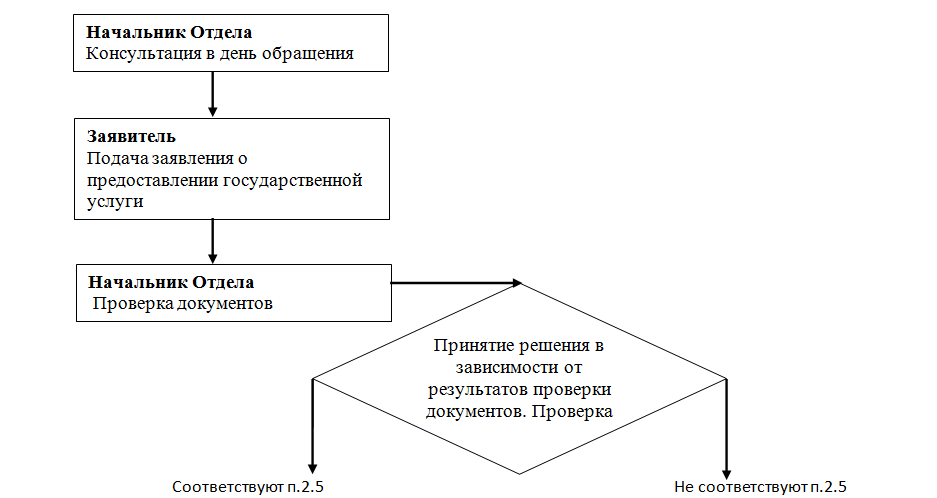 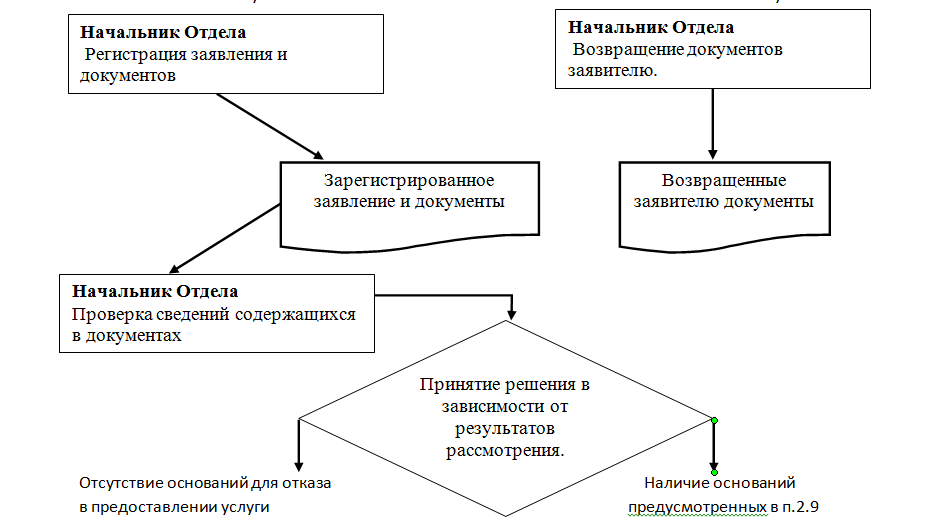 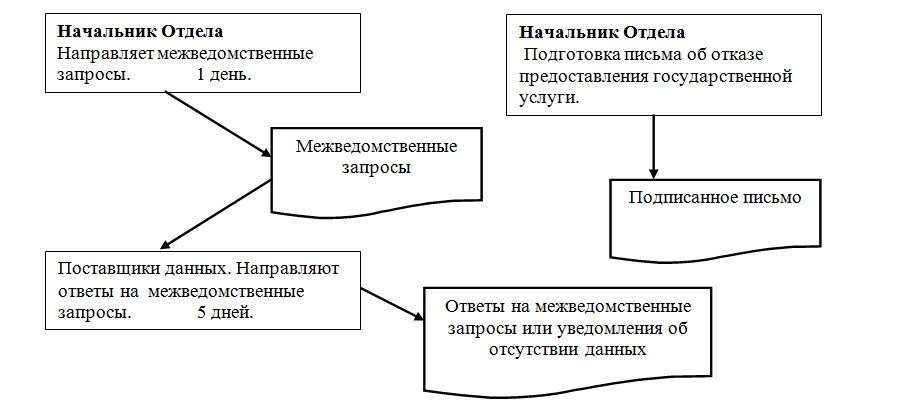 Приложение № 23Список удаленных рабочих мест и график приема документовПриложение № 24Руководителю Исполнительного комитета  Алексеевского муниципального районаРеспублики ТатарстанОт:__________________________Заявлениеоб исправлении технической ошибкиСообщаю об ошибке, допущенной при оказании государственной услуги __________________________________________________________________(наименование услуги)Записано:_______________________________________________________________________________________________________________________Правильные сведения: ___________________________________________________________________________________________________________________________________   Прошу исправить допущенную техническую ошибку и внести соответствующие изменения в документ, являющийся результатом государственной услуги. Прилагаю следующие документы:1.2.3.В случае принятия решения об отклонении заявления об исправлении технической ошибки прошу направить такое решение:посредством отправления электронного документа на адрес E-mail:_______;в виде заверенной копии на бумажном носителе почтовым отправлением по адресу: ________________________________________________________________.Подтверждаю свое согласие, а также согласие представляемого мною лица на обработку персональных данных (сбор, систематизацию, накопление, хранение, уточнение (обновление, изменение), использование, распространение (в том числе передачу), обезличивание, блокирование, уничтожение персональных данных, а также иных действий, необходимых для обработки персональных данных в рамках предоставления государственной услуги), в том числе в автоматизированном режиме, включая принятие решений на их основе органом предоставляющим государственную услугу, в целях предоставления государственной услуги.Настоящим подтверждаю: сведения, включенные в заявление, относящиеся к моей личности и представляемому мною лицу, а также внесенные мною ниже, достоверны. Документы (копии документов), приложенные к заявлению, соответствуют требованиям, установленным законодательством Российской Федерации, на момент представления заявления эти документы действительны и содержат достоверные сведения. Даю свое согласие на участие в опросе по оценке качества предоставленной мне государственной услуги по телефону: _______________________.______________				_____________( ________________)                (дата)				(подпись)		(Ф.И.О.)Приложение № 25(справочное) Реквизиты должностных лиц, ответственных за предоставление государственной услуги по выдаче архивных справок, архивных выписок, копий архивных документов и осуществляющих контроль ее исполненияАрхивный отдел Исполнительного комитета  Алексеевского муниципального района Республики Татарстан Исполнительный комитет Алексеевского муниципального районаРеспублики ТатарстанПриложение № 2к постановлению Исполнительного комитетаАлексеевского муниципального районаРеспублики Татарстан	    от _31.05.2018___ №__147______ Административный регламентпредоставления государственной услугипо консультированию по вопросам местонахожденияархивных документов, отнесенных к государственной собственностиОбщие положенияНастоящий регламент устанавливает стандарт и порядок предоставления государственной услуги по консультированию по вопросам местонахождения архивных документов, отнесенных к государственной собственности Российской Федерации и Республики Татарстан (далее – государственная услуга).1.2. Получатели государственной услуги: юридические или физические лица либо их уполномоченные представители, обращающиеся на законных основаниях к архивным документам для получения и использования необходимой информации (далее - заявитель). 1.3. Государственная услуга предоставляется Исполнительным комитетом Алексеевского муниципального района (далее – Исполком).Исполнитель государственной услуги – Архивный отдел Исполнительного комитета (далее – Отдел).1.3.1. Место нахождения Исполкома: п.г.т Алексеевское, ул. Советская площадь, д.1;Место нахождения Отдела: пгт Алексеевское, ул. Казакова, д.9.График работы Отдела: ежедневно, кроме субботы и воскресенья, понедельник - четверг с 8.00 до 17.00, пятница  с 8.00  до 16.00, обед с 12.00 до 13.00.1.3.2. Справочный телефон Отдела: (84341) 2-46-84.1.3.3. Адрес официального сайта Исполкома в информационно-телекоммуникационной сети «Интернет» (далее – сеть «Интернет»): http://alekseevskiy.tatarstan.ru);1.3.4. Информация о государственной услуге может быть получена:1) посредством информационных стендов о государственной услуге, содержащих визуальную и текстовую информацию о государственной услуге, расположенных в помещениях Исполкома, для работы с заявителями. Информация, размещаемая на информационных стендах, включает в себя сведения о государственной услуге, содержащейся в пунктах (подпунктах) 1.1, 1.3.1, 1.3.2, 1.3.3, 2.3, 2.4, 2.5, 2.8,2.10, 2.11, 5.1, 5.2 настоящего Регламента; 2) посредством сети «Интернет»:на официальном сайте Исполкома (http://alekseevskiy.tatarstan.ru);на Портале государственных и муниципальных услуг Республики Татарстан (http://uslugi.tatar.ru/);на Едином портале государственных и муниципальных услуг (функций) (http://www.gosuslugi.ru/);3) при устном обращении в Исполком (лично или по телефону);4) при письменном (в том числе в форме электронного документа) обращении в Исполком;5) в многофункциональном центре предоставления государственных и муниципальных услуг (далее – МФЦ), в удаленных рабочих местах МФЦ.1.3.5. Информация по вопросам предоставления государственной услуги размещается специалистом Отдела на официальном сайте Исполкома и на информационных стендах в помещениях Исполкома для работы с заявителями.1.4. Предоставление государственной услуги осуществляется в соответствии с:Федеральным законом от 6 октября 2003 года № 131-ФЗ «Об общих принципах организации местного самоуправления в Российской Федерации» с учетом внесенных изменений (далее Федеральный закон № 131-ФЗ) (Собрание законодательства РФ, 06.10.2003, № 40, ст. 3822);Федеральным законом от 22 октября 2004 года № 125-ФЗ «Об архивном деле в Российской Федерации» с учетом внесенных изменений (далее – Федеральный закон № 125-ФЗ) (Собрание законодательства РФ, 25.10.2004, № 43, ст. 4169);Федеральным законом от 27 июля 2010 года № 210-ФЗ «Об организации предоставления государственных и муниципальных услуг» с учетом внесенных изменений (далее - Федеральный закон № 210-ФЗ) (Собрание законодательства РФ, 02.08.2010, № 31, ст. 4179); Постановлением Правительства Российской Федерации от 15.06.2009 № 477 «Об утверждении Правил делопроизводства в федеральных органах исполнительной власти» с учетом внесенных изменений (далее – Правила делопроизводства) (Российская газета, № 4937, 24.06.2009);Правилами организации хранения, комплектования, учета и использования документов Архивного фонда Российской Федерации и других архивных документов в государственных и муниципальных архивах, музеях и библиотеках, организациях Российской академии наук, утвержденными приказом Министерства культуры Российской Федерации от 18.01.2007 № 19, с учетом внесенных изменений (далее - Правила) (Бюллетень нормативных актов федеральных органов исполнительной власти, 14.05.2007, № 20);Законом Республики Татарстан от 28 июля 2004 года № 45-ЗРТ «О местном самоуправлении в Республике Татарстан» с учетом внесенных изменений (далее – Закон РТ № 45-ЗРТ) (Республика Татарстан, 03.08.2004, № 155-156);Постановлением Кабинета Министров Республики Татарстан от 28.05.2007        № 203 «О разграничении собственности на архивные документы, созданные до образования, объединения, разделения или изменения статуса муниципальных образований и хранящиеся в муниципальных архивах в Республике Татарстан» с учетом внесенных изменений (далее - постановление КМ РТ № 203) (Республика Татарстан, 25.12.2007, № 255-256);Законом Республики Татарстан от 20 июля 2017 года № 63-ЗРТ  «Об архивном деле в Республике Татарстан» (Собрание законодательства Республики Татарстан», 25.07.2017, Т 55 (часть I), ст. 2016) (далее - Закон РТ № 63-ЗРТ от 2017 г.);Уставом Алексеевского муниципального района Республики Татарстан, принятого Решением Совета Алексеевского муниципального района от 08.06.2015 № 402 (далее – Устав);Положением о муниципальном казенном учреждении Алексеевского районного Исполнительного комитета Алексеевского муниципального района Республики Татарстан, от 27.09.2016 № 55, утвержденным Решением Совета Алексеевского муниципального района (далее – Положение об ИК);Положением об архивном отделе Исполнительного комитета Алексеевского муниципального района, утвержденным  постановлением Исполкома от 16.01.2007 № 10 (далее – Положение об отделе);Правилами внутреннего трудового распорядка Исполкома, утвержденными распоряжением руководителя Исполкома от 28.03.2011 № 66-р (далее – Правила).1.5. В настоящем Регламенте используются следующие термины и определения:удаленное рабочее место многофункционального центра предоставления государственных и муниципальных услуг – окно приема и выдачи документов, консультирования заявителей в сельских поселениях муниципальных районов;техническая ошибка - ошибка (описка, опечатка, грамматическая или арифметическая ошибка либо подобная ошибка), допущенная органом, предоставляющим государственную услугу, и приведшая к несоответствию сведений, внесенных в документ (результат государственной услуги), сведениям в документах, на основании которых вносились сведения;под заявлением о предоставлении государственной услуги (далее - заявление) понимается запрос о предоставлении государственной услуги (п. 1 ст. 2 Федерального закона от 27.07.2010 № 210-ФЗ). Заявление составляется в произвольной форме, по установленному образцу, или заполняется на стандартном бланке (приложение № 1). Заявление заполняется на стандартном бланке в электронной форме: на официальном сайте Исполкома (http://alekseevskiy.tatarstan.ru).на Портале государственных и муниципальных услуг Республики Татарстан (http://uslugi.tatar.ru/);на Едином портале государственных и муниципальных услуг (функций) (http://www.gosuslugi.ru/);Стандарт предоставления государственной услуги3. Состав, последовательность и сроки выполнения административных процедур, требования к порядку их выполнения, в том числе особенности выполнения административных процедур в электронной форме, а также особенности выполнения административных процедур в многофункциональных центрах, в удаленных рабочих местах многофункционального центра предоставления государственных и муниципальных услуг3.1. Описание последовательности действий при предоставлении государственной услуги3.1.1. предоставление государственной услуги по консультированию по вопросам местонахождения архивных документов включает в себя следующие процедуры:1) консультирование заявителя, оказание помощи при заполнении/ составлении  заявления;2) принятие и регистрация заявления;3) сбор информации по вопросам местонахождения архивных документов; 4) выдача заявителю результата государственной услуги.3.1.2. Блок-схема последовательности действий по предоставлению государственной услуги представлена в приложении № 2.3.2. Оказание консультаций заявителю, помощи при заполнении/ составлении заявленияЗаявитель обращается в Отдел  лично, по телефону  и/или письменно, в том числе по электронной почте, для получения консультаций о порядке получения государственной услуги.Начальник Отдела осуществляет консультирование заявителя, в том числе по составу, форме и содержанию документации, необходимой для получения государственной услуги и при необходимости оказывает помощь в заполнении бланка заявления.Процедура, устанавливаемая настоящим пунктом, осуществляется в день обращения заявителя.Результат процедуры: консультация заявителя.3.3. Принятие и регистрация заявления3.3.1. Заявитель (его представитель) лично или через МФЦ на бумажном носителе, в электронном виде через официальный сайт Исполкома, Портал государственных и муниципальных услуг Республики Татарстан, Единый  портал государственных и муниципальных услуг (функций) либо по почте почтовым отправлением подает (направляет) заявление. Документы могут быть поданы через удаленное рабочее место МФЦ. Список удаленных рабочих мест приведен в приложении № 3.Заявление о предоставлении государственной услуги в электронной форме направляется в Отдел по электронной почте или через Интернет-приемную Исполкома. Регистрация заявления, поступившего в электронной форме, осуществляется в установленном порядке.3.3.2. Начальник Отдела регистрирует заявление.Процедуры, устанавливаемые настоящим пунктом, осуществляются в течение 15 минут с момента обращения заявителя.Результат процедур: зарегистрированное заявление.3.4. Сбор информации по вопросам местонахождения архивных документов3.4.1. Начальник Отдела:проверяет наличие документов в архиве;в случае отсутствия необходимых документов в архиве осуществляет поиск местонахождения документов по доступным базам данных;в случае установления необходимости дополнительной информации от заявителя делает запрос заявителю;после установления местонахождения документов в письменной форме (по факсу), в форме электронных сообщений, в форме устного сообщения заявителю во время приема или по телефону сообщает необходимые сведения о местонахождении документа заявителю;предлагает заполнить заявителю заявление (в письменной форме или в форме электронного документа) о выдаче архивной справки (архивной выписки, копии архивных документов) при наличии документа в архиве.Процедуры, устанавливаемые настоящим пунктом, осуществляются в день обращения заявителя.Результат процедур: консультация заявителя по местонахождению документов.3.5. Предоставление государственной услуги через МФЦ3.5.1.  Заявитель вправе обратиться для получения государственной услуги в МФЦ, удаленное рабочее место МФЦ. 3.5.2. Предоставление государственной услуги через МФЦ осуществляется в соответствии с регламентом работы МФЦ, утвержденным в установленном порядке. 3.5.3. При поступлении документов из МФЦ на получение государственной услуги, процедуры осуществляются в соответствии с пунктом 3.4 настоящего Регламента. В случае, когда заявителем способом получения результата указан «через МФЦ», результат государственной услуги направляется в МФЦ.3.6. Исправление технических ошибок В связи с тем, что результатом государственной услуги является консультация, исправление технической ошибки не осуществляется.4. Порядок и формы контроля за предоставлением государственной услуги4.1. Контроль за полнотой и качеством предоставления государственной услуги включает в себя: выявление и устранение нарушений прав заявителей, рассмотрение жалоб, проведение проверок соблюдения процедур предоставления государственной  услуги, подготовку решений на действия (бездействие) должностных лиц органа местного самоуправления.Формами контроля за соблюдением исполнения административных процедур являются:проведение правовой экспертизы проектов документов по предоставлению государственной услуги. Результатом экспертиз является визирование проектов;проведение в установленном порядке проверки ведения делопроизводства;проведение в установленном порядке контрольных проверок соблюдения процедур предоставления государственной услуги.Контрольные проверки могут быть плановыми (осуществляться на основании полугодовых или годовых планов работы органа местного самоуправления) и внеплановыми. При проведении плановых проверок могут рассматриваться все вопросы, связанные с предоставлением государственной услуги (комплексные проверки). По конкретному обращению заявителя проводятся внеплановые проверки.4.2. Текущий контроль за соблюдением последовательности действий, определенных административными процедурами по предоставлению государственной  услуги, осуществляется управделами Исполкома  Алексеевского  муниципального района Республики Татарстан.4.3. Перечень должностных лиц, осуществляющих текущий контроль, устанавливается положениями о структурных подразделениях органа местного самоуправления  и должностными регламентами.По результатам проведенных проверок в случае выявления нарушений прав заявителей виновные лица привлекаются к ответственности в соответствии с законодательством Российской Федерации.4.4.Начальник Отдела несет ответственность за несвоевременное и (или) ненадлежащее выполнение административных процедур, указанных в разделе 3 настоящего Регламента. 4.5. Контроль за предоставлением государственной услуги со стороны граждан, их объединений и организаций, осуществляется посредством открытости деятельности  Исполкома при предоставлении государственной услуги, получения полной, актуальной и достоверной информации о порядке предоставления государственной услуги и возможности досудебного рассмотрения обращений (жалоб) в процессе предоставления государственной услуги.5. Досудебный (внесудебный) порядок обжалования решений и действий (бездействия) органов, предоставляющих государственную услугу, а также их должностных лиц, муниципальных служащих5.1. Получатели государственной услуги имеют право на обжалование в досудебном порядке действий (бездействия) сотрудников Исполкома, участвующих в предоставлении государственной услуги, в Исполком или в Совет муниципального образования.Заявитель может обратиться с жалобой, в том числе в следующих случаях:1) нарушение срока регистрации запроса заявителя о предоставлении государственной услуги;2) нарушение срока предоставления государственной услуги;3) требование у заявителя документов, не предусмотренных нормативными правовыми актами Российской Федерации, Республики Татарстан, Алексеевского муниципального района для предоставления государственной услуги;4) отказ в приеме документов, предоставление которых предусмотрено нормативными правовыми актами Российской Федерации, Республики Татарстан, Алексеевского муниципального образования для предоставления государственной услуги, у заявителя;5) отказ в предоставлении государственной услуги, если основания отказа не предусмотрены федеральными законами и принятыми в соответствии с ними иными нормативными правовыми актами Российской Федерации, Республики Татарстан, Алексеевского муниципального образования;6) затребование от заявителя при предоставлении государственной услуги платы, не предусмотренной нормативными правовыми актами Российской Федерации, Республики Татарстан, Алексеевского муниципального образования;7) отказ Исполкома, должностного лица Исполкома, в исправлении допущенных опечаток и ошибок в выданных в результате предоставления государственной услуги документах либо нарушение установленного срока таких исправлений.5.2. Жалоба подается в письменной форме на бумажном носителе, в электронной форме в Исполком. Жалобы на решения, принятые руководителем Исполкома, подаются в Совет муниципального образования.Жалоба может быть направлена по почте, через МФЦ, удаленное рабочее место МФЦ, с использованием информационно-телекоммуникационной сети "Интернет", официального сайта Алексеевского  муниципального района (http://alekseevskiy.tatarstan.ru), Портала государственных и муниципальных услуг Республики Татарстан (http://uslugi.tatar.ru/), Единого портала государственных и муниципальных услуг (функций) (http://www.gosuslugi.ru/), а также может быть принята при личном приеме заявителя.5.3. Срок рассмотрения жалобы - в течение пятнадцати рабочих дней со дня ее регистрации. В случае обжалования отказа органа, предоставляющего государственную услугу, должностного лица органа, предоставляющего государственную услугу, в приеме документов у заявителя либо в исправлении допущенных опечаток и ошибок или в случае обжалования нарушения установленного срока таких исправлений - в течение пяти рабочих дней со дня ее регистрации. 5.4. Жалоба должна содержать следующую информацию:1) наименование органа, предоставляющего государственную услугу, должностного лица органа, предоставляющего государственную услугу, или муниципального служащего, решения и действия (бездействие) которых обжалуются;2) фамилию, имя, отчество (последнее - при наличии), сведения о месте жительства заявителя - физического лица либо наименование, сведения о месте нахождения заявителя - юридического лица, а также номер (номера) контактного телефона, адрес (адреса) электронной почты (при наличии) и почтовый адрес, по которым должен быть направлен ответ заявителю;3) сведения об обжалуемых решениях и действиях (бездействии) органа, предоставляющего государственную услугу, должностного лица органа, предоставляющего государственную услугу, или муниципального служащего;4) доводы, на основании которых заявитель не согласен с решением и действием (бездействием) органа, предоставляющего государственную услугу, должностного лица органа, предоставляющего государственную услугу, или муниципального служащего. 5.5. К жалобе могут быть приложены копии документов, подтверждающих изложенные в жалобе обстоятельства. В таком случае в жалобе приводится перечень прилагаемых к ней документов.5.6. Жалоба подписывается подавшим ее получателем государственной услуги.5.7. По результатам рассмотрения жалобы руководитель Исполкома (глава муниципального образования) принимает одно из следующих решений:1) удовлетворяет жалобу, в том числе в форме отмены принятого решения, исправления допущенных органом, предоставляющим государственную услугу, опечаток и ошибок в выданных в результате предоставления государственной услуги документах, возврата заявителю денежных средств, взимание которых не предусмотрено нормативными правовыми актами Российской Федерации, нормативными правовыми актами Республики Татарстан, нормативными правовыми актами муниципального района, а также в иных формах;2) отказывает в удовлетворении жалобы.Не позднее дня, следующего за днем принятия решения, указанного в настоящем пункте, заявителю в письменной форме и по желанию заявителя в электронной форме направляется мотивированный ответ о результатах рассмотрения жалобы.5.8. В случае установления в ходе или по результатам рассмотрения жалобы признаков состава административного правонарушения или преступления должностное лицо, наделенное полномочиями по рассмотрению жалоб, незамедлительно направляет имеющиеся материалы в органы прокуратуры.Приложение № 1(наименование органа местного самоуправлениямуниципального образования)от _______________________________________________________________________________(фамилия, имя отчество, почтовый индекс, адрес, телефон заявителя, электронный адрес – при направлении запроса по электронной почте)ЗАЯВЛЕНИЕо консультировании по вопросам местонахождения архивных документовПрошу сообщить сведения о местонахождении документов (документов по истории) _____________________________________________________, (наименование организации, отдела, цеха, бригады; населенного пункта )находящегося по адресу:__________________________________________за годы __________________________________________________. Документы необходимы для получения архивной справки(копии, выписки)о стаже _________________________________________________________(наименование учреждения)за годы_________________________________________________________о зарплате _______________________________________________________(наименование учреждения)за годы _________________________________________________________об учебе ________________________________________________________(наименование учреждения)за годы _________________________________________________________   иное_____________________________________________________________   за годы___________________________________________________________Приложение № 2Блок-схема последовательности действийпо предоставлению государственной услуги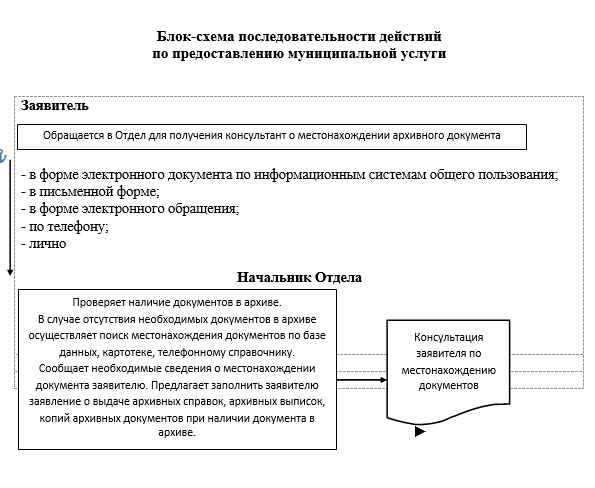 Приложение № 3Список удаленных рабочих мест и график приема документовПриложение (справочное) Реквизиты должностных лиц, ответственных за предоставление государственной услуги по консультированию по вопросам местонахождения архивных документовАрхивный отдел Исполнительного комитета Алексеевского муниципального района Республики Татарстан ИсполнительныйкомитетАлексеевского муниципального района Республики ТатарстанПриложение № 3к постановлению Исполнительного комитетаАлексеевского муниципального районаРеспублики Татарстанот _31.05.2018___ №__147______ Административный регламентпредоставления государственной услуги по выдаче архивных документов, отнесенных к государственной собственности и хранящихся в муниципальном архиве, пользователю для работы в читальном зале муниципального архиваОбщие положенияНастоящий Регламент устанавливает стандарт и порядок предоставления государственной услуги по выдаче архивных документов, отнесенных к государственной собственности и хранящихся в муниципальном архиве, пользователю для работы в читальном зале муниципального архива (далее – государственная услуга).Получатели государственной услуги: юридические или физические лица либо их уполномоченные представители, обращающиеся на законных основаниях к архивным документам для получения и использования необходимой информации (далее - заявитель). 1.3. Государственная услуга предоставляется Исполнительным комитетом Алексеевского  муниципального района (далее – Исполком).Исполнитель государственной услуги – Архивный отдел Исполнительного комитета (далее – Отдел).1.3.1. Место нахождения Исполкома: п.г.т. Алексеевское, ул. Советская площадь, д.1;Место нахождения Отдела: п.г.т. Алексеевское, ул. Казакова, д.9.График работы Отдела: ежедневно, кроме субботы и воскресенья, понедельник - четверг с  8.00 до 17.00, пятница с  8.00 до 16.00, обед с 12.00 до 13.00.Проход по пропуску и (или) документу, удостоверяющему личность.1.3.2. Справочный телефон Отдела:(84341) 2-46-84.1.3.3. Адрес официального сайта Исполкома в информационно-телекоммуникационной сети «Интернет» (далее – сеть «Интернет»): http://alekseevskiy.tatarstan.ru);1.3.4. Информация о государственной услуге может быть получена:1) посредством информационных стендов о государственной услуге, содержащих визуальную и текстовую информацию о государственной услуге, расположенных в помещениях Исполкома, для работы с заявителями. Информация, размещаемая на информационных стендах, включает в себя сведения о государственной услуге, содержащейся в пунктах (подпунктах) 1.1, 1.3.1, 1.3.2, 1.3.3, 2.3, 2.4, 2.5, 2.8,2.10, 2.11, 5.1, 5.2 настоящего Регламента;2) посредством сети «Интернет»:на официальном сайте Исполкома (http://alekseevskiy.tatarstan.ru);на Портале государственных и муниципальных услуг Республики Татарстан (http://uslugi.tatar.ru/);на Едином портале государственных и муниципальных услуг (функций) (http://www.gosuslugi.ru/);3) при устном обращении в Исполком (лично или по телефону);4) при письменном (в том числе в форме электронного документа) обращении в Исполком;5) в многофункциональном центре предоставления государственных и муниципальных услуг (далее – МФЦ), в удаленных рабочих местах МФЦ.  1.3.5. Информация по вопросам предоставления государственной услуги размещается специалистом Отдела на официальном сайте Исполкома и на информационных стендах в помещениях Исполкома для работы с заявителями.1.4. Предоставление государственной услуги осуществляется в соответствии с:Федеральным законом от 6 октября 2003 года № 131-ФЗ «Об общих принципах организации местного самоуправления в Российской Федерации» с учетом внесенных изменений (далее Федеральный закон № 131-ФЗ) (Собрание законодательства РФ, 06.10.2003, № 40, ст. 3822);Федеральным законом от 22 октября 2004 года № 125-ФЗ «Об архивном деле в Российской Федерации» с учетом внесенных изменений (далее – Федеральный закон № 125-ФЗ) (Собрание законодательства РФ, 25.10.2004, № 43, ст. 4169);Федеральным законом от 27 июля 2006 года № 152-ФЗ «О персональных данных» (далее – Федеральный закон №152-ФЗ) (Собрание законодательства РФ, 31.07.2006, № 31 (1 ч.), ст.3451);Федеральным законом от 27 июля 2010 года № 210-ФЗ «Об организации предоставления государственных и муниципальных услуг» с учетом внесенных изменений (далее - Федеральный закон № 210-ФЗ) (Собрание законодательства РФ, 02.08.2010, № 31, ст. 4179); Приказом Минкультуры России от 03.06.2013 № 635 «Об утверждении Порядка использования архивных документов в государственных и муниципальных архивах» (далее – Порядок)(Российская газета, № 264, 22.11.2013);Правилами организации хранения, комплектования, учета и использования документов Архивного фонда Российской Федерации и других архивных документов в государственных и муниципальных архивах, музеях и библиотеках, организациях Российской академии наук, утвержденными приказом Министерства культуры Российской Федерации от 18.01.2007 № 19 с учетом внесенных изменений (далее - Правила) (Бюллетень нормативных актов федеральных органов исполнительной власти, 14.05.2007, № 20);Законом Республики Татарстан от 28 июля 2004 года № 45-ЗРТ «О местном самоуправлении в Республике Татарстан» с учетом внесенных изменений (далее – Закон РТ № 45-ЗРТ) (Республика Татарстан, 03.08.2004, № 155-156);Законом Республики Татарстан от 24 декабря 2007 года № 63-ЗРТ «О наделении органов местного самоуправления муниципальных образований в Республике Татарстан отдельными государственными полномочиями Республики Татарстан в области архивного дела» (далее – Закон РТ № 63-ЗРТ) (Республика Татарстан, 25.12.2007,    № 255-256));Постановлением Кабинета Министров Республики Татарстан от 28.05.2007 № 203 «О разграничении собственности на архивные документы, созданные до образования, объединения, разделения или изменения статуса муниципальных образований и хранящихся в муниципальных архивах в Республике Татарстан» с учетом внесенных изменений (далее – постановление КМ РТ № 203) (Республика Татарстан, 25.12.2007, № 255-256);Уставом Алексеевского муниципального района Республики Татарстан, принятого Решением Совета Алексеевского муниципального района от 08.06.2015 № 402 (далее – Устав);Положением о муниципальном казенном учреждении Алексеевского районного Исполнительного комитета Алексеевского муниципального района Республики Татарстан, от 27.09.2016 № 55, утвержденным Решением Совета Алексеевского муниципального района (далее – Положение об ИК);Положением об архивном отделе Исполнительного комитета Алексеевского муниципального района, утвержденным  постановлением Исполкома от 16.01.2007 № 10 (далее – Положение об отделе);Правилами внутреннего трудового распорядка Исполкома, утвержденными распоряжением руководителя Исполкома от 28.03.2011 № 66-р (далее – Правила).1.5. В настоящем Регламенте используются следующие термины и определения:находящимися в неудовлетворительном физическом состоянии признаются документы Архивного фонда Российской Федерации с высокой степенью разрушения материальных носителей, угрожающей физической целостности документов;удаленное рабочее место многофункционального центра предоставления государственных и муниципальных услуг – окно приема и выдачи документов, консультирования заявителей в сельских поселениях муниципальных районов;техническая ошибка - ошибка (описка, опечатка, грамматическая или арифметическая ошибка либо подобная ошибка), допущенная органом, предоставляющим государственную услугу, и приведшая к несоответствию сведений, внесенных в документ (результат государственной услуги), сведениям в документах, на основании которых вносились сведения;под заявлением о предоставлении государственной услуги (далее - заявление) понимается запрос о предоставлении государственной услуги (п. 1 ст. 2 Федерального закона от 27.07.2010 №210-ФЗ). Заявление составляется в произвольной форме, по установленному образцу, или заполняется на стандартном бланке (приложение № 1).  Заявление заполняется на стандартном бланке в электронной форме: на официальном сайте Исполкома (http://alekseevskiy.tatarstan.ru);на Портале государственных и муниципальных услуг Республики Татарстан (http://uslugi.tatar.ru/);на Едином портале государственных и муниципальных услуг (функций) (http://www.gosuslugi.ru/).Стандарт предоставления государственной услуги3. Состав, последовательность и сроки выполнения административных процедур, требования к порядку их выполнения, в том числе особенности выполнения административных процедур в электронной форме, а также особенности выполнения административных процедур в многофункциональных центрах, в удаленных рабочих местах многофункционального центра предоставления государственных и муниципальных услуг3.1. Описание последовательности действий при предоставлении государственной услуги3.1.1. предоставление государственной услуги по выдаче архивных  документов пользователю для работы в читальном зале муниципального архива включает в себя следующие процедуры:1) консультирование заявителя;2) принятие и регистрация заявления; 3) проверка документов и выдача анкеты; 4) выдача заявителю для заполнения бланка заказа (требования) на предоставление документов, копий фонда пользования, описей;5) выявление и подготовка архивных документов пользователю для работы в читальном зале муниципального архива; 6) выдача архивных документов для работы в читальном зале.3.1.2. Блок-схема последовательности действий по предоставлению государственной услуги представлена в приложении № 2.3.2. Оказание консультаций заявителю3.2.1. Заявитель вправе обратиться в Отдел  лично, по телефону и/или письменно, в том числе по электронной почте, для получения консультаций о порядке получения государственной услуги.Начальник Отдела осуществляет консультирование заявителя, в том числе по составу, форме и содержанию документации, необходимой для получения государственной услуги. Подача запроса, инициирующего предоставление государственной услуги, не требует оказания помощи заявителю в части оформления документов.Процедура, устанавливаемая настоящим пунктом, осуществляется в день обращения заявителя.Результат процедуры: консультация заявителя.3.3. Прием и регистрация заявления3.3.1. Заявитель (его представитель) лично или через МФЦ на бумажном носителе, в электронном виде через официальный сайт Исполкома, Портал государственных и муниципальных услуг Республики Татарстан, Единый портал государственных и муниципальных услуг (функций) либо по почте почтовым отправлением подает (направляет) заявление. Документы могут быть поданы через удаленное рабочее место МФЦ. Список удаленных рабочих мест приведен в приложении № 3.Заявление о предоставлении государственной услуги в электронной форме направляется в Отдел по электронной почте или через Интернет-приемную Исполкома. Поступившее в электронной форме заявление распечатывается, его регистрация осуществляется в установленном порядке. 3.3.2. При направлении заявления в электронной форме специалист Исполкома, отвечающий за работу с обращениями граждан, поступающими через Интернет–приемную, распечатывает, регистрирует поступившее заявление и направляет в электронном  и бумажном виде в Отдел.Процедура, устанавливаемая настоящим пунктом, осуществляется в течение одного рабочего дня с момента поступления запроса.Результат процедуры: зарегистрированное заявление или письмо, направленное в Отдел.3.4. Выдача архивных  документов пользователю для работы в читальном зале муниципального архива3.4.1. Начальник  Отдела осуществляет: проверку полномочий заявителя, в случае действия заявителя по доверенности;проверку наличия всех необходимых документов и их соответствие установленным требованиям (надлежащее оформление документов, отсутствие в документах подчисток, приписок, зачеркнутых слов и иных не оговоренных в них исправлений).В случае отсутствия замечаний начальник  Отдела осуществляет прием и регистрацию заявления.  В случае,  если заявление поступило впервые, выдает заявителю анкету установленного образца для заполнения (приложение № 4). В случае наличия оснований для отказа в приеме документов, предусмотренных пунктом 2.8 настоящего Регламента, начальник Отдела уведомляет заявителя о наличии препятствий для регистрации заявления и возвращает ему документы с письменным объяснением содержания выявленных недостатков в представленных документах. В случае, если поступило заявление пользователя о продлении срока работы в читальном зале, осуществляются процедуры, предусмотренные п. 3.4.4.Процедуры, устанавливаемые настоящим пунктом, осуществляются в течение 15 минут в день прибытия заявителя.Результат процедур: принятое и зарегистрированное заявление, выданная анкета или возвращенные заявителю документы. 3.4.2. Заявитель знакомится с Порядком, заполняет анкету пользователя, указывает в ней тему и хронологические рамки исследования и передает начальнику Отдела.Процедуры, устанавливаемые настоящим пунктом, осуществляются в течение 15 минут с момента получения анкеты пользователя.Результат процедур: заполненная анкета пользователя, переданная начальнику Отдела.3.4.3. начальник Отдела: проверяет правильность заполнения анкеты;выдает заявителю бланк заказа (требования) на выдачу документов, копий фонда пользования, описей (далее - бланк заказа) (приложение № 5).Процедуры, устанавливаемые настоящим пунктом, осуществляются в течение 15 минут с момента получения анкеты пользователя.Результат процедур: выданный заявителю бланк заказа.3.4.4. Заявитель заполняет бланк заказа и передает начальнику Отдела.Процедуры, устанавливаемые настоящим пунктом, осуществляются в течение 15 минут с момента получения бланка заказа.Результат процедур: заполненный бланк заказа, переданный начальнику Отдела.3.4.5. начальник Отдела, получив бланк заказа:проверяет правильность заполнения;делает подборку описей, выборку архивных документов из хранилища;проверяет состояние выдаваемых документов;заполняет в бланке заказа графу наименования и количество выданных документов;проверяет наличие оснований для отказа в предоставлении государственной услуги, предусмотренных пунктами 2.8. и 2.9. настоящего Регламента.В случае наличия оснований для отказа в предоставлении государственной услуги начальник Отдела:устно уведомляет заявителя об отказе в предоставлении услуги с указанием причины;регистрирует отказ в предоставлении услуги в журнале регистрации заявлений граждан и писем организаций. Процедуры, устанавливаемые настоящим пунктом, осуществляются в течение 15 минут с момента получения бланка заказа.Результат процедур: выданные пользователю для работы документы или отказ в предоставлении государственной услуги.3.5. Предоставление государственной услуги через МФЦ3.5.1.  Заявитель вправе обратиться для подачи заявления о государственной услуге в МФЦ, удаленное рабочее место МФЦ. 3.5.2. Прием заявлений через МФЦ осуществляется в соответствии регламентом работы МФЦ, утвержденным в установленном порядке. 3.5.3. При поступлении заявлений из МФЦ на получение государственной услуги, процедуры осуществляются в соответствии с пунктами 3.3, 3.4. настоящего типового административного регламента. 3.6. Исправление технических ошибок. В связи с тем, что результатом государственной услуги является не выданный Исполкомом заявителю документ, исправление технических ошибок не осуществляется.4. Порядок и формы контроля за предоставлением государственной услуги4.1. Контроль за полнотой и качеством предоставления государственной услуги включает в себя: выявление и устранение нарушений прав заявителей, рассмотрение жалоб, проведение проверок соблюдения процедур предоставления государственной  услуги, подготовку решений на действия (бездействие) должностных лиц органа местного самоуправления.Формами контроля за соблюдением исполнения административных процедур являются:проведение правовой экспертизы проектов документов по предоставлению государственной услуги. Результатом экспертиз является визирование проектов;проведение в установленном порядке проверки ведения делопроизводства;проведение в установленном порядке контрольных проверок соблюдения процедур предоставления государственной услуги.Контрольные проверки могут быть плановыми (осуществляться на основании полугодовых или годовых планов работы органа местного самоуправления) и внеплановыми. При проведении плановых проверок могут рассматриваться все вопросы, связанные с предоставлением государственной услуги (комплексные проверки). По конкретному обращению заявителя проводятся внеплановые проверки. 4.2. Текущий контроль за соблюдением последовательности действий, определенных административными процедурами по предоставлению государственной  услуги, осуществляется  управделами Исполкома  Алексеевского муниципального района Республики Татарстан.4.3. Перечень должностных лиц, осуществляющих текущий контроль, устанавливается положениями о структурных подразделениях органа местного самоуправления  и должностными регламентами.По результатам проведенных проверок в случае выявления нарушений прав заявителей виновные лица привлекаются к ответственности в соответствии с законодательством Российской Федерации.4.4.Начальник Отдела несет ответственность за несвоевременное и (или) ненадлежащее выполнение административных процедур, указанных в разделе 3 настоящего Регламента. 4.5. Контроль за предоставлением государственной услуги со стороны граждан, их объединений и организаций, осуществляется посредством открытости деятельности Исполкома при предоставлении государственной услуги, получения полной, актуальной и достоверной информации о порядке предоставления государственной услуги и возможности досудебного рассмотрения обращений (жалоб) в процессе предоставления государственной услуги.5. Досудебный (внесудебный) порядок обжалования решений и действий (бездействия) органов, предоставляющих государственную услугу, а также их должностных лиц, муниципальных служащих5.1. Получатели государственной услуги имеют право на обжалование в досудебном порядке действий (бездействия) сотрудников Исполкома, участвующих в предоставлении государственной услуги, в Исполком или в Совет муниципального образования.Заявитель может обратиться с жалобой, в том числе в следующих случаях:1) нарушение срока регистрации запроса заявителя о предоставлении государственной услуги;2) нарушение срока предоставления государственной услуги;3) требование у заявителя документов, не предусмотренных нормативными правовыми актами Российской Федерации, Республики Татарстан, Алексеевского муниципального района для предоставления государственной услуги;4) отказ в приеме документов, предоставление которых предусмотрено нормативными правовыми актами Российской Федерации, Республики Татарстан, Алексеевского муниципального района для предоставления государственной услуги, у заявителя;5) отказ в предоставлении государственной услуги, если основания отказа не предусмотрены федеральными законами и принятыми в соответствии с ними иными нормативными правовыми актами Российской Федерации, Республики Татарстан, Алексеевского  муниципального района;6) затребование от заявителя при предоставлении государственной услуги платы, не предусмотренной нормативными правовыми актами Российской Федерации, Республики Татарстан, Алексеевского  муниципального района;7) отказ Исполкома, должностного лица Исполкома в исправлении допущенных опечаток и ошибок в выданных в результате предоставления государственной услуги документах либо нарушение установленного срока таких исправлений.5.2. Жалоба подается в письменной форме на бумажном носителе, в электронной форме в Исполком. Жалобы на решения, принятые руководителем Исполкома, подаются в Совет муниципального района.Жалоба может быть направлена по почте, через МФЦ, удаленное рабочее место МФЦ, с использованием информационно-телекоммуникационной сети "Интернет", официального сайта Алексеевского муниципального района (http://alekseevskiy.tatarstan.ru), Портала государственных и муниципальных услуг Республики Татарстан (http://uslugi.tatar.ru/), Единого портала государственных и муниципальных услуг (функций) (http://www.gosuslugi.ru/), а также может быть принята при личном приеме заявителя.5.3. Срок рассмотрения жалобы - в течение пятнадцати рабочих дней со дня ее регистрации. В случае обжалования отказа органа, предоставляющего государственную услугу, должностного лица органа, предоставляющего государственную услугу, в приеме документов у заявителя либо в исправлении допущенных опечаток и ошибок или в случае обжалования нарушения установленного срока таких исправлений - в течение пяти рабочих дней со дня ее регистрации. 5.4. Жалоба должна содержать следующую информацию:1) наименование органа, предоставляющего государственную услугу, должностного лица органа, предоставляющего государственную услугу, или муниципального служащего, решения и действия (бездействие) которых обжалуются;2) фамилию, имя, отчество (последнее - при наличии), сведения о месте жительства заявителя - физического лица либо наименование, сведения о месте нахождения заявителя - юридического лица, а также номер (номера) контактного телефона, адрес (адреса) электронной почты (при наличии) и почтовый адрес, по которым должен быть направлен ответ заявителю;3) сведения об обжалуемых решениях и действиях (бездействии) органа, предоставляющего государственную услугу, должностного лица органа, предоставляющего государственную услугу, или муниципального служащего;4) доводы, на основании которых заявитель не согласен с решением и действием (бездействием) органа, предоставляющего государственную услугу, должностного лица органа, предоставляющего государственную услугу, или муниципального служащего. 5.5. К жалобе могут быть приложены копии документов, подтверждающих изложенные в жалобе обстоятельства. В таком случае в жалобе приводится перечень прилагаемых к ней документов.5.6. Жалоба подписывается подавшим ее получателем государственной услуги.5.7. По результатам рассмотрения жалобы руководитель Исполкома (глава муниципального района) принимает одно из следующих решений:1) удовлетворяет жалобу, в том числе в форме отмены принятого решения, исправления допущенных органом, предоставляющим государственную услугу, опечаток и ошибок в выданных в результате предоставления государственной услуги документах, возврата заявителю денежных средств, взимание которых не предусмотрено нормативными правовыми актами Российской Федерации, нормативными правовыми актами Республики Татарстан, нормативными правовыми актами муниципального района, а также в иных формах;2) отказывает в удовлетворении жалобы.Не позднее дня, следующего за днем принятия решения, указанного в настоящем пункте, заявителю в письменной форме и по желанию заявителя в электронной форме направляется мотивированный ответ о результатах рассмотрения жалобы.5.8. В случае установления в ходе или по результатам рассмотрения жалобы признаков состава административного правонарушения или преступления должностное лицо, наделенное полномочиями по рассмотрению жалоб, незамедлительно направляет имеющиеся материалы в органы прокуратуры.Приложение № 1В  (наименование органа местного самоуправлениямуниципального образования)от______________________________________(фамилия, имя отчество, данные паспорта,почтовый индекс, адрес, телефон заявителя)ЗАЯВЛЕНИЕо выдаче архивных документов пользователю для работы в читальном зале муниципального архиваФамилия _____________________________________________________________________Имя ____________________________ Отчество ________________________________________Место работы (учебы) и должность _____________________________________________________________________Организация, направившая пользователя, ее адрес _____________________________________________________________________Образование _____________________________________________________________________Ученая степень, звание _____________________________________________________________________Тема и хронологические рамки исследования __________________________________________________________________________________________________________________________________________Место жительства _______________________________________________________________________Телефон (домашний) _____________________ (служебный) _____________________________Серия и №  документа, удостоверяющего личность _____________________________________________________________________________________________ С Порядком использования архивных документов в государственных и муниципальных архивах ознакомился (ась), обязуюсь их выполнять.Дата _____________________                                   ______________________ (Подпись)Приложение № 2Блок-схема последовательности действий по предоставлению государственной услуги 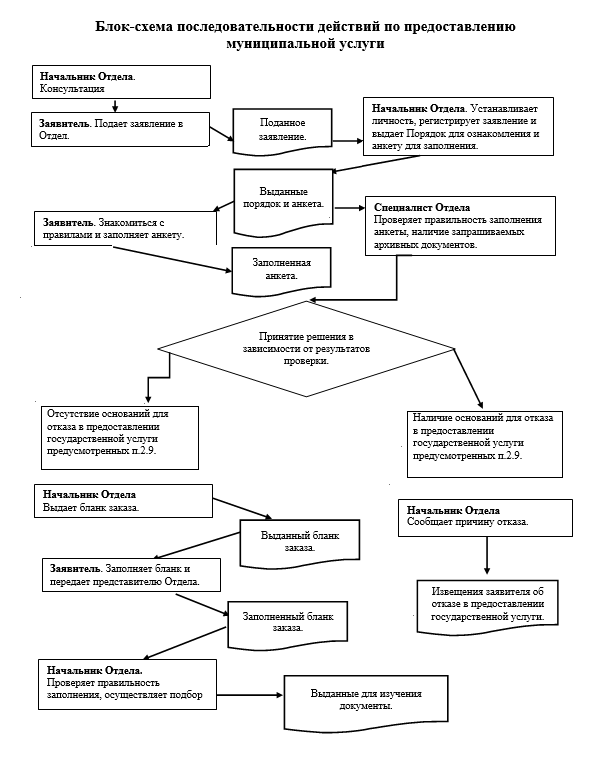 Приложение № 3Список удаленных рабочих мест МФЦ и график приема документовПриложение № 4Архивный отдел ___________________ Исполнительного комитета __________муниципального районаДело пользователя № ____Анкета пользователя, работающего в читальном залеФамилия, имя, отчество ______________________________________________
 Дата рождения ______________________________________________________
 Гражданство ________________________________________________________
 Место работы (учебы) и должность ____________________________________                                                                          (полное название учреждения, его почтовый и электронный адрес, телефон)
 Образование, ученая степень, звание ___________________________________
 Основание для проведения исследований _______________________________                                                                                                                                                       (направление организации или по личному заявлению)
 Название темы, хронологические рамки ________________________________
 Цель работы _______________________________________________________
 Адрес регистрации по месту пребывания, номер телефона ________________
 Адрес регистрации по месту жительства, номер телефона ________________
 Номер мобильного телефона, электронный адрес ________________________
 Серия и номер паспорта, кем и когда выдан ____________________________
 Обязательство-соглашение.Я, ___________________________________________________________________ (фамилия, имя, отчество)ознакомлен с действующим Порядком использования архивных документов в государственных и муниципальных архивах Российской Федерации и обязуюсь его выполнять.Согласен с автоматизированной обработкой и хранением данных, указанных в анкете.Обязуюсь соблюдать режим конфиденциальности в отношении ставшей мне известной информации, использование и распространение которой ограничено законодательством Российской Федерации.«___» _____________ 20__ г._______________________                  подпись______________________________    _____________________    _____________________________   должность, сотрудника архива                  		     подпись                       		     расшифровка подписи«___» _____________ 20__г.Приложение № 5__________________________________________________________________________________
                                          (лицевая сторона) 
_____________________________________(подпись пользователя, работника архива) Дата 
Приложение № 6 (справочное) Реквизиты должностных лиц, ответственных за предоставление государственной услуги по выдаче по выдаче архивных документов пользователю для работы в читальном зале архива и осуществляющих контроль ее исполненияАрхивный отдел Исполнительного комитета  Алексеевского муниципального района Республики Татарстан Исполнительный комитет Алексеевского муниципального района Республики Татарстан			Приложение № 4		к постановлению 		Исполнительного комитета		Алексеевского 			муниципального района			Республики Татарстан		от _31.05.2018___ №__147______Административный регламентпредоставления муниципальной  услуги по выдаче архивных справок, архивных выписок, копий архивных документов по архивным фондам,отнесенным к муниципальной собственности и хранящимсяв муниципальном архиве1. Общие положения1.1. Настоящий Регламент устанавливает стандарт и порядок предоставления муниципальной услуги по выдаче архивных справок, архивных выписок, копий архивных документов по архивным фондам, отнесенным к муниципальной собственности и хранящимся в муниципальном архиве (далее – муниципальная услуга).1.2. Получатели муниципальной услуги: юридические или физические лица либо их уполномоченные представители, обращающиеся на законных основаниях к архивным документам для получения и использования необходимой информации (далее - заявитель). 1.3. Муниципальная услуга предоставляется Исполнительным комитетом  Алексеевского  муниципального района (далее – Исполком).Исполнитель муниципальной услуги – Архивный отдел Исполнительного комитета (далее – Отдел).1.3.1. Место нахождения Исполкома: пгт Алексеевское, ул. Советская площадь, д.1;Место нахождения Отдела: п.г.т. Алексеевское, ул. Казакова, д.9.График работы Отдела: ежедневно, кроме субботы и воскресенья, понедельник - четверг с 8.00 до 17.00, пятница  с 8.00  до 16.00, обед с 12.00 до 13.00.1.3.2. Справочный телефон Отдела:(84341) 2-46-84.1.3.3. Адрес официального сайта Исполкома в информационно-телекоммуникационной сети «Интернет» (далее – сеть «Интернет»): http://alekseevskiy.tatarstan.ru.1.3.4. Информация о муниципальной  услуге может быть получена:1) посредством информационных стендов о муниципальной услуге, содержащих визуальную и текстовую информацию о муниципальной услуге, расположенных в помещениях Исполкома, для работы с заявителями. Информация, размещаемая на информационных стендах, включает в себя сведения о муниципальной услуге, содержащейся в пунктах (подпунктах) 1.1, 1.3.1, 1.3.2, 1.3.3, 2.3, 2.4, 2.5, 2.8,2.10, 2.11, 5.1, 5.2 настоящего Регламента;2) посредством сети «Интернет»:на официальном сайте Исполкома (http://http:// alekseevskiy.tatarstan.ru);на Портале государственных и муниципальных услуг Республики Татарстан (http://uslugi.tatar.ru/);на Едином портале государственных и муниципальных услуг (функций) (http://www.gosuslugi.ru/);3) при устном обращении в Исполком (лично или по телефону);4) при письменном (в том числе в форме электронного документа) обращении в Исполком;5) в многофункциональном центре предоставления государственных и муниципальных услуг (далее – МФЦ), в удаленных рабочих местах МФЦ.1.3.5. Информация по вопросам предоставления муниципальной услуги размещается специалистом Отдела на официальном сайте Исполкома и на информационных стендах в помещениях Исполкома для работы с заявителями.1.4. Предоставление муниципальной услуги осуществляется в соответствии с:Конвенцией, отменяющей требование легализации иностранных официальных документов (заключена в Гааге 05.10.1961; вступила в силу для России 31.05.1992) (Бюллетень международных договоров, 1993, № 6);Федеральным законом от 6 октября 2003 года № 131-ФЗ «Об общих принципах организации местного самоуправления в Российской Федерации» с учетом внесенных изменений (далее Федеральный закон № 131-ФЗ) (Собрание законодательства РФ, 06.10.2003, № 40, ст. 3822);Федеральным законом от 22 октября 2004 года № 125-ФЗ «Об архивном деле в Российской Федерации» с учетом внесенных изменений (далее – Федеральный закон № 125-ФЗ) (Собрание законодательства РФ, 25.10.2004, № 43, ст. 4169);Федеральным законом от 27 июля 2010 года № 210-ФЗ «Об организации предоставления государственных и муниципальных услуг» с учетом внесенных изменений (далее - Федеральный закон № 210-ФЗ) (Собрание законодательства РФ, 02.08.2010,  № 31, ст. 4179); Указом Президента Российской Федерации от 7 мая 2012 года № 601
«Об основных направлениях совершенствования системы государственного управления» (далее - Указ № 601) (Собрание законодательства РФ, 07.05.2012 № 19, ст. 2338);Постановлением Правительства Российской Федерации от 15.06.2009 № 477 «Об утверждении Правил делопроизводства в федеральных органах исполнительной власти» с учетом внесенных изменений (далее – Правила делопроизводства) (Российская газета, № 4937, 24.06.2009);Правилами организации хранения, комплектования, учета и использования документов Архивного фонда Российской Федерации и других архивных документов в государственных и муниципальных архивах, музеях и библиотеках, организациях Российской академии наук, утвержденными приказом Министерства культуры Российской Федерации от 18.01.2007 № 19 с учетом внесенных изменений (далее – Правила работы) (Бюллетень нормативных актов федеральных органов исполнительной власти, 14.05.2007, № 20);Приказом Минкультуры России от 31.05.2012 № 566 «Об утверждении Административного регламента Федерального архивного агентства по предоставлению государственной услуги «Организация исполнения запросов российских и иностранных граждан, а также лиц без гражданства, связанных с реализацией их законных прав и свобод, оформления в установленном порядке архивных справок, направляемых в иностранные государства» (далее – приказ  № 566) (Бюллетень нормативных актов федеральных органов исполнительной власти, № 11, 18.03.2013); Законом Республики Татарстан от 20 июля 2017 года № 63-ЗРТ  «Об архивном деле в Республике Татарстан» (Собрание законодательства Республики Татарстан», 25.07.2017, Т 55 (часть I), ст. 2016) (далее - Закон РТ № 63-ЗРТ от 2017 г.);Законом Республики Татарстан от 28 июля 2004 года № 45-ЗРТ «О местном самоуправлении в Республике Татарстан» с учетом внесенных изменений (далее – Закон РТ № 45-ЗРТ) (Республика Татарстан, 03.08.2004, № 155-156);Постановлением Кабинета Министров Республики Татарстан от 28.05.2007      № 203 «О разграничении собственности на архивные документы, созданные до образования, объединения, разделения или изменения статуса муниципальных образований и хранящихся в муниципальных архивах в Республике Татарстан» с учетом внесенных изменений (далее – постановление КМ РТ № 203) (Республика Татарстан, 25.12.2007, № 255-256);Постановлением Кабинета Министров Республики Татарстан от 09.08.2016      № 541 «Вопросы Государственного комитета Республики Татарстан по архивному делу» с учетом внесенных изменений (далее - постановление КМ РТ № 541) (Собрание законодательства Республики Татарстан, 16.08.2016, № 13, ст. 0384.);Уставом Алексеевского муниципального района Республики Татарстан, принятого Решением Совета Алексеевского муниципального района от 08.06.2015    № 402 (далее – Устав);Положением о муниципальном казенном учреждении Алексеевского районного Исполнительного комитета Алексеевского муниципального района Республики Татарстан, от 27.09.2016 № 55, утвержденным Решением Совета Алексеевского муниципального района (далее – Положение об ИК);Положением об архивном отделе Исполнительного комитета Алексеевского муниципального района, утвержденным  постановлением Исполнительного комитета от 16.01.2007 № 10 (далее – Положение об отделе);Правилами внутреннего трудового распорядка Исполнительного комитета, утвержденными распоряжением руководителя Исполкома от 28.03.2011 № 66-р (далее – Правила).1.5. В настоящем Регламенте используются следующие термины и определения:тематический запрос – запрос о предоставлении информации по определенной проблеме, теме, событию или факту;запрос социально-правового характера – запрос конкретного лица или организации, связанный с социальной защитой граждан, предусматривающий их пенсионное обеспечение, а также получение льгот и компенсаций в соответствии с законодательством Российской Федерации и международными обязательствами Российской Федерации;архивная справка – документ архива, составленный на бланке архива, имеющий юридическую силу и содержащий документную информацию о предмете запроса с указанием архивных шифров и номеров листов единиц хранения тех архивных документов, на основании которых она составлена;архивная выписка – документ архива, составленный на бланке архива, дословно воспроизводящий часть текста архивного документа, относящийся к определенному факту, событию, лицу, с указанием архивного шифра и номеров листов единицы хранения;архивная копия – дословно воспроизводящая текст архивного документа копия, с указанием архивного шифра и номеров листов единицы хранения, заверенная в установленном порядке;удаленное рабочее место многофункционального центра предоставления государственных и муниципальных услуг – окно приема и выдачи документов, консультирования заявителей в сельских поселениях муниципальных районов;техническая ошибка - ошибка (описка, опечатка, грамматическая или арифметическая ошибка либо подобная ошибка), допущенная органом, предоставляющим муниципальную  услугу, и приведшая к несоответствию сведений, внесенных в документ (результат муниципальной услуги), сведениям в документах, на основании которых вносились сведения;под заявлением о предоставлении муниципальной услуги (далее - заявление) понимается запрос о предоставлении муниципальной  услуги (п. 1 ст. 2 Федерального закона от 27 июля 2010 года № 210-ФЗ). Заявление заполняется на стандартном бланке в электронном виде.на официальном сайте Исполкома (http://alekseevskiy.tatarstan.ru);на Портале государственных и муниципальных услуг Республики Татарстан (http://uslugi.tatar.ru/);на Едином портале государственных и муниципальных услуг (функций) (http://www.gosuslugi.ru/).2. Стандарт предоставления государственной услуги3. Состав, последовательность и сроки выполнения административных процедур, требования к порядку их выполнения, в том числе особенности выполнения административных процедур  в электронной форме, а также особенности выполнения административных процедур в многофункциональных центрах, в удаленных рабочих местах многофункционального центра предоставления государственных и муниципальных услуг3.1. Описание последовательности действий при предоставлении муниципальной услуги3.1.1. Предоставление муниципальной услуги по выдаче архивных справок, архивных выписок, копий архивных документов включает в себя следующие процедуры:1) консультирование заявителя, оказание помощи при заполнении/составлении заявления;2) принятие и регистрация заявления; 3) подготовка и подписание архивной справки (архивной  выписки, архивной копии), ответа на бланке архива, подтверждающего неполноту состава архивных документов по теме запроса, или отсутствие документов.5) выдача заявителю результата муниципальной услуги.3.1.2. Блок-схема последовательности действий по предоставлению муниципальной услуги представлена в приложении № 4.3.2. Оказание консультаций заявителю, оказание помощи при заполнении/составлении заявленияЗаявитель вправе обратиться в Отдел  лично, по телефону  и/или  письменно, в том числе по электронной почте, для получения консультаций о порядке получения муниципальной услуги.Начальник Отдела осуществляет консультирование заявителя, в том числе по составу, форме и содержанию документации, необходимой для получения муниципальной услуги и при необходимости оказывает помощь в заполнении бланка заявления.Процедура, устанавливаемая настоящим пунктом, осуществляется в день обращения заявителя.Результат процедуры: консультация заявителя.3.3. Принятие и регистрация заявления3.3.1. Заявитель (его представитель) лично или через МФЦ на бумажном носителе, в электронном виде через Единый портал государственных и муниципальных услуг (функций), Портал государственных и муниципальных услуг Республики Татарстан, официальный сайт Исполкома либо по почте почтовым отправлением подает (направляет) заявление. Документы могут быть поданы через удаленное рабочее место МФЦ. Список удаленных рабочих мест приведен в приложении № 5.Заявление о предоставлении муниципальной услуги в электронной форме направляется в Отдел по электронной почте или через Интернет-приемную Исполкома. Поступившее в электронной форме заявление распечатывается, его регистрация осуществляется в установленном порядке. 3.3.2. При направлении заявления в электронной форме специалист Исполкома, отвечающий за работу с обращениями граждан, поступающими через Интернет–приемную, распечатывает, регистрирует поступившее заявление и направляет в электронном  и бумажном виде в Отдел.Процедура, устанавливаемая настоящим пунктом, осуществляется в течение одного рабочего дня с момента поступления заявления.Результат процедуры: зарегистрированное заявление, направленное в Отдел.3.4. Подготовка и выдача архивных справок, архивных выписок, копий архивных документов3.4.1. Начальник  Отдела, ведущий прием заявлений, осуществляет:прием заявления и документов;регистрацию заявления в программе  ЕАИС;проверяет заявление и документы на наличие оснований для отказа в приеме документов, указанных в п. 2.8 настоящего Регламента.При отсутствии оснований для отказа в приеме документов, указанных в пункте 2.8 настоящего Регламента,  начальник Отдела: при предоставлении заявления заявителем лично  извещает заявителя о присвоенном входящем номере;при направлении заявления заявителем в электронной форме уведомляет заявителя в электронной форме о дате приема заявления, присвоенном входящем номере.В случае наличия оснований для отказа в приеме документов, предусмотренных пунктом 2.8 настоящего Регламента, начальник  Отдела уведомляет заявителя о наличии препятствий для регистрации заявления и возвращает ему документы с письменным объяснением содержания выявленных недостатков в представленных документах. Запрос, не относящийся к составу хранящихся в архиве архивных документов, направляется в другой архив или организацию, где хранятся необходимые архивные документы, с уведомлением об этом пользователя, или пользователю дается соответствующая рекомендация.Процедуры, устанавливаемые настоящим пунктом, осуществляются:при отсутствии оснований для отказа в приеме документов - в течение 15 минут после поступления заявления (обращения заявителя);при наличии оснований для отказа в приеме документов - в течение одного рабочего дня с момента окончания  предыдущей процедуры;направление запроса в другой архив или организацию, где хранятся необходимые архивные документы, уведомление об этом пользователя или соответствующая рекомендация пользователю - в течение 5 рабочих дней с момента регистрации запроса. Результат процедур: принятое и зарегистрированное заявление,  направление запроса в другой архив или организацию, где хранятся необходимые архивные документы, уведомление об этом пользователя или соответствующая рекомендация пользователю или документы, возвращенные заявителю.3.4.2. В случаях  отсутствия в запросе имущественного характера документов, подтверждающих права собственности на недвижимость, начальник Отдела направляет в электронной форме посредством системы СМЭВ в Федеральную службу государственной регистрации, кадастра и картографии запрос о предоставлении Выписки из Единого государственного реестра прав на недвижимое имущество и сделок с ним (содержащую общедоступные сведения о зарегистрированных правах на объект недвижимости);Процедуры, устанавливаемые настоящим пунктом, осуществляются в течение 15 минут с момента поступления заявления о предоставлении муниципальной услуги.Результат процедуры: направленный запрос. 3.4.3. Начальник  Отдела, на основании поступивших в Отдел через СМЭВ документов (сведений) либо уведомления об отказе, осуществляет процедуры, предусмотренные п. 3.4.1. настоящего Регламента.3.4.4. Начальник  Отдела в порядке очередности поступления заявления на исполнение осуществляет: проверку наличия архивных документов для исполнения запроса по списку фондов, Справочнику по фондам муниципальных архивов Республики Татарстан.В случае если  запрос не относится к составу хранящихся в архиве архивных документов, начальник  Отдела осуществляет: оформление проекта письма о перенаправлении запроса  в другой архив или организацию, где хранятся необходимые архивные документы;оформление уведомления пользователю о перенаправлении запроса;   или проекта письма пользователю с соответствующими рекомендациями.   В случае если запрос относится к составу хранящихся в архиве архивных документов, начальник Отдела осуществляет:определение архивных фондов и архивных дел для просмотра по описи;выемку архивных  документов и подкладку на их места карт-заместителей;сверку архивного шифра и заголовков с описью дел.Процедуры, устанавливаемые настоящим пунктом, осуществляются в течение одного рабочего дня с момента окончания предыдущей процедуры.Результат процедур: подготовленные  дела для выявления сведений по теме запроса либо переданный на проверку проект письма.3.4.5. начальник Отдела осуществляет: полистный просмотр архивных дел;выявление сведений в архивных документах по теме запроса.В случае отсутствия документа подготавливает ответ на запрос, подтверждающего неполноту состава архивных документов по теме запроса или отсутствие архивных документов (далее – письмо-ответ) .В случае установления необходимости проведения дополнительного изучения архивных документов и проведения работ по поиску сведений по  запросам по истории населенных пунктов и организаций, а также запросам, имеющим границу поиска свыше пяти лет и требующим дополнительного изучения архивных документов, проведения объемной работы по поиску сведений и расширению границ поиска, начальник  Отдела определяет необходимый срок для предоставления муниципальной услуги.Процедуры, устанавливаемые настоящим пунктом, осуществляются в течение восьми рабочих дней с момента окончания предыдущей процедуры.3.4.6. Начальник  Отдела печатает:архивную справку (архивную выписку, архивную копию), письмо-ответ, письмо-запрос  - на бланке исполнительного комитета; подписывает  и заверяет  печатью ИсполкомаПроцедуры, устанавливаемые настоящим пунктом, осуществляются в течение одного рабочего дня со дня поступления на оформление архивной справки (архивной выписки, архивной копии), письма-ответа или письма-извещения заявителю о продлении срока исполнения запроса.Результат процедуры: подписанная   архивная справка (архивная выписка, архивная копия).3.4.7. Начальник Отдела в зависимости от способа получения результата муниципальной услуги, указанного заявителем:выдает при личном прибытии заявителя  или его доверенного лица при предъявлении паспорта или иного, удостоверяющего личность документа или доверенному лицу – при предъявлении доверенности, архивную справку (архивную выписку, архивную копию), письмо-ответ, письмо-запрос или письмо заявителя о продлении срока предоставления услуги. Заявитель (или его доверенное лицо) расписывается на копии архивной справки (архивной выписки, архивной копии), письма-ответа, письма заявителю о продлении срока предоставления услуги или на обороте сопроводительного письма к копии документа с указанием даты получения;направляет заявителю по почте простым письмом, на электронный адрес заявителя в форме электронного документа, подписанного усиленной квалифицированной электронной подписью уполномоченного должностного лица, если заявителем указано отсутствие необходимости предоставления результата услуги на бумажном носителе, архивную справку (архивную выписку, архивную копию), письмо-ответ, письмо-запрос;направляет архивную справку (архивную выписку, архивную копию), письмо-ответ, письмо-запрос в МФЦ.В случае необходимости проставления апостиля направляет архивную справку вместе с запросом и сопроводительным письмом в Государственный комитет Республики Татарстан по архивному делу по почте простым письмом.В случае продления срока предоставления услуги направляет по почте простым письмом или в электронной форме на электронный адрес заявителя письмо о продлении срока предоставления услуги.Процедура, устанавливаемая настоящим пунктом, осуществляется:в течение 15 минут в случае личного прибытия заявителя;в течение одного рабочего дня с момента окончания предыдущей процедуры, в случае направления ответа почтовым отправлением или на электронный адрес заявителя в форме электронного документа, подписанного усиленной квалифицированной электронной подписью уполномоченного должностного лица, если заявителем указано отсутствие необходимости предоставления результата услуги на бумажном носителе.Результат процедуры: выданные или направленные по почте или по электронному адресу заявителя архивная справка (архивная выписка, архивная копия), письмо-ответ, или письмо о продлении срока предоставления услуги.3.4.8. Начальник Отдела после установления срока предоставления муниципальной услуги и извещения заявителя о продлении срока исполнения запроса:проводит дополнительное изучение архивных документов и проведение работ по поиску сведений. Процедура, устанавливаемая настоящим пунктом, осуществляется в срок, определенный начальником Отдела, срок исполнения исчисляется с момента регистрации запроса. Результат процедуры: выявление наличия или отсутствия в муниципальном архиве сведений по теме запроса.3.5. Предоставление муниципальной услуги через МФЦ3.5.1.  Заявитель вправе обратиться для получения муниципальной услуги в МФЦ, удаленное рабочее место МФЦ. 3.5.2. Предоставление муниципальной услуги через МФЦ осуществляется в соответствии с регламентом работы МФЦ, утвержденным в установленном порядке. 3.5.3. При поступлении документов из МФЦ на получение муниципальной услуги, процедуры осуществляются в соответствии с пунктом 3.4 настоящего Регламента. В случае, когда заявителем способом получения результата указан «через МФЦ», результат муниципальной услуги направляется в МФЦ.3.6. Исправление технических ошибок. 3.6.1. В случае обнаружения технической ошибки в документе, являющимся результатом муниципальной услуги, заявитель представляет в Отдел:заявление об исправлении технической ошибки (приложение № 6);документ, выданный заявителю как результат муниципальной услуги, в котором содержится техническая ошибка;документы, имеющие юридическую силу, свидетельствующие о наличии технической ошибки. Заявление об исправлении технической ошибки в сведениях, указанных в документе, являющимся результатом муниципальной услуги, подается заявителем (уполномоченным представителем) лично, либо почтовым отправлением (в том числе с использованием электронной почты), либо через официальный сайт Исполкома, Портал государственных и муниципальных услуг Республики Татарстан  или МФЦ, удаленное рабочее место МФЦ.3.6.2. Начальник Отдела  осуществляет прием заявления об исправлении технической ошибки, регистрирует заявление с приложенными документами.Процедура, устанавливаемая настоящим пунктом, осуществляется в течение одного рабочего дня с момента регистрации заявления. Результат процедуры: принятое и зарегистрированное заявление, направленное на рассмотрение начальнику Отдела.3.6.3. Начальник Отдела рассматривает документы и в целях внесения исправлений в документ, являющийся результатом услуги, осуществляются процедуры, предусмотренные  настоящим  Регламентом. Начальник отдела выдает исправленный документ заявителю (уполномоченному представителю) лично под роспись с изъятием у заявителя (уполномоченного представителя) оригинала документа, в котором содержится техническая ошибка, или направляет в адрес заявителя почтовым отправлением (посредством электронной почты) письмо о возможности получения документа при предоставлении в Отдел оригинала документа, в котором содержится техническая ошибка.Процедура, устанавливаемая настоящим пунктом, осуществляется в течение трех рабочих дней после обнаружения технической ошибки или получения от любого заинтересованного лица заявления о допущенной ошибке.Результат процедуры: выданный (направленный) заявителю документ.4. Порядок и формы контроля за предоставлением муниципальной услуги4.1. Контроль за полнотой и качеством предоставления муниципальной  услуги включает в себя: выявление и устранение нарушений прав заявителей, рассмотрение жалоб, проведение проверок соблюдения процедур предоставления муниципальной услуги, подготовку решений на действия (бездействие) должностных лиц органа местного самоуправления.Формами контроля за соблюдением исполнения административных процедур являются:проведение правовой экспертизы проектов документов по предоставлению муниципальной услуги. Результатом экспертиз является визирование проектов;проведение в установленном порядке проверки ведения делопроизводства;проведение в установленном порядке контрольных проверок соблюдения процедур предоставления муниципальной услуги.Контрольные проверки могут быть плановыми (осуществляться на основании полугодовых или годовых планов работы органа местного самоуправления) и внеплановыми. При проведении плановых проверок могут рассматриваться все вопросы, связанные с предоставлением муниципальной услуги (комплексные проверки). По конкретному обращению заявителя проводятся внеплановые проверки.4.2. Текущий контроль за соблюдением последовательности действий, определенных административными процедурами по предоставлению муниципальной  услуги, осуществляется управляющим делами Исполкома муниципального образования Республики Татарстан.4.3. Перечень должностных лиц, осуществляющих текущий контроль, устанавливается положениями о структурных подразделениях органа местного самоуправления  и должностными регламентами.По результатам проведенных проверок в случае выявления нарушений прав заявителей виновные лица привлекаются к ответственности в соответствии с законодательством Российской Федерации.4.4.Начальник Отдела несет ответственность за несвоевременное и (или) ненадлежащее выполнение административных процедур, указанных в разделе 3 настоящего Регламента. 4.5. Контроль за предоставлением муниципальной услуги со стороны граждан, их объединений и организаций, осуществляется посредством открытости деятельности Исполкома при предоставлении муниципальной услуги, получения полной, актуальной и достоверной информации о порядке предоставления муниципальной услуги и возможности досудебного рассмотрения обращений (жалоб) в процессе предоставления муниципальной услуги.5. Досудебный (внесудебный) порядок обжалования решений и действий (бездействия) органов, предоставляющих муниципальную услугу, а также их должностных лиц, муниципальных служащих5.1. Получатели муниципальной услуги имеют право на обжалование в досудебном порядке действий (бездействия) сотрудников Исполкома, участвующих в предоставлении муниципальной услуги, в Исполком или в Совет муниципального образования.Заявитель может обратиться с жалобой, в том числе в следующих случаях:1) нарушение срока регистрации запроса заявителя о предоставлении муниципальной услуги;2) нарушение срока предоставления государственной услуги;3) требование у заявителя документов, не предусмотренных нормативными правовыми актами Российской Федерации, Республики Татарстан,  Алексеевского муниципального образования для предоставления муниципальной услуги;4) отказ в приеме документов, предоставление которых предусмотрено нормативными правовыми актами Российской Федерации, Республики Татарстан, Алексеевского муниципального образования для предоставления муниципальной услуги, у заявителя;5) отказ в предоставлении муниципальной услуги, если основания отказа не предусмотрены федеральными законами и принятыми в соответствии с ними иными нормативными правовыми актами Российской Федерации, Республики Татарстан, Алексеевского муниципального образования;6) затребование от заявителя при предоставлении муниципальной услуги платы, не предусмотренной нормативными правовыми актами Российской Федерации, Республики Татарстан,  Алексеевского  муниципального образования;7) отказ Исполкома, должностного лица Исполкома, в исправлении допущенных опечаток и ошибок в выданных в результате предоставления государственной услуги документах либо нарушение установленного срока таких исправлений.5.2. Жалоба подается в письменной форме на бумажном носителе, в электронной форме в Исполком. Жалобы на решения, принятые руководителем Исполкома, подаются в Совет муниципального образования.Жалоба может быть направлена по почте, через МФЦ, удаленное рабочее место МФЦ, с использованием информационно-телекоммуникационной сети "Интернет", официального сайта Алексеевского муниципального образования (http://alekseevskiy.tatarstan.ru);, Портала государственных и муниципальных услуг Республики Татарстан (http://uslugi.tatar.ru/), Единого портала государственных и муниципальных услуг (функций) (http://www.gosuslugi.ru/), а также может быть принята при личном приеме заявителя.5.3. Срок рассмотрения жалобы - в течение пятнадцати рабочих дней со дня ее регистрации. В случае обжалования отказа органа, предоставляющего муниципальную услугу, должностного лица органа, предоставляющего муниципальной услугу, в приеме документов у заявителя либо в исправлении допущенных опечаток и ошибок или в случае обжалования нарушения установленного срока таких исправлений - в течение пяти рабочих дней со дня ее регистрации. 5.4. Жалоба должна содержать следующую информацию:1) наименование органа, предоставляющего муниципальную услугу, должностного лица органа, предоставляющего муниципальную услугу, или муниципального служащего, решения и действия (бездействие) которых обжалуются;2) фамилию, имя, отчество (последнее - при наличии), сведения о месте жительства заявителя - физического лица либо наименование, сведения о месте нахождения заявителя - юридического лица, а также номер (номера) контактного телефона, адрес (адреса) электронной почты (при наличии) и почтовый адрес, по которым должен быть направлен ответ заявителю;3) сведения об обжалуемых решениях и действиях (бездействии) органа, предоставляющего муниципальную услугу, должностного лица органа, предоставляющего муниципальную услугу, или муниципального служащего;4) доводы, на основании которых заявитель не согласен с решением и действием (бездействием) органа, предоставляющего муниципальную услугу, должностного лица органа, предоставляющего муниципальную услугу, или муниципального служащего. 5.5. К жалобе могут быть приложены копии документов, подтверждающих изложенные в жалобе обстоятельства. В таком случае в жалобе приводится перечень прилагаемых к ней документов.5.6. Жалоба подписывается подавшим ее получателем муниципальной услуги.5.7. По результатам рассмотрения жалобы руководитель Исполкома (глава муниципального образования) принимает одно из следующих решений:1) удовлетворяет жалобу, в том числе в форме отмены принятого решения, исправления допущенных органом, предоставляющим муниципальную услугу, опечаток и ошибок в выданных в результате предоставления муниципальной  услуги документах, возврата заявителю денежных средств, взимание которых не предусмотрено нормативными правовыми актами Российской Федерации, нормативными правовыми актами Республики Татарстан, нормативными правовыми актами муниципального образования,  а также в иных формах;2) отказывает в удовлетворении жалобы.Не позднее дня, следующего за днем принятия решения, указанного в настоящем пункте, заявителю в письменной форме и по желанию заявителя в электронной форме направляется мотивированный ответ о результатах рассмотрения жалобы.5.8. В случае установления в ходе или по результатам рассмотрения жалобы признаков состава административного правонарушения или преступления должностное лицо, наделенное полномочиями по рассмотрению жалоб, незамедлительно направляет имеющиеся материалы в органы прокуратуры.Приложение № 1Бланк Исполнительного комитета муниципального района________________ № _____На № ___________________                                                     АдресатАрхивная справкаОснование:Руководитель				Подпись		Расшифровка подписи						ПечатьИсполнительтелефонПриложение № 2Бланк Исполнительного комитета муниципального района________________ № _____На № ___________________                                                     АдресатАрхивная выписка Основание:Руководитель				Подпись	Расшифровка подписи						ПечатьИсполнительтелефонПриложение № 3Начальнику Архивного отдела Исполнительного комитета Алексеевскогомуниципального района Республики Татарстанот ____________________________                        ________________________                                     ________________________(фамилия, имя, отчество заявителя, почтовый индекс, адрес, телефон заявителя, электронный адрес при направлении запроса по электронной почте))ЗаявлениеПрошу выдать архивную справку _______________________________________                                                                      (фамилия, имя, отчество)____________________________________________________________________(фамилия, имя, отчество до замужества)____________________________________________________________________                   (наименование учреждения, отдел, цех, бригада)____________________________________________________________________(должность)о стаже за годы ____________________________________________________________________иное________________________________________________________________(наименование учреждения)за годы ___________________________________________________________________________                    _____________                    ____________        (дата)                                      (подпись)                               (ФИО)Приложение № 4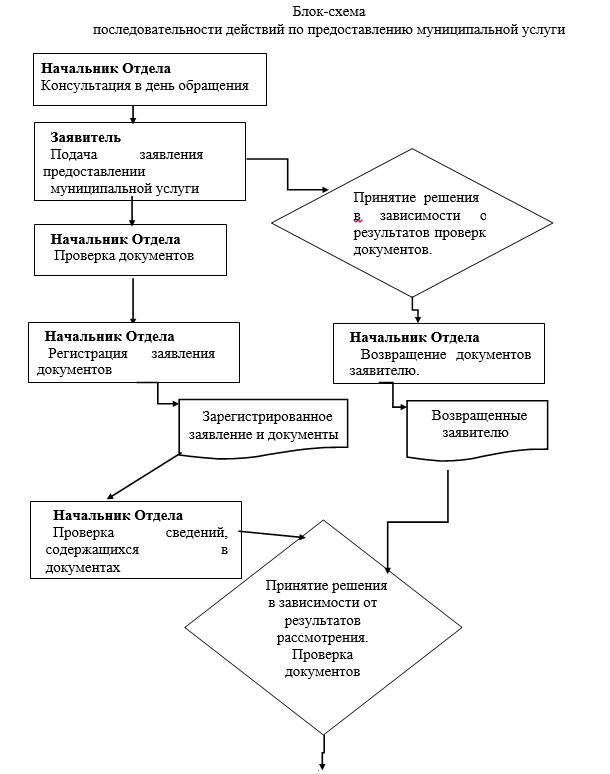 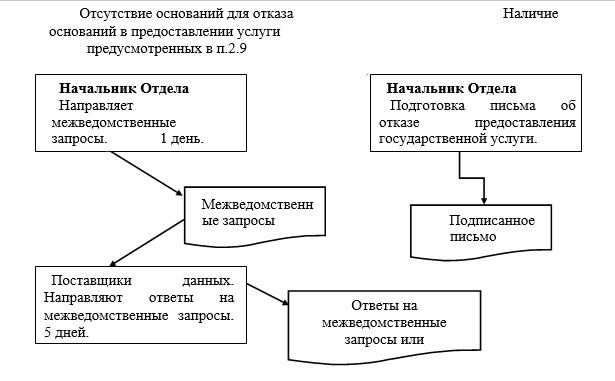 Приложение № 5Список удаленных рабочих мест и график приема документовПриложение № 6Руководителю Исполнительного комитета  Алексеевского муниципального районаРеспублики ТатарстанОт:__________________________Заявлениеоб исправлении технической ошибкиСообщаю об ошибке, допущенной при оказании муниципальной услуги __________________________________________________________________(наименование услуги)Записано:_____________________________________________________________Правильные сведения: _______________________________________________________________________________________________________________   Прошу исправить допущенную техническую ошибку и внести соответствующие изменения в документ, являющийся результатом муниципальной услуги. Прилагаю следующие документы:1.2.3.В случае принятия решения об отклонении заявления об исправлении технической ошибки прошу направить такое решение:посредством отправления электронного документа на адрес E-mail:_______;в виде заверенной копии на бумажном носителе почтовым отправлением по адресу: ________________________________________________________________.Подтверждаю свое согласие, а также согласие представляемого мною лица на обработку персональных данных (сбор, систематизацию, накопление, хранение, уточнение (обновление, изменение), использование, распространение (в том числе передачу), обезличивание, блокирование, уничтожение персональных данных, а также иных действий, необходимых для обработки персональных данных в рамках предоставления государственной услуги), в том числе в автоматизированном режиме, включая принятие решений на их основе органом предоставляющим государственную услугу, в целях предоставления государственной услуги.Настоящим подтверждаю: сведения, включенные в заявление, относящиеся к моей личности и представляемому мною лицу, а также внесенные мною ниже, достоверны. Документы (копии документов), приложенные к заявлению, соответствуют требованиям, установленным законодательством Российской Федерации, на момент представления заявления эти документы действительны и содержат достоверные сведения. Даю свое согласие на участие в опросе по оценке качества предоставленной мне муниципальной  услуги по телефону: _______________________.______________				_________________ ( ________________)	(дата)						(подпись)		(Ф.И.О.)Приложение(справочное) Реквизиты должностных лиц, ответственных за предоставление государственной услуги по выдаче архивных справок, архивных выписок, копий архивных документов и осуществляющих контроль ее исполненияАрхивный  отдел  Исполнительного комитетаАлексеевского муниципального районаРеспублики ТатарстанИсполнительный комитет Алексеевского муниципального районаРеспублики Татарстан	Приложение № 5 к постановлению  Исполнительного комитета                                                                  Алексеевского муниципального района                                                                  Республики Татарстан от _31.05.2018___ №__147______ Административный регламентпредоставления муниципальной услугипо консультированию по вопросам местонахожденияархивных документов, отнесенных к муниципальной собственностиОбщие положенияНастоящий регламент устанавливает стандарт и порядок предоставления муниципальной услуги по консультированию по вопросам местонахождения архивных документов, отнесенных к муниципальной собственности Российской Федерации и Республики Татарстан (далее – муниципальная услуга).1.2. Получатели муниципальной услуги: юридические или физические лица либо их уполномоченные представители, обращающиеся на законных основаниях к архивным документам для получения и использования необходимой информации (далее - заявитель). 1.3. Муниципальная услуга предоставляется Исполнительным комитетом Алексеевского муниципального района (далее – Исполком).Исполнитель муниципальной услуги – Архивный отдел Исполнительного комитета (далее – Отдел).1.3.1. Место нахождения Исполкома: п.г.т Алексеевское,площадьСоветская,1;Место нахождения Отдела: пгт Алексеевское, ул. Казакова, д.9.График работы Отдела: ежедневно, кроме субботы и воскресенья, понедельник - четверг с 8.00 до 17.00, пятница  с 8.00  до 16.00, обед с 12.00 до 13.00.1.3.2. Справочный телефон Отдела: (84341) 2-46-84.1.3.3. Адрес официального сайта Исполкома в информационно-телекоммуникационной сети «Интернет» (далее – сеть «Интернет»): http://alekseevskiy.tatarstan.ru);1.3.4. Информация о муниципальной услуге может быть получена:1) посредством информационных стендов о муниципальной услуге, содержащих визуальную и текстовую информацию о муниципальной услуге, расположенных в помещениях Исполкома, для работы с заявителями. Информация, размещаемая на информационных стендах, включает в себя сведения о муниципальной  услуге, содержащейся в пунктах (подпунктах) 1.1, 1.3.1, 1.3.2, 1.3.3, 2.3, 2.4, 2.5, 2.8,2.10, 2.11, 5.1, 5.2 настоящего Регламента; 2) посредством сети «Интернет»:на официальном сайте Исполкома (http://alekseevskiy.tatarstan.ru);на Портале государственных и муниципальных услуг Республики Татарстан (http://uslugi.tatar.ru/);на Едином портале государственных и муниципальных услуг (функций) (http://www.gosuslugi.ru/);3) при устном обращении в Исполком (лично или по телефону);4) при письменном (в том числе в форме электронного документа) обращении в Исполком;5) в многофункциональном центре предоставления муниципальных услуг (далее – МФЦ), в удаленных рабочих местах МФЦ.1.3.5. Информация по вопросам предоставления муниципальной услуги размещается специалистом Отдела на официальном сайте Исполкома и на информационных стендах в помещениях Исполкома для работы с заявителями.1.4. Предоставление муниципальной услуги осуществляется в соответствии с:Федеральным законом от 6 октября 2003 года № 131-ФЗ «Об общих принципах организации местного самоуправления в Российской Федерации» с учетом внесенных изменений (далее Федеральный закон № 131-ФЗ) (Собрание законодательства РФ, 06.10.2003, № 40, ст. 3822);Федеральным законом от 22 октября 2004 года № 125-ФЗ «Об архивном деле в Российской Федерации» с учетом внесенных изменений (далее – Федеральный закон № 125-ФЗ) (Собрание законодательства РФ, 25.10.2004, № 43, ст. 4169);Федеральным законом от 27 июля 2010 года № 210-ФЗ «Об организации предоставления государственных и муниципальных услуг» с учетом внесенных изменений (далее - Федеральный закон № 210-ФЗ) (Собрание законодательства РФ, 02.08.2010, № 31, ст. 4179); Постановлением Правительства Российской Федерации от 15.06.2009 № 477 «Об утверждении Правил делопроизводства в федеральных органах исполнительной власти» с учетом внесенных изменений (далее – Правила делопроизводства) (Российская газета, № 4937, 24.06.2009);Правилами организации хранения, комплектования, учета и использования документов Архивного фонда Российской Федерации и других архивных документов в государственных и муниципальных архивах, музеях и библиотеках, организациях Российской академии наук, утвержденными приказом Министерства культуры Российской Федерации от 18.01.2007 № 19, с учетом внесенных изменений (далее - Правила) (Бюллетень нормативных актов федеральных органов исполнительной власти, 14.05.2007, № 20);Законом Республики Татарстан от 20 июля 2017 года № 63-ЗРТ  «Об архивном деле в Республике Татарстан» (Собрание законодательства Республики Татарстан», 25.07.2017, Т 55 (часть I), ст. 2016) (далее - Закон РТ № 63-ЗРТ от 2017 г.);Законом Республики Татарстан от 28 июля 2004 года № 45-ЗРТ «О местном самоуправлении в Республике Татарстан» с учетом внесенных изменений (далее – Закон РТ № 45-ЗРТ) (Республика Татарстан, 03.08.2004, № 155-156);Постановлением Кабинета Министров Республики Татарстан от 28.05.2007   № 203 «О разграничении собственности на архивные документы, созданные до образования, объединения, разделения или изменения статуса муниципальных образований и хранящиеся в муниципальных архивах в Республике Татарстан» с учетом внесенных изменений (далее - постановление КМ РТ № 203) (Республика Татарстан, 25.12.2007, № 255-256);Постановлением Кабинета Министров Республики Татарстан от 09.08.2016      № 541 «Вопросы Государственного комитета Республики Татарстан по архивному делу» с учетом внесенных изменений (далее - постановление КМ РТ № 541) (Собрание законодательства Республики Татарстан, 16.08.2016, № 13, ст. 0384.);Уставом Алексеевского муниципального района Республики Татарстан, принятого Решением Совета Алексеевского муниципального района от 08.06.2015 № 402 (далее – Устав);Положением о муниципальном казенном учреждении Алексеевского районного Исполнительного комитета Алексеевского муниципального района Республики Татарстан, от 27.09.2016 № 55, утвержденным Решением Совета Алексеевского муниципального района (далее – Положение об ИК);Положением об архивном отделе Исполнительного комитета Алексеевского муниципального района, утвержденным  постановлением Исполкома от 16.01.2007 № 10 (далее – Положение об отделе);Правилами внутреннего трудового распорядка Исполкома, утвержденными распоряжением руководителя Исполкома от 28.03.2011 № 66-р (далее – Правила).1.5. В настоящем Регламенте используются следующие термины и определения:удаленное рабочее место многофункционального центра предоставления муниципальных услуг – окно приема и выдачи документов, консультирования заявителей в сельских поселениях муниципальных районов;техническая ошибка - ошибка (описка, опечатка, грамматическая или арифметическая ошибка либо подобная ошибка), допущенная органом, предоставляющим муниципальной услугу, и приведшая к несоответствию сведений, внесенных в документ (результат  муниципальной  услуги), сведениям в документах, на основании которых вносились сведения;под заявлением о предоставлении муниципальной  услуги (далее - заявление) понимается запрос о предоставлении муниципальной услуги (п. 1 ст. 2 Федерального закона от 27.07.2010 №210-ФЗ). Заявление составляется в произвольной форме, по установленному образцу, или заполняется на стандартном бланке (приложение № 1). Заявление заполняется на стандартном бланке в электронной форме: на официальном сайте Исполкома (http://alekseevskiy.tatarstan.ru).на Портале государственных и муниципальных услуг Республики Татарстан (http://uslugi.tatar.ru/);на Едином портале государственных и муниципальных услуг (функций) (http://www.gosuslugi.ru/);Стандарт предоставления государственной услуги3. Состав, последовательность и сроки выполнения административных процедур, требования к порядку их выполнения, в том числе особенности выполнения административных процедур в электронной форме, а также особенности выполнения административных процедур в многофункциональных центрах, в удаленных рабочих местах многофункционального центра предоставления муниципальных услуг3.1. Описание последовательности действий при предоставлении муниципальной услуги3.1.1. предоставление муниципальной услуги по консультированию по вопросам местонахождения архивных документов включает в себя следующие процедуры:1) консультирование заявителя, оказание помощи при заполнении/ составлении  заявления;2) принятие и регистрация заявления;3) сбор информации по вопросам местонахождения архивных документов; 4) выдача заявителю результата муниципальной услуги.3.1.2. Блок-схема последовательности действий по предоставлению муниципальной услуги представлена в приложении № 2.3.2. Оказание консультаций заявителю, помощи при заполнении/ составлении заявленияЗаявитель обращается в Отдел  лично, по телефону  и/или письменно, в том числе по электронной почте, для получения консультаций о порядке получения муниципальной услуги.Начальник Отдела осуществляет консультирование заявителя, в том числе по составу, форме и содержанию документации, необходимой для получения муниципальной услуги и при необходимости оказывает помощь в заполнении бланка заявления.Процедура, устанавливаемая настоящим пунктом, осуществляется в день обращения заявителя.Результат процедуры: консультация заявителя.3.3. Принятие и регистрация заявления3.3.1. Заявитель (его представитель) лично или через МФЦ на бумажном носителе, в электронном виде через официальный сайт Исполкома, Портал государственных и муниципальных услуг Республики Татарстан, Единый  портал государственных и муниципальных услуг (функций) либо по почте почтовым отправлением подает (направляет) заявление. Документы могут быть поданы через удаленное рабочее место МФЦ. Список удаленных рабочих мест приведен в приложении № 3.Заявление о предоставлении муниципальной услуги в электронной форме направляется в Отдел по электронной почте или через Интернет-приемную Исполкома. Регистрация заявления, поступившего в электронной форме, осуществляется в установленном порядке.3.3.2. Начальник Отдела регистрирует заявление.Процедуры, устанавливаемые настоящим пунктом, осуществляются в течение 15 минут с момента обращения заявителя.Результат процедур: зарегистрированное заявление.3.4. Сбор информации по вопросам местонахождения архивных документов3.4.1. Начальник Отдела:проверяет наличие документов в архиве;в случае отсутствия необходимых документов в архиве осуществляет поиск местонахождения документов по доступным базам данных;в случае установления необходимости дополнительной информации от заявителя делает запрос заявителю;после установления местонахождения документов в письменной форме (по факсу), в форме электронных сообщений, в форме устного сообщения заявителю во время приема или по телефону сообщает необходимые сведения о местонахождении документа заявителю;предлагает заполнить заявителю заявление (в письменной форме или в форме электронного документа) о выдаче архивной справки (архивной выписки, копии архивных документов) при наличии документа в архиве.Процедуры, устанавливаемые настоящим пунктом, осуществляются в день обращения заявителя.Результат процедур: консультация заявителя по местонахождению документов.3.5. Предоставление муниципальной услуги через МФЦ3.5.1.  Заявитель вправе обратиться для получения муниципальной услуги в МФЦ, удаленное рабочее место МФЦ. 3.5.2. Предоставление муниципальной услуги через МФЦ осуществляется в соответствии с регламентом работы МФЦ, утвержденным в установленном порядке. 3.5.3. При поступлении документов из МФЦ на получение муниципальной услуги, процедуры осуществляются в соответствии с пунктом 3.4 настоящего Регламента. В случае, когда заявителем способом получения результата указан «через МФЦ», результат муниципальной услуги направляется в МФЦ.3.6. Исправление технических ошибок В связи с тем, что результатом муниципальной услуги является консультация, исправление технической ошибки не осуществляется.4. Порядок и формы контроля за предоставлением муниципальной услуги4.1. Контроль за полнотой и качеством предоставления муниципальной услуги включает в себя: выявление и устранение нарушений прав заявителей, рассмотрение жалоб, проведение проверок соблюдения процедур предоставления муниципальной  услуги, подготовку решений на действия (бездействие) должностных лиц органа местного самоуправления.Формами контроля за соблюдением исполнения административных процедур являются:проведение правовой экспертизы проектов документов по предоставлению муниципальной услуги. Результатом экспертиз является визирование проектов;проведение в установленном порядке проверки ведения делопроизводства;проведение в установленном порядке контрольных проверок соблюдения процедур предоставления муниципальной услуги.Контрольные проверки могут быть плановыми (осуществляться на основании полугодовых или годовых планов работы органа местного самоуправления) и внеплановыми. При проведении плановых проверок могут рассматриваться все вопросы, связанные с предоставлением муниципальной услуги (комплексные проверки). По конкретному обращению заявителя проводятся внеплановые проверки.4.2. Текущий контроль за соблюдением последовательности действий, определенных административными процедурами по предоставлению муниципальной  услуги, осуществляется управделами Исполкома  Алексеевского  муниципального района Республики Татарстан.4.3. Перечень должностных лиц, осуществляющих текущий контроль, устанавливается положениями о структурных подразделениях органа местного самоуправления  и должностными регламентами.По результатам проведенных проверок в случае выявления нарушений прав заявителей виновные лица привлекаются к ответственности в соответствии с законодательством Российской Федерации.4.4.Начальник Отдела несет ответственность за несвоевременное и (или) ненадлежащее выполнение административных процедур, указанных в разделе 3 настоящего Регламента. 4.5. Контроль за предоставлением муниципальной услуги со стороны граждан, их объединений и организаций, осуществляется посредством открытости деятельности  Исполкома при предоставлении муниципальной услуги, получения полной, актуальной и достоверной информации о порядке предоставления муниципальной услуги и возможности досудебного рассмотрения обращений (жалоб) в процессе предоставления муниципальной услуги.5. Досудебный (внесудебный) порядок обжалования решений и действий (бездействия) органов, предоставляющих муниципальной услугу, а также их должностных лиц, муниципальных служащих5.1. Получатели муниципальной услуги имеют право на обжалование в досудебном порядке действий (бездействия) сотрудников Исполкома, участвующих в предоставлении государственной услуги, в Исполком или в Совет муниципального образования.Заявитель может обратиться с жалобой, в том числе в следующих случаях:1) нарушение срока регистрации запроса заявителя о предоставлении муниципальной услуги;2) нарушение срока предоставления муниципальной услуги;3) требование у заявителя документов, не предусмотренных нормативными правовыми актами Российской Федерации, Республики Татарстан, Алексеевского муниципального района для предоставления муниципальной услуги;4) отказ в приеме документов, предоставление которых предусмотрено нормативными правовыми актами Российской Федерации, Республики Татарстан, Алексеевского муниципального образования для предоставления муниципальной услуги, у заявителя;5) отказ в предоставлении муниципальной услуги, если основания отказа не предусмотрены федеральными законами и принятыми в соответствии с ними иными нормативными правовыми актами Российской Федерации, Республики Татарстан, Алексеевского муниципального образования;6) затребование от заявителя при предоставлении муниципальной услуги платы, не предусмотренной нормативными правовыми актами Российской Федерации, Республики Татарстан, Алексеевского муниципального образования;7) отказ Исполкома, должностного лица Исполкома, в исправлении допущенных опечаток и ошибок в выданных в результате предоставления муниципальной услуги документах либо нарушение установленного срока таких исправлений.5.2. Жалоба подается в письменной форме на бумажном носителе, в электронной форме в Исполком. Жалобы на решения, принятые руководителем Исполкома, подаются в Совет муниципального образования.Жалоба может быть направлена по почте, через МФЦ, удаленное рабочее место МФЦ, с использованием информационно-телекоммуникационной сети "Интернет", официального сайта Алексеевского  муниципального района (http://alekseevskiy.tatarstan.ru), Портала государственных и муниципальных услуг Республики Татарстан (http://uslugi.tatar.ru/), Единого портала государственных и муниципальных услуг (функций) (http://www.gosuslugi.ru/), а также может быть принята при личном приеме заявителя.5.3. Срок рассмотрения жалобы - в течение пятнадцати рабочих дней со дня ее регистрации. В случае обжалования отказа органа, предоставляющего муниципальную услугу, должностного лица органа, предоставляющего муниципальную услугу, в приеме документов у заявителя либо в исправлении допущенных опечаток и ошибок или в случае обжалования нарушения установленного срока таких исправлений - в течение пяти рабочих дней со дня ее регистрации. 5.4. Жалоба должна содержать следующую информацию:1) наименование органа, предоставляющего муниципальной услугу, должностного лица органа, предоставляющего муниципальную услугу, или муниципального служащего, решения и действия (бездействие) которых обжалуются;2) фамилию, имя, отчество (последнее - при наличии), сведения о месте жительства заявителя - физического лица либо наименование, сведения о месте нахождения заявителя - юридического лица, а также номер (номера) контактного телефона, адрес (адреса) электронной почты (при наличии) и почтовый адрес, по которым должен быть направлен ответ заявителю;3) сведения об обжалуемых решениях и действиях (бездействии) органа, предоставляющего муниципальной услугу, должностного лица органа, предоставляющего муниципальной услугу, или муниципального служащего;4) доводы, на основании которых заявитель не согласен с решением и действием (бездействием) органа, предоставляющего муниципальную услугу, должностного лица органа, предоставляющего муниципальной услугу, или муниципального служащего. 5.5. К жалобе могут быть приложены копии документов, подтверждающих изложенные в жалобе обстоятельства. В таком случае в жалобе приводится перечень прилагаемых к ней документов.5.6. Жалоба подписывается подавшим ее получателем муниципальной услуги.5.7. По результатам рассмотрения жалобы руководитель Исполкома (глава муниципального образования) принимает одно из следующих решений:1) удовлетворяет жалобу, в том числе в форме отмены принятого решения, исправления допущенных органом, предоставляющим муниципальную услугу, опечаток и ошибок в выданных в результате предоставления муниципальной услуги документах, возврата заявителю денежных средств, взимание которых не предусмотрено нормативными правовыми актами Российской Федерации, нормативными правовыми актами Республики Татарстан, нормативными правовыми актами муниципального района, а также в иных формах;2) отказывает в удовлетворении жалобы.Не позднее дня, следующего за днем принятия решения, указанного в настоящем пункте, заявителю в письменной форме и по желанию заявителя в электронной форме направляется мотивированный ответ о результатах рассмотрения жалобы.5.8. В случае установления в ходе или по результатам рассмотрения жалобы признаков состава административного правонарушения или преступления должностное лицо, наделенное полномочиями по рассмотрению жалоб, незамедлительно направляет имеющиеся материалы в органы прокуратуры.Приложение № 1(наименование органа местного самоуправлениямуниципального образования)от _______________________________________________________________________________(фамилия, имя отчество, почтовый индекс, адрес, телефон заявителя, электронный адрес – при направлении запроса по электронной почте)ЗАЯВЛЕНИЕо консультировании по вопросам местонахождения архивных документовПрошу сообщить сведения о местонахождении документов (документов по истории) _____________________________________________________, (наименование организации, отдела, цеха, бригады; населенного пункта)находящегося по адресу:__________________________________________за годы __________________________________________________. Документы необходимы для получения архивной справки(копии, выписки)о стаже _________________________________________________________(наименование учреждения)за годы_________________________________________________________о зарплате _______________________________________________________(наименование учреждения)за годы _________________________________________________________об учебе ________________________________________________________(наименование учреждения)за годы _________________________________________________________   иное_____________________________________________________________   за годы___________________________________________________________Приложение № 2Приложение № 3Список удаленных рабочих мест и график приема документовПриложение (справочное) Реквизиты должностных лиц, ответственных за предоставление муниципальной услуги по консультированию по вопросам местонахождения архивных документовАрхивный отдел Исполнительного комитета Алексеевского муниципального района Республики Татарстан Исполнительный комитет Алексеевского муниципального района Республики ТатарстанПриложение № 6к постановлению Исполнительного комитетаАлексеевского муниципального районаРеспублики Татарстан	от _31.05.2018___ №__147______ Административный регламентпредоставления муниципальной услуги по оказанию юридическим лицам методической и практической помощи в работе архивов ипо организации документов в делопроизводствеОбщие положения1.1. Настоящий Регламент устанавливает стандарт и порядок предоставления муниципальной услуги по оказанию методической и практической помощи представителям юридических лиц в работе архивов и по организации документов в делопроизводстве (далее – муниципальная услуга) по вопросам:отбора документов (экспертизы ценности) в состав Архивного фонда Российской Федерации и подготовки их к передаче в муниципальный архив;упорядочения (формирования, оформления и описания) дел постоянного хранения и по личному составу;ведения учета документов Архивного фонда Российской Федерации, находящихся на временном хранении;подготовки нормативных документов по вопросам делопроизводства и архивного дела (положений, инструкций, примерных и индивидуальных номенклатур дел);совершенствования работы делопроизводственных, архивных и экспертных служб юридических лиц-источников комплектования;повышения профессиональной квалификации работников указанных служб (организации и проведения семинаров). 1.2. Получатели муниципальной услуги: юридические лица  - источники комплектования муниципального архива (далее - заявитель). 1.3. Муниципальная услуга предоставляется Исполнительным комитетом Алексеевского муниципального района (далее – Исполком).Исполнитель муниципальной услуги – Архивный отдел Исполкома (далее – Отдел).1.3.1. Место нахождения Исполкома: п.г.т. Алексеевское, площадьСоветская,1;Место нахождения Отдела: п.г.т.Алексеевское, ул. Казакова, д.9.График работы Отдела: ежедневно, кроме субботы и воскресенья, понедельник - четверг с 8.00 до 17.00, пятница  с 8.00 до 16.00, обед с 12.00 до 13.00.Проход по пропуску и (или) документу, удостоверяющему личность.1.3.2. Справочный телефон Отдела: (84341) 2-46-84.1.3.3. Адрес официального сайта Исполкома в информационно-телекоммуникационной сети «Интернет» (далее – сеть «Интернет»): http://alekseevskiy.tatarstan.ru1.3.4. Информация о муниципальной услуге может быть получена:1) посредством информационных стендов о муниципальной услуге, содержащих визуальную и текстовую информацию о муниципальной услуге, расположенных в помещениях Исполкома, для работы с заявителями;2) посредством сети «Интернет»:на официальном сайте Исполкома (http://alekseevskiy.tatarstan.ru);на Портале государственных и муниципальных услуг Республики Татарстан (http://uslugi.tatar.ru/);на Едином портале государственных и муниципальных услуг (функций) (http://www.gosuslugi.ru/);3) при устном обращении в Исполком (лично или по телефону);4) при письменном (в том числе в форме электронного документа) обращении в Исполком.1.3.5. Информация по вопросам предоставления муниципальной услуги размещается специалистом Отдела на официальном сайте Исполкома и на информационных стендах в помещениях Исполкома для работы с заявителями.1.4. Предоставление муниципальной услуги осуществляется в соответствии с:Федеральным законом от 6 октября 2003 года № 131-ФЗ «Об общих принципах организации местного самоуправления в Российской Федерации» с учетом внесенных изменений (далее Федеральный закон № 131-ФЗ) (Собрание законодательства РФ, 06.10.2003, № 40, ст. 3822);Федеральным законом от 22 октября 2004 года № 125-ФЗ «Об архивном деле в Российской Федерации» с учетом внесенных изменений (далее – Федеральный закон № 125-ФЗ) (Собрание законодательства РФ, 25.10.2004, № 43, ст. 4169);Федеральным законом от 27 июля 2010 года № 210-ФЗ «Об организации предоставления государственных и муниципальных услуг» с учетом внесенных изменений (далее - Федеральный закон № 210-ФЗ) (Собрание законодательства РФ, 02.08.2010, № 31, ст. 4179); Постановлением Правительства Российской Федерации от 15.06.2009 № 477 «Об утверждении Правил делопроизводства в федеральных органах исполнительной власти» с учетом внесенных изменений (далее – Правила делопроизводства) (Российская газета, № 4937, 24.06.2009);Правилами организации хранения, комплектования, учета и использования документов Архивного фонда Российской Федерации и других архивных документов в государственных и муниципальных архивах, музеях и библиотеках, организациях Российской академии наук, утвержденными приказом Министерства культуры Российской Федерации от 18.01.2007 № 19, с учетом внесенных изменений (далее - Правила) (Бюллетень нормативных актов федеральных органов Законом Республики Татарстан от 20 июля 2017 года № 63-ЗРТ  «Об архивном деле в Республике Татарстан» (Собрание законодательства Республики Татарстан», 25.07.2017, Т 55 (часть I), ст. 2016) (далее - Закон РТ № 63-ЗРТ от 2017 г.);Законом Республики Татарстан от 28 июля 2004 года № 45-ЗРТ «О местном самоуправлении в Республике Татарстан» с учетом внесенных изменений (далее – Закон РТ № 45-ЗРТ) (Республика Татарстан, 03.08.2004, № 155-156);Постановлением Кабинета Министров Республики Татарстан от 28.05.2007        № 203 «О разграничении собственности на архивные документы, созданные до образования, объединения, разделения или изменения статуса муниципальных образований и хранящиеся в муниципальных архивах в Республике Татарстан» с учетом внесенных изменений (далее - постановление КМ РТ № 203) (Республика Татарстан, 25.12.2007, № 255-256);Постановлением Кабинета Министров Республики Татарстан от 09.08.2016      № 541 «Вопросы Государственного комитета Республики Татарстан по архивному делу» с учетом внесенных изменений (далее - постановление КМ РТ № 541) (Собрание законодательства Республики Татарстан, 16.08.2016, № 13, ст. 0384.);Уставом муниципального образования,  утвержденным решением Совета Алексеевского муниципального района Республики Татарстан от 08.06.2015 года №402 (далее - Устав).Положением о муниципальном казенном учреждении Алексеевского муниципального района Исполнительного комитета Республики Татарстан утвержденным решением Совета Алексеевского муниципального района Республики Татарстан от 27.09.2016  № 55 (далее - Положение об ИК).Положением об архивном отделе исполнительного комитета муниципального образования Алексеевский муниципальный район, утвержденным  постановлением исполнительного комитета от 16.01.2007 года №10 (далее – Положение об отделе);Правилами внутреннего трудового распорядка исполкома, утвержденными Распоряжением  руководителя исполкома от 28.03.2011 года № 66-р (далее – Правила внутреннего трудового распорядка).1.5. В настоящем Регламенте используются следующие термины и определения:источник комплектования – юридическое лицо, в процессе деятельности которого образуются документы Архивного фонда Российской Федерации;номенклатура дел – систематизированный перечень заголовков (наименований) дел, заводимых в организации, с указанием сроков их хранения, оформленный в установленном порядке;Опись – архивный справочник, предназначенный для раскрытия состава и содержания единиц хранения/единиц учета, закрепления их внутрифондовой систематизации и учета;положение об архиве – документ, регламентирующий деятельность архива организации: задачи, функции, права, ответственность;положение об экспертной комиссии – документ, регламентирующий деятельность постоянно действующей экспертной комиссии организации: задачи, функции, права, ответственность;упорядочение архивных документов – комплекс работ по формированию архивных документов в единицы хранения (дела), описанию и оформлению таких единиц хранения (дел) в соответствии с правилами, установленными специально уполномоченным Правительством Российской Федерации федеральным органом исполнительной власти;формирование дел – группировка исполненных документов в дела в соответствии с номенклатурой дел;экспертиза ценности документов – изучение документов на основании критериев их ценности в целях определения сроков хранения документов и отбора их для включения в состав Архивного фонда Российской Федерации;экспертно-проверочная и методическая комиссия – комиссия, действующая при Государственном комитете Республики Татарстан по архивному делу для рассмотрения вопросов, связанных с экспертизой ценности документов, включением их в состав Архивного фонда Республики Татарстан, определением в его составе уникальных документов, решения методических и практических вопросов в области архивного дела (далее – ЭПМК  Госкомархива РТ);запрос о предоставлении муниципальной услуги  – заявление о предоставлении муниципальной услуги (далее – заявление). Заявление заполняется в  на стандартном бланке в электронной форме.Административные процедуры3. Состав, последовательность и сроки выполнения административных процедур (действий), требования к порядку их выполнения3.1. Описание последовательности действий при предоставлении муниципальной услуги3.1.1. предоставления муниципальной услуги по оказанию юридическим лицам методической и практической помощи в работе архивов и по организации документов в делопроизводстве включает в себя следующие процедуры:1) консультирование заявителя;2) принятие и регистрация заявления;3) оказание юридическим лицам методической и практической помощи в работе архивов и по организации документов в делопроизводстве4) выдача заявителю результата муниципальной услуги.3.1.2. Блок-схема последовательности действий по предоставлению муниципальной услуги представлена в приложении № 1.3.2. Оказание консультаций заявителюЗаявитель вправе обратиться в Отдел  лично, по телефону  и письменно, в том числе по электронной почте, для получения консультаций о порядке получения муниципальной услуги.Начальник  Отдела осуществляет консультирование заявителя, в том числе по составу, форме и содержанию документации, необходимой для получения муниципальной услуги.Процедура, устанавливаемая настоящим пунктом, осуществляется в день обращения заявителя.Результат процедуры: консультация заявителя.3.3. Оказание юридическим лицам методической и практической помощи в работе архивов и по организации документов в делопроизводстве3.3.1. Заявитель (его представитель) лично на бумажном носителе, в электронном виде через Портал государственных и муниципальных услуг Республики Татарстан либо по почте почтовым отправлением подает (направляет) заявление. 3.3.2. При направлении заявления в электронной форме специалист исполкома, отвечающий за работу с обращениями граждан, поступающими через Интернет–приемную, регистрирует поступившее заявление и направляет в электронном виде в Отдел.Процедура, устанавливаемая настоящим пунктом, осуществляется в течение одного дня с момента поступления запроса.Результат процедуры: зарегистрированное заявление, направленное в Отдел.3.3.3. Начальник  Отдела, ведущий прием заявлений, осуществляет:прием заявления;регистрацию заявления в программе ЕАИС;проверяет заявление на наличие оснований для отказа в приеме заявления, указанных в п. 2.8 настоящего Регламента. При отсутствии оснований для отказа в приеме заявления, указанных в пункте 2.8 настоящего Регламента, начальник  Отдела: при предоставлении заявления заявителем лично  извещает заявителя о присвоенном входящем номере;при направлении заявления заявителем в электронной форме уведомляет заявителя в электронной форме о дате приема заявления, присвоенном входящем номере.В случае наличия оснований для отказа в приеме заявления, предусмотренных пунктом 2.8 настоящего Регламента, начальник Отдела уведомляет заявителя о наличии препятствий для регистрации заявления с письменным объяснением содержания выявленных недостатков. Процедуры, устанавливаемые настоящим пунктом, осуществляются в течение 15 минут после поступления заявления (обращения заявителя). Результат процедур: принятое и зарегистрированное заявление или заявление, возвращенное заявителю.3.4. Методическая и практическая помощь, осуществляемая без выезда к заявителю.3.4.1. начальник отдела при обращении заявителя: осуществляет консультирование, подборку нормативных актов и методических пособий по вопросам: организации работы архива, экспертной комиссии и делопроизводственной службы  организации; составления проектов Нормативных документов; экспертизы ценности, упорядочения архивных документов; устанавливает дату представления заявителем проектов Нормативных документов, Описей, сведений о состоянии хранения документов в организации-источнике комплектования муниципального архива  на 1 декабря текущего года.В случае обращения заявителя в письменной форме направляет подборку  нормативных актов и методических пособий, сообщает письменно или по телефону о дате представления заявителем проектов Нормативных документов, Описей, Сведений о состоянии хранения документов в организации-источнике комплектования муниципального архива  на 1 декабря текущего года.Процедуры, устанавливаемые настоящим пунктом, осуществляются в течение одного дня после поступления заявления. Результат процедур: представленные заявителю нормативные акты и методические пособия по теме запроса заявителя.3.4.2. Заявитель (его представитель) лично на бумажном носителе, в электронном виде через Портал государственных и муниципальных услуг Республики Татарстан либо по почте подает (направляет) проекты нормативных документов,  Описей в Отдел в определенные в соответствии с пунктом 3.4.1. Регламента сроки. 3.4.3. начальник рассматривает: в соответствии с типовыми положениями положения об архиве и об экспертной комиссии;в соответствии с установленными требованиями инструкции по делопроизводству;номенклатуру дел организации: проверяет правильность оформления, полноту состава и соответствие утвержденным типовым перечням заголовков и сроков хранения включенных в нее дел;Описи:  проверяет правильность оформления описи, предисловия, годовых разделов и заголовков дел, полноту состава (в соответствии с номенклатурой дел) и соответствие срокам хранения включенных в опись дел;Сведения о состоянии хранения документов в организации-источнике комплектования муниципального архива  на 1 января текущего года. При выявлении ошибок дает рекомендации по их устранению, согласовывает сроки доработки проектов документов.Процедуры, устанавливаемые настоящим пунктом, осуществляются в течение одного дня с момента окончания предыдущей процедуры. Результат процедур: рекомендации по устранению ошибок, определение даты представления проектов Нормативных документов, Описей после их доработки и согласования экспертной комиссией Заявителя. 3.4.4. Заявитель (его представитель) лично либо по почте заказным почтовым отправлением подает (направляет) на бумажном носителе согласованные экспертной комиссией организации проекты нормативных документов,  Описей в Отдел в определенные в соответствии с пунктом 3.4.3. Регламента сроки. 3.4.5начальникотдела: проверяет полноту состава и качество оформления представленной документации;подписывает и направляет на рассмотрение ЭПМК Госкомархива РТ Нормативные документы,  Описи с заключениями муниципального архива.   Процедуры, устанавливаемые настоящим пунктом, осуществляются в течение одного дня с момента окончания предыдущей процедуры. Результат процедур: направленные на рассмотрение ЭПМК Госкомархива РТ Нормативные документы,  Описи с заключениями муниципального архива.3.4.6. Начальник  Отдела после поступления рассмотренных ЭПМК нормативных документов и Описей информирует заявителя о принятом решении ЭПМК Госкомархива РТ.Вручает по прибытии представителя заявителя лично или направляет по почте заявителю Нормативные документы и Описи. В случае отказа ЭПМК  Госкомархива РТ в утверждении (согласовании) Нормативных документов и Описей к документации прилагает письменное указание ЭПМК Госкомархива РТ  причины отказа.Процедуры, устанавливаемые настоящим пунктом, осуществляются в течение одного дня с момента поступления Нормативных документов,  Описей с решением ЭПМК Госкомархива РТ.Результат процедур: извещение заявителя о результатах рассмотрения ЭПМК Госкомархива РТ нормативных документов и Описей.  3.5. Методическая и практическая помощь, осуществляемая с выездом к заявителю.3.5.1. Начальник отдела по прибытии к заявителю изучает состав нормативных документов, регулирующих работу архива и делопроизводственной службы  организации, состояние научно-справочного аппарата к архивным документам.По результатам изучения осуществляет консультирование по вопросам: организации работы архива и делопроизводственной службы  организации; составления проектов Нормативных документов, Описей, описей дел долговременного сроков хранения.В случае отсутствия или неправильного оформления документации на конкретном примере показывает порядок их оформления,  устанавливает дату представления заявителем в муниципальный архив проектов Нормативных документов, Описей.Процедуры, устанавливаемые настоящим пунктом, осуществляются в течение трех часов после прибытия начальника  Отдела к заявителю. 	Результат процедур: методическая и практическая помощь в оформлении нормативных документов, регулирующих работу архива и делопроизводственной службы  организации, и научно-справочного аппарата к архивным документам, установление сроков их представления в муниципальный архив.3.5.2. Начальник  Отдела осматривает помещение архива организации. В случае выявления нарушений условий хранения архивных документов дает разъяснения по созданию оптимальных условий хранения (требования к помещению и оборудованию архива, температурно-влажностному, охранному, световому, санитарно-гигиеническому режимам, режиму доступа; порядку размещения дел в архиве).Процедуры, устанавливаемые настоящим пунктом, осуществляются в течение 30 минут с момента окончания предыдущей процедуры.Результат процедуры: методическая помощь в создании оптимальных условий хранения архивных документов организации. 3.5.3. Начальник  Отдела  изучает состояние учета архивных документов. В случае выявленных нарушений специалист отдела разъясняет порядок:приема документов в архив от структурных подразделений организации;ведения учета архивных документов в соответствии с установленными требованиями (составление паспорта архива; ведение книги учета поступления и выбытия документов и описей дел, журнала регистрации запросов организаций и граждан);подготовки документов Архивного фонда Российской Федерации к передаче в муниципальный архив (экспертиза ценности документов, хранящихся в архиве; составление сводных описей дел постоянного, долговременного сроков хранения, документов по личному составу,  актов о выделении к уничтожению документов в связи с истечением сроком их хранения); организации розыска дел и оформлению ее результатов;приема-передачи дел при смене ответственного лица за архив или штатного работника архива (составлению актов приема-передачи, организации проверки наличия и состояния дел и оформлению актов по ее результатам). В случае отсутствия или неправильного оформления документации показывает порядок оформления: актов о выделении к уничтожению документов в связи с истечением сроком их хранения, проверки наличия и состояния дел,  приема-передачи дел при смене ответственного лица за архив или штатного работника архива; Сведений о состоянии хранения документов в организации-источнике комплектования муниципального архива  на 1 декабря текущего года.Процедуры, устанавливаемые настоящим пунктом, осуществляются в течение одного дня с момента окончания предыдущей процедуры.Результат процедуры: методическая и практическая помощь в оформлении учетных документов.3.5.4. Начальник  Отдела оказывает методическую и практическую помощь в организации использования архивных документов:предоставляет  перечень федеральных законодательных актов и нормативных документов, регулирующих доступ к документам архива;информирует заявителя о случаях ограничения доступа к архивным документам, предусмотренных законодательством Российской Федерации;разъясняет порядок доступа пользователей к архивным документам, порядок составления, оформления  и выдачи архивных справок, архивных выписок и копий архивных документов; порядок выдачи документов исследователям, во временное пользование, порядок оформления заказов на выдачу дел исследователям в читальный зал, во временное пользование в структурные подразделения организации; порядок ведения книг учета выдачи дел в читальный зал и в рабочие помещения организации.В случае отсутствия или неправильного оформления документации по организации использования архивных документов предоставляет  образцы архивных справок, архивных выписок и копий архивных документов, бланки-образцы заказов на выдачу дел исследователям в читальный зал, во временное пользование в структурные подразделения организации, оказывает практическую помощь в оформлении книги учета выдачи дел в читальный зал и в рабочие помещения организации.Процедуры, устанавливаемые настоящим пунктом, осуществляются в течение одного часа с момента окончания предыдущей процедуры.Результат процедуры: предоставленный заявителю перечень федеральных законодательных актов и нормативных документов, регулирующих доступ к документам архива, образцы архивных справок, архивных выписок и копий архивных документов, заказов на выдачу дел исследователям в читальный зал, во временное пользование в структурные подразделения организации, записей в книге учета выдачи дел в читальный зал и в рабочие помещения организации.3.5.5.Начальник Отдела знакомится с организацией документов в делопроизводстве. В случае выявления отклонений от установленных требований разъясняет порядок:формирования дел в делопроизводстве;проведения ежегодной экспертизы ценности документов в делопроизводстве организации и оформлению ее результатов;передачи структурными подразделениями дел  в архив организации. После завершения процедуры на конкретном примере показывает порядок:формирования дел в соответствии с номенклатурой дел в делопроизводстве, актов о выделении к уничтожению документов в связи с истечением сроком их хранения;оформления дела  при подготовке и передаче структурными подразделениями дел  в архив организации (подшивка или переплет, оформление обложки, нумерация листов, составление заверительной надписи дела).Процедуры, устанавливаемые настоящим пунктом, осуществляются в течение трех часов 30 минут с момента окончания предыдущей процедуры. Результат процедуры:  методическая и практическая помощь в организации документов в делопроизводстве, образцы актов о выделении к уничтожению документов в связи с истечением сроком их хранения, оформленного для передачи в архив дела. 3.6. Организация и проведение семинара3.6.1. При организации семинара начальник Отдела:согласовывает с заявителем тему, дату проведения и состав участников семинара;определяет темы докладов и состав докладчиков;получает от докладчиков подтверждение об участии и согласует с ними темы их докладов;процедура, устанавливаемая настоящим пунктом, осуществляется в течение одного рабочего дня с момента поступления заявления.Результат процедуры: определение темы, даты проведения, докладчиков и участников семинара.3.6.2. начальник Отдела:составляет и согласовывает с заявителем список участников семинара;согласовывает с заявителем и осматривает место и помещение для проведения семинара, наличие необходимого оборудования (посадочные места, столы для президиума, трибуна для выступающих участников и т.п.);разрабатывает и согласовывает с заявителем программу семинара.Процедура, устанавливаемая настоящим пунктом, осуществляется в течение трех дней с момента окончания предыдущей процедуры.Результат процедуры: согласованные с заявителем программа, список участников и место проведения семинара.3.6.3. начальник Отдела:извещает (факсограммой, по электронной почте) участников о теме, месте и времени проведения семинара.Процедура, устанавливаемая настоящим пунктом, осуществляется в течение одного дня с момента окончания предыдущей процедуры.Результат процедуры: извещенные участники семинара.3.6.4. На основе программы начальник Отдела:оказывает методическую и практическую помощь докладчикам семинара (подбирает нормативно-правовой и методический материал к темам);подбирает раздаточный материал (законодательные, нормативное правовые акты, методические пособия, установленные формы документов и т.п.) и организует его копирование для участников семинара;Процедура, устанавливаемая настоящим пунктом, осуществляется в течение 10 дней с момента окончания предыдущей процедуры.Результат процедуры: готовые доклады и раздаточный материал.3.6.5. В день проведения семинара начальник Отдела:регистрирует участников семинара;раздает раздаточный материал;ведет семинар согласно программе.Процедура, устанавливаемая настоящим пунктом, осуществляется в течение одного дня в день, согласованный с заявителем.Результат процедуры: проведенный семинар.4. Порядок и формы контроля за предоставлением муниципальной услуги4.1. Контроль за полнотой и качеством предоставления муниципальной услуги включает в себя: выявление и устранение нарушений прав заявителей, рассмотрение жалоб, проведение проверок соблюдения процедур предоставления муниципальной  услуги, подготовку решений на действия (бездействие) должностных лиц органа местного самоуправления.Формами контроля за соблюдением исполнения административных процедур являются:проведение правовой экспертизы проектов документов по предоставлению муниципальной услуги. Результатом экспертиз является визирование проектов;проведение в установленном порядке проверки ведения делопроизводства;проведение в установленном порядке контрольных проверок соблюдения процедур предоставления муниципальной услуги.Контрольные проверки могут быть плановыми (осуществляться на основании полугодовых или годовых планов работы органа местного самоуправления) и внеплановыми. При проведении плановых проверок могут рассматриваться все вопросы, связанные с предоставлением муниципальной услуги (комплексные проверки), или по конкретному обращению заявителя.4.2. Текущий контроль за соблюдением последовательности действий, определенных административными процедурами по предоставлению муниципальной  услуги, осуществляется управляющим делами исполкома  Алексеевского муниципального района Республики Татарстан.4.3. Перечень должностных лиц, осуществляющих текущий контроль, устанавливается положениями о структурных подразделениях органа местного самоуправления  и должностными регламентами.По результатам проведенных проверок в случае выявления нарушений прав заявителей виновные лица привлекаются к ответственности в соответствии с законодательством Российской Федерации.4.4.Начальник Отдела несет ответственность за несвоевременное и (или) ненадлежащее выполнение административных процедур, указанных в разделе 3 настоящего Регламента. 5. Порядок обжалования  действий (бездействия)  должностного лица, а также  принимаемого им решения при предоставлении государственной  услуги5.1. Досудебное (внесудебное) обжалование 5.1.1. Получатели муниципальной услуги имеют право на обжалование в досудебном (внесудебном) порядке действий или бездействий исполнительного комитета муниципального района, должностного лица исполнительного комитета, муниципального служащего исполнительного комитета.Заявитель может обратиться с жалобой в том числе в следующих случаях:1) нарушение срока регистрации запроса заявителя о предоставлении муниципальной услуги;2) нарушение срока предоставления муниципальной услуги;3) требование у заявителя документов, не предусмотренных нормативными правовыми актами Российской Федерации, нормативными правовыми актами Республики Татарстан, правовыми актами Алексеевского муниципального района для предоставления муниципальной услуги;4) отказ в приеме документов, предоставление которых предусмотрено нормативными правовыми актами Российской Федерации, нормативными правовыми актами Республики Татарстан, правовыми актами Алексеевского муниципального района для предоставления муниципальной услуги, у заявителя;5) отказ в предоставлении муниципальной услуги, если основания отказа не предусмотрены федеральными законами и принятыми в соответствии с ними иными нормативными правовыми актами Российской Федерации, нормативными правовыми актами Республики Татарстан, правовыми актами Алексеевского муниципального района;6) затребование с заявителя при предоставлении муниципальной услуги платы, не предусмотренной нормативными правовыми актами Российской Федерации, нормативными правовыми актами Республики Татарстан, правовыми актами Алексеевского муниципального района;7) отказ органа, предоставляющего муниципальную услугу, должностного лица органа, предоставляющего муниципальную услугу, в исправлении допущенных опечаток и ошибок в выданных в результате предоставления муниципальной услуги документах либо нарушение установленного срока таких исправлений.5.1.2. Жалоба подается в письменной форме на бумажном носителе или в электронной форме в орган, предоставляющий муниципальную услугу или руководителю исполнительного комитета.Жалоба может быть подана при личном приеме заявителя, направлена по почте, через многофункциональный центр, с использованием информационно-телекоммуникационной сети "Интернет", официального сайта Исполкома, Единого портала государственных и муниципальных услуг Республики Татарстан, либо Единого портала государственных и муниципальных услуг.5.1.3. Срок рассмотрения жалобы - в течение  пятнадцати рабочих дней со дня ее регистрации. В случае обжалования отказа исполнительного комитета муниципального района, должностного лица исполнительного комитета, муниципального служащего исполнительного комитета в приеме документов у заявителя либо в исправлении допущенных опечаток и ошибок или в случае обжалования нарушения установленного срока таких исправлений - в течение пяти рабочих дней со дня ее регистрации. 5.1.4. Жалоба должна содержать следующую информацию:1) наименование исполнительного комитета муниципального района, должностного лица исполнительного комитета, муниципального служащего исполнительного комитета, решения и действия (бездействие) которых обжалуются;2) фамилию, имя, отчество (последнее - при наличии), сведения о месте жительства заявителя - физического лица либо наименование, сведения о месте нахождения заявителя - юридического лица, а также номер (номера) контактного телефона, адрес (адреса) электронной почты (при наличии) и почтовый адрес, по которым должен быть направлен ответ заявителю;3) сведения об обжалуемых решениях и действиях (бездействии) исполнительного комитета муниципального района, должностного лица исполнительного комитета, муниципального служащего исполнительного комитета;4) доводы, на основании которых заявитель не согласен с решением и действием (бездействием) исполнительного комитета муниципального района, должностного лица исполнительного комитета, муниципального служащего исполнительного комитета. 5.1.5. К жалобе могут быть приложены документы (при наличии), подтверждающие доводы заявителя, либо их копии. В таком случае в жалобе приводится перечень прилагаемых к ней документов.5.1.6. Жалоба подписывается подавшим ее получателем муниципальной услуги.5.1.7. По результатам рассмотрения  жалобы  руководитель Исполкома   (лицо, его замещающее) принимает одно из следующих решений:1) удовлетворяет жалобу, в том числе в форме отмены принятого решения, исправления допущенных исполнительным комитета муниципального района, опечаток и ошибок в выданных в результате предоставления государственной услуги документах, возврата заявителю денежных средств, взимание которых не предусмотрено нормативными правовыми актами Российской Федерации, нормативными правовыми актами субъектов Российской Федерации, а также в иных формах;2) отказывает в удовлетворении жалобы.Не позднее дня, следующего за днем принятия решения, указанного в подпункте 5.1.7 настоящего Регламента, заявителю в письменной форме и по желанию заявителя в электронной форме направляется мотивированный ответ о результатах рассмотрения жалобы.5.1.8. В случае удовлетворения жалобы полностью или частично  руководитель Исполкома определяет меры, которые должны быть приняты в целях устранения нарушений. В случае установления в ходе или по результатам рассмотрения жалобы признаков состава административного правонарушения или преступления руководитель исполкома в соответствии с частью 1 статьи 11.2. Федерального закона от 27.07.2010. № 210-ФЗ, незамедлительно направляет имеющиеся материалы в органы прокуратуры.5.2. Судебное обжалование5.2.1. Решения, действия (бездействие) должностного лица, ответственного за предоставление муниципальной услуги, могут быть обжалованы в суде в порядке, установленном гражданским и арбитражным процессуальным законодательством Российской Федерации.                    Приложение № 1к Административному регламенту предоставления муниципальной услуги по оказанию юридическим лицам методической и практической помощи в работе архивов и по организации документов в делопроизводстве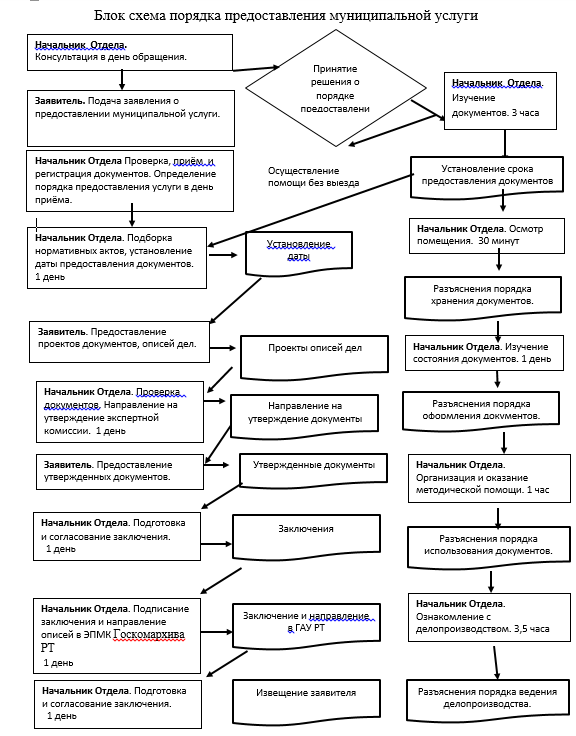 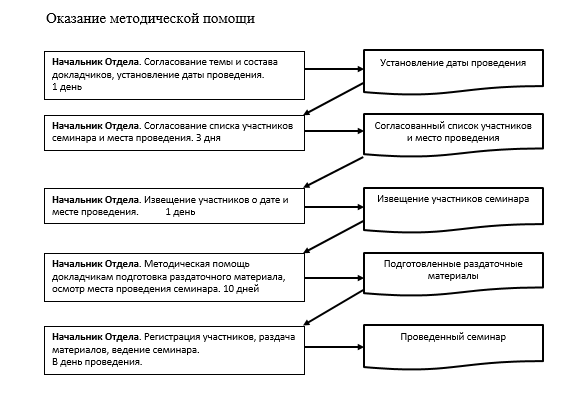 Приложение (справочное)к Административному регламенту предоставления муниципальной услуги по оказанию юридическим лицам методической и практической помощи в работе архивов и по организации документов в делопроизводствеРеквизиты должностных лиц, ответственных за предоставление государственной услуги по консультированию по вопросам местонахождения архивных документовАрхивный отдел Исполнительного комитетаАлексеевского муниципального районаРеспублики ТатарстанИсполнительный комитет Алексеевского муниципального районаРеспублики ТатарстанПриложение № 7к постановлению Исполнительного комитетаАлексеевского муниципального районаРеспублики Татарстанот _31.05.2018___ №__147______ Административный регламентпредоставления муниципальной услуги по приему документов по личному составу ликвидируемых организаций на хранение в муниципальный архив1. Общие положенияНастоящий Регламент устанавливает стандарт и порядок предоставления муниципальной услуги по приему документов по личному составу ликвидируемых организаций на хранение в муниципальный архив (далее – муниципальная услуга).1.2. Получатели муниципальной услуги: ликвидационные комиссии и конкурсные управляющие ликвидируемых организаций (далее - заявитель).1.3. Муниципальная услуга предоставляется Исполнительным комитетом Алексеевского муниципального района (далее – Исполком).Исполнитель муниципальной услуги – Архивный отдел Исполкома (далее – Отдел).1.3.1. Место нахождения Исполкома: п.г.т. Алексеевское, площадьСоветская,1; Место нахождения Отдела: п.г.т. Алексеевское, ул.Казакова, д.9; График работы Отдела: ежедневно, кроме субботы и воскресенья, понедельник - четверг с 8.00 до 17.00, пятница  с 8.00 до 16.00, обед с 12.00 до 13.00.Проход по пропуску и (или) документу, удостоверяющему личность.1.3.2. Справочный телефон Отдела: (84341) 2-46-84.1.3.3. Адрес официального сайта Исполкома в информационно-телекоммуникационной сети «Интернет» (далее – сеть «Интернет»): http://alekseevskiy.tatarstan.ru.1.3.4. Информация о муниципальной услуге может быть получена:1) посредством информационных стендов о муниципальной услуге, содержащих визуальную и текстовую информацию о муниципальной услуге, расположенных в помещениях Исполкома, для работы с заявителями;2) посредством сети «Интернет»:на официальном сайте Исполкома (http://alekseevskiy.tatarstan.ru);на Портале государственных и муниципальных услуг Республики Татарстан (http://uslugi.tatar.ru/);на Едином портале государственных и муниципальных услуг (функций) (http://www.gosuslugi.ru/);3) при устном обращении в Исполком (лично или по телефону);4) при письменном (в том числе в форме электронного документа) обращении в Исполком.1.3.5. Информация по вопросам предоставления муниципальной услуги размещается специалистом Отдела на официальном сайте Исполкома и на информационных стендах в помещениях Исполкома для работы с заявителями.1.4. Предоставление муниципальной услуги осуществляется в соответствии с:Налоговым кодексом Российской Федерации (часть вторая) от 05 августа 2000 года № 117-ФЗ (Собрание законодательства РФ, 07.08.2000, № 32, ст. 3340) (далее – Налоговый кодекс РФ);          Федеральным законом от 06 октября 2003 года № 131-ФЗ «Об общих принципах организации местного самоуправления в Российской Федерации» (далее Федеральный закон № 131-ФЗ) (Собрание законодательства РФ, 06.10.2003, № 40, ст. 3822);Федеральным законом от 22 октября 2004 года № 125-ФЗ «Об архивном деле в Российской Федерации» (далее – Федеральный закон № 125-ФЗ) (Собрание законодательства РФ, 25.10.2004, № 43, ст. 4169);Федеральным законом от 02 мая 2006 года № 59-ФЗ «О порядке рассмотрения обращений граждан Российской Федерации» (далее - Федеральный закон № 59-ФЗ) (Собрание законодательства РФ, 08.05.2006, № 19, ст. 2060);Федеральным законом от 27 июля 2010 года № 210-ФЗ «Об организации предоставления государственных и муниципальных услуг» (далее - Федеральный закон № 210-ФЗ) (Собрание законодательства РФ, 02.08.2010, № 31, ст. 4179); Правилами организации хранения, комплектования, учета и использования документов Архивного фонда Российской Федерации и других архивных документов в государственных и муниципальных архивах, музеях и библиотеках, организациях Российской академии наук, утвержденными приказом Министерства культуры Российской Федерации от 18.01.2007 № 19 (далее – Правила работы) (Бюллетень нормативных актов федеральных органов исполнительной власти, 14.05.2007, № 20);         Законом Республики Татарстан от 20 июля 2017 года № 63-ЗРТ  «Об архивном деле в Республике Татарстан» (Собрание законодательства Республики Татарстан», 25.07.2017, Т 55 (часть I), ст. 2016) (далее - Закон РТ № 63-ЗРТ от 2017 г.);Законом Республики Татарстан от 12.05.2003 № 16-ЗРТ «Об обращениях граждан в Республике Татарстан» (далее – Закон РТ № 16-ЗРТ) (Республика Татарстан, 17.05.2003, № 99-100);Законом Республики Татарстан от 28 июля 2004 года № 45-ЗРТ «О местном самоуправлении в Республике Татарстан» (далее – Закон РТ № 45 - ЗРТ) (Республика Татарстан, 03.08.2004, № 155-156);	Постановлением Кабинета Министров Республики Татарстан от 09.08.2016      № 541 «Вопросы Государственного комитета Республики Татарстан по архивному делу» с учетом внесенных изменений (далее - постановление КМ РТ № 541) (Собрание законодательства Республики Татарстан, 16.08.2016, № 13, ст. 0384.);Регламентом передачи архивных документов ликвидируемых организаций в государственные и муниципальные архивы Республики Татарстан, утвержденным распоряжением Кабинета Министров Республики Татарстан от 17.01.2008 № 15-р (далее – Регламент передачи архивных документов);Положением об Исполнительном комитете Алексеевского муниципального района (далее – Положение об Исполкоме);Уставом муниципального образования,  утвержденным решением Совета Алексеевского муниципального района Республики Татарстан от 08.06.2015 года №402 (далее - Устав).Положением о муниципальном казенном учреждении Алексеевского муниципального района Исполнительного комитета Республики Татарстан утвержденным решением Совета Алексеевского муниципального района Республики Татарстан от 27.09.2016 № 55 (далее - Положение об ИК).Положением об архивном отделе исполнительного комитета муниципального образования Алексеевский муниципальный район, утвержденным  постановлением исполнительного комитета от 16.01.2007 № 10 (далее – Положение об отделе);Правилами внутреннего трудового распорядка исполкома, утвержденными Распоряжением  руководителя исполкома от 28.03.2011 № 66-р (далее – Правила внутреннего трудового распорядка).1.5. В настоящем Регламенте используются следующие термины и определения: документы по личному составу - архивные документы, отражающие трудовые отношения работника с работодателем;экспертиза ценности документов - изучение документов на основании критериев их ценности в целях определения сроков хранения документов и отбора их для включения в состав Архивного фонда Российской Федерации;упорядочение архивных документов - комплекс работ по формированию архивных документов в единицы хранения (дела), описанию и оформлению таких единиц хранения (дел) в соответствии с правилами, установленными специально уполномоченным Правительством Российской Федерации федеральным органом исполнительной власти; под заявлением о предоставлении государственной услуги (далее - заявление) понимается запрос о предоставлении государственной услуги (п. 1 ст. 2 Федерального закона от 27 июля 2010 года № 210-ФЗ). Заявление составляется в произвольной форме, по установленному образцу, или заполняется на стандартном бланке (приложение № 1). Заявление заполняется на стандартном бланке в электронной форме: на официальном сайте Исполкома (http://alekseevskiy.tatarstan.ru);на Портале государственных и муниципальных услуг Республики Татарстан (http://uslugi.tatar.ru/);на Едином портале государственных и муниципальных услуг (функций) (http://www.gosuslugi.ru/).2. Стандарт предоставления муниципальной услуги3. Состав, последовательность и сроки выполнения административных процедур (действий), требования к порядку их выполнения3.1. Описание последовательности действий при предоставлении муниципальной услуги3.1.1. предоставления муниципальной услуги по приему документов по личному составу ликвидируемых организаций на хранение в муниципальный архив включает в себя следующие процедуры:1) консультирование заявителя;2) принятие и регистрация заявления;3) организация приема документов по личному составу ликвидируемых организаций на хранение в муниципальный архив;4) выдача заявителю результата муниципальной услуги.3.1.2. Блок-схема последовательности действий по предоставлению муниципальной услуги представлена в приложении № 3.3.2. Оказание консультаций заявителюЗаявитель вправе обратиться в Отдел лично, по телефону и письменно, в том числе по электронной почте, для получения консультаций о порядке получения муниципальной услуги.Начальник  Отдела осуществляет консультирование заявителя, в том числе по составу, форме и содержанию документации, необходимой для получения муниципальной услуги.Процедура, устанавливаемая настоящим пунктом, осуществляется в день обращения заявителя.Результат процедуры: консультации, замечания по составу, форме и содержанию представленной документации.3.3. Прием документов по личному составу ликвидируемых организаций на хранение в муниципальный архив3.3.1. Заявитель (его представитель) лично на бумажном носителе, в электронном виде через Портал государственных и муниципальных услуг Республики Татарстан либо по почте почтовым отправлением подает (направляет) заявление (приложение № 1) с приложением указанных в пункте 2.5. настоящего Регламента документов (I этап). При направлении заявления в электронной форме прилагаются сканированные копии запрашиваемых документов.3.3.2. При направлении заявления в электронной форме специалист исполкома, отвечающий за работу с документами, поступающими через Интернет–приемную, регистрирует поступившее заявление и направляет в электронном виде в Отдел.Процедура, устанавливаемая настоящим пунктом, осуществляется в течение одного дня с момента поступления запроса.Результат процедуры: зарегистрированное заявление, направленное в Отдел.3.3.3. Начальник Отдела, ведущий прием заявлений, осуществляет:прием заявления и документов согласно п. 2.5. (I этап) настоящего регламента;регистрацию заявления в журнале регистрации заявлений;проверяет заявление и документы на наличие оснований для отказа в приеме документов, указанных в п. 2.8 настоящего Регламента. При отсутствии оснований для отказа в приеме документов, указанных в пункте 2.8 настоящего Регламента, начальник  Отдела: при предоставлении заявления заявителем лично  извещает заявителя о присвоенном входящем номере;при направлении заявления заявителем в электронной форме уведомляет заявителя в электронной форме о дате приема заявления и присвоенном входящем номере. В случае наличия оснований для отказа в приеме документов, предусмотренных пунктом 2.8 настоящего Регламента, начальник Отдела в зависимости от способа подачи заявления уведомляет его о наличии препятствий для регистрации заявления и возвращает ему документы с письменным объяснением содержания выявленных недостатков в представленных документах.Процедуры, устанавливаемые настоящим пунктом, осуществляются в течение 15 минут после поступления заявления (обращения заявителя). Результат процедур: принятое и зарегистрированное заявление или документы, возвращенные заявителю.3.3.4. начальник Отдела  осуществляет проверку сведений, содержащихся в документах, представленных заявителем.В случае выявления оснований для отказа в предоставлении муниципальной услуги, предусмотренных пунктом 2.10. настоящего регламента, в зависимости от способа подачи заявления письменно извещает об этом заявителя. В случае отсутствия оснований для отказа в предоставлении муниципальной услуги по результатам рассмотрения заявления извещает заявителя о сроках заключения договора о принятии документов от ликвидируемой негосударственной организации.Дата предоставления документов, предусмотренных пунктом 2.5. (II этап) настоящего Регламента, устанавливается с учетом сроков подписания договора, определенных пунктом 3.5. настоящего Регламента. Процедуры, устанавливаемые настоящим пунктом, осуществляются в течение одного дня с момента окончания предыдущей процедуры.Результат процедуры: переданная заявителю информация о дате представления документов или извещение заявителя об отказе в предоставлении муниципальной услуги.3.3.5. начальник Отдела по результатам рассмотрения заявления и документов подготавливает договора о передаче архивных документов на хранение в муниципальный архив (далее – Договор).Процедуры, устанавливаемые настоящим пунктом, осуществляются в течение одного дня с момента окончания предыдущей процедуры. 3.3.6. Начальник Отдела  Договора направляет юристу исполкома. Процедуры, устанавливаемые настоящим пунктом, осуществляются в день получения проекта Договора.Результат процедуры: направленный юристу исполкома на согласование  Договора. 3.3.7.  Юрист исполкома в порядке очередности поступления рассматривает  Договора, согласовывает и направляет на подпись руководителю исполкома. В случае наличия существенных замечаний возвращает Договор на доработку с письменным указанием недоработокПроцедуры, устанавливаемые настоящим пунктом, осуществляются в течение  одного дня с момента окончания предыдущей процедуры.Результат процедуры: направленный на подпись руководителю  исполкома или возвращенный на доработку начальнику Отдела  Договора.3.3.8. Руководитель исполкома в порядке очередности поступления подписывает Договор и направляет его начальнику Отдела для передачи заявителю. Процедуры, устанавливаемые настоящим пунктом, осуществляются в течение одного дня с момента окончания предыдущей процедуры.Результат процедуры: подписанный руководителем исполкома Договор.3.3.9. Начальник  Отдела выдает при личном прибытии заявителя  или его доверенного лица при предъявлении паспорта или иного, удостоверяющего личность документа или доверенному лицу – при предъявлении доверенности Договор или направляет Договор заявителю по почте простым письмом, уведомляет заявителя о сроках предоставления Договора и документов в соответствии с п. 2.5. (II этап).Процедура, устанавливаемая настоящим пунктом, осуществляется в день получения подписанного руководителем исполкома  Договора.Результат процедуры: направленный заявителю для подписания Договор, уведомление заявителя о сроках предоставления Договора и документов.   3.3.10. Заявитель (его представитель) лично на бумажном носителе либо по почте заказным почтовым отправлением с уведомлением о вручении подает (направляет) Договор и документы в соответствии с п. 2.5. (II этап)3.3.11. Начальник Отдела осуществляет проверку:полноты состава документов;комплектности документов;соответствия документов установленным формам;подписывает заключение муниципального архива для направления на рассмотрение ЭПМК Госкомархива РТ документов;направляет на рассмотрение ЭПМК Госкомархива РТ документыс заключениями муниципального архива В случае наличия замечаний, возвращает документы заявителю для внесения исправлений.Процедуры, устанавливаемые настоящим пунктом, осуществляются в течение двух дней с момента поступления документов.Результат процедур: направленные на согласование в Комитет или возвращенные заявителю для исправления документы.3.3.12. Начальник Отдела после поступления из Комитета документов,  информирует заявителя о принятом решении.       В случае согласования Комитетом документов, извещает заявителя о дате представления документов на хранение.В случае отказа ЭПМК Госкомархив РТ в согласовании документов вручает представителю заявителя лично или направляет по почте заявителю документы с письменным указанием ЭПМК Госкомархив РТ  причины отказа.Процедуры, устанавливаемые настоящим пунктом, осуществляются в течение одного дня с момента поступления документов из Комитета.Результат процедур: извещение заявителя о дате представления документов на хранение или об отказе Комитета в согласовании документов.3.3.13. Начальник Отдела при  приеме документов на хранение осуществляет сверку фактического наличия дел с описью, проверку состояния упорядочения документов, физическое и санитарно-гигиеническое состояние дел.  При обнаружении документов на бумажной основе, подверженных поражению биологическими вредителями (насекомые, активная плесень), с повреждениями бумаги и текста и при несоблюдении организацией требований к оформлению дел, изложенных в Правилах работы архивов организаций, составляется акт произвольной формы, отражающий характер дефектов и меры по их устранению. Документы, подверженные физическим дефектам, в течение двух дней с момента составления акта, возвращаются организации для устранения дефектов. По результатам проверки составляет акт приема-передачи документов (далее – акт) на хранение в двух экземплярах (приложение №2). Акт подписывается заявителем. Один экземпляр подписанного акта передается заявителю. Поступившие документы передаются в хранилище.Процедуры, устанавливаемые настоящим пунктом, осуществляются в зависимости от количества поступающих дел на хранение:не более 10 дел - 2 дня;не более 20 дел - 4 дня;не более 50 дел - 10 дней. При поступлении на хранение свыше  50 дел, срок предоставления муниципальной услуги определяется начальником Отдела и не должен превышать срока, установленного федеральным законодательством. Заявитель о сроке предоставления услуги уведомляется в течение двух дней с момента поступления документов.Результат процедур: выданный заявителю акт акт приема-передачи документов.4. Порядок и формы контроля за предоставлением муниципальной услуги4.1. Контроль за полнотой и качеством предоставления муниципальной услуги включает в себя выявление и устранение нарушений прав заявителей, проведение проверок соблюдения процедур предоставления муниципальной  услуги, подготовку решений на действия (бездействие) должностных лиц органа местного самоуправления.Формами контроля за соблюдением исполнения административных процедур являются:проведение правовой экспертизы проектов документов по предоставлению муниципальной услуги. Результатом экспертиз является визирование проектов;проведение в установленном порядке проверки ведения делопроизводства;проведение в установленном порядке контрольных проверок соблюдения процедур предоставления муниципальной услуги.Контрольные проверки могут быть плановыми (осуществляться на основании полугодовых или годовых планов работы органа местного самоуправления) и внеплановыми. При проведении проверок могут рассматриваться все вопросы, связанные с предоставлением муниципальной услуги (комплексные проверки), или по конкретному обращению заявителя.В целях осуществления контроля за совершением действий при предоставлении муниципальной услуги и принятии решений руководителю исполнительного комитета Алексеевского муниципального района Республики Татарстан представляются справки о результатах предоставления муниципальной услуги.4.2. Текущий контроль за соблюдением последовательности действий, определенных административными процедурами по предоставлению муниципальной  услуги, осуществляется управделами исполкома  Алексеевского муниципального района Республики Татарстан.4.3. Перечень должностных лиц, осуществляющих текущий контроль, устанавливается положениями о структурных подразделениях органа местного самоуправления  и должностными регламентами.По результатам проведенных проверок в случае выявления нарушений прав заявителей виновные лица привлекаются к ответственности в соответствии с законодательством Российской Федерации.4.4. Начальник архивного отдела исполкома Алексеевского муниципального района Республики Татарстан несет ответственность за несвоевременное рассмотрение обращений заявителей.5. Порядок обжалования  действий (бездействия)  должностного лица, а также  принимаемого им решения при предоставлении государственной  услуги5.1. Досудебное (внесудебное) обжалование 5.1.1. Получатели муниципальной услуги имеют право на обжалование в досудебном (внесудебном) порядке действий или бездействий исполнительного комитета муниципального района, должностного лица исполнительного комитета, муниципального служащего исполнительного комитета.Заявитель может обратиться с жалобой в том числе в следующих случаях:1) нарушение срока регистрации запроса заявителя о предоставлении муниципальной услуги;2) нарушение срока предоставления муниципальной услуги;3) требование у заявителя документов, не предусмотренных нормативными правовыми актами Российской Федерации, нормативными правовыми актами Республики Татарстан, правовыми актами Алексеевского муниципального района для предоставления муниципальной услуги;4) отказ в приеме документов, предоставление которых предусмотрено нормативными правовыми актами Российской Федерации, нормативными правовыми актами Республики Татарстан, правовыми актами Алексеевского муниципального района для предоставления муниципальной услуги, у заявителя;5) отказ в предоставлении муниципальной услуги, если основания отказа не предусмотрены федеральными законами и принятыми в соответствии с ними иными нормативными правовыми актами Российской Федерации, нормативными правовыми актами Республики Татарстан, правовыми актами Алексеевского муниципального района;6) затребование с заявителя при предоставлении муниципальной услуги платы, не предусмотренной нормативными правовыми актами Российской Федерации, нормативными правовыми актами Республики Татарстан, правовыми актами Алексеевского муниципального района;7) отказ органа, предоставляющего муниципальную услугу, должностного лица органа, предоставляющего муниципальную услугу, в исправлении допущенных опечаток и ошибок в выданных в результате предоставления муниципальной услуги документах либо нарушение установленного срока таких исправлений.5.1.2. Жалоба подается в письменной форме на бумажном носителе или в электронной форме в орган, предоставляющий муниципальную услугу или руководителю исполнительного комитета.Жалоба может быть подана при личном приеме заявителя, направлена по почте, через многофункциональный центр, с использованием информационно-телекоммуникационной сети "Интернет", официального сайта Исполкома, Единого портала государственных и муниципальных услуг Республики Татарстан, либо Единого портала государственных и муниципальных услуг.5.1.3. Срок рассмотрения жалобы - в течение  пятнадцати рабочих дней со дня ее регистрации. В случае обжалования отказа исполнительного комитета муниципального района, должностного лица исполнительного комитета, муниципального служащего исполнительного комитета в приеме документов у заявителя либо в исправлении допущенных опечаток и ошибок или в случае обжалования нарушения установленного срока таких исправлений - в течение пяти рабочих дней со дня ее регистрации. 5.1.4. Жалоба должна содержать следующую информацию:1) наименование исполнительного комитета муниципального района, должностного лица исполнительного комитета, муниципального служащего исполнительного комитета, решения и действия (бездействие) которых обжалуются;2) фамилию, имя, отчество (последнее - при наличии), сведения о месте жительства заявителя - физического лица либо наименование, сведения о месте нахождения заявителя - юридического лица, а также номер (номера) контактного телефона, адрес (адреса) электронной почты (при наличии) и почтовый адрес, по которым должен быть направлен ответ заявителю;3) сведения об обжалуемых решениях и действиях (бездействии) исполнительного комитета муниципального района, должностного лица исполнительного комитета, муниципального служащего исполнительного комитета;4) доводы, на основании которых заявитель не согласен с решением и действием (бездействием) исполнительного комитета муниципального района, должностного лица исполнительного комитета, муниципального служащего исполнительного комитета. 5.1.5. К жалобе могут быть приложены документы (при наличии), подтверждающие доводы заявителя, либо их копии. В таком случае в жалобе приводится перечень прилагаемых к ней документов.5.1.6. Жалоба подписывается подавшим ее получателем муниципальной услуги.5.1.7. По результатам рассмотрения  жалобы  руководитель Исполкома   (лицо, его замещающее) принимает одно из следующих решений:1) удовлетворяет жалобу, в том числе в форме отмены принятого решения, исправления допущенных исполнительным комитета муниципального района, опечаток и ошибок в выданных в результате предоставления государственной услуги документах, возврата заявителю денежных средств, взимание которых не предусмотрено нормативными правовыми актами Российской Федерации, нормативными правовыми актами субъектов Российской Федерации, а также в иных формах;2) отказывает в удовлетворении жалобы.Не позднее дня, следующего за днем принятия решения, указанного в подпункте 5.1.7 настоящего Регламента, заявителю в письменной форме и по желанию заявителя в электронной форме направляется мотивированный ответ о результатах рассмотрения жалобы.5.1.8. В случае удовлетворения жалобы полностью или частично  руководитель Исполкома определяет меры, которые должны быть приняты в целях устранения нарушений. В случае установления в ходе или по результатам рассмотрения жалобы признаков состава административного правонарушения или преступления руководитель исполкома в соответствии с частью 1 статьи 11.2. Федерального закона от 27.07.2010. № 210-ФЗ, незамедлительно направляет имеющиеся материалы в органы прокуратуры.5.2. Судебное обжалование5.2.1. Решения, действия (бездействие) должностного лица, ответственного за предоставление муниципальной услуги, могут быть обжалованы в суде в порядке, установленном гражданским и арбитражным процессуальным законодательством Российской Федерации.Приложение № 1к Административному регламентупредоставления муниципальнойуслуги по приему документов поличному составу ликвидируемыхорганизаций на хранение в муниципальный архив		Руководителю Исполнительного комитета					Алексеевского муниципального                                                              района Республики Татарстан  от ____________________________(наименование организации или Ф.И.О.   конкурсного управляющего)                                                               ______________________________(юридический адрес или адрес конкурсного управляющего)                                                               __________________________________                                                               ___________________________________                                                               телефон: ____________________Заявление        Прошу рассмотреть вопрос о приеме документов по личному составу    за _________ (крайние даты документов), образованных в результате деятельности _________ (название организации) в связи с ликвидацией на основании ____________ (наименование документа, подтверждающий факт ликвидации, прекращения деятельности организации). 	         Приложение: копия документа, подтверждающий факт ликвидации,                                   прекращения деятельности организацииПодпись                      Расшифровка подписи ДатаПриложение № 2к  Административному регламентупредоставления муниципальнойуслуги по приему документов поличному составу ликвидируемыхорганизаций на хранение вмуниципальный архив		УТВЕРЖДАЮ                                                             УТВЕРЖДАЮ_____________________________                             _____________________________(наименование должности                                                         (наименование должности     руководителя                                                                             руководителяорганизации–сдатчика)                                                            организации-приемщика) _______     ___________________	________     _________________Подпись     Расшифровка подписи                                   Дата      Печать                                                                                       АКТ___________ № ___________   (дата)приема-передачи архивныхдокументов на хранение__________________________________________________________________(основание передачи)__________________________________________________________________(название передаваемого фонда)______________________________________________________________________________________________________________________________ сдал,(название организации-сдатчика)___________________________________________________________ принял(название организации-приемщика)документы названного фонда и научно-справочный аппарат к ним:    Итого принято ________________________________________ ед. хр.Передачу произвели:                                    Прием произвели:Должность   Подпись  Расшифровка подписи                       Должность  Подпись  Расшифровка подписиДата                                                                            Дата    Фонду присвоен № _________________Изменения в учетные документы внесеныДолжность                     Подпись               Расшифровка Приложение № 3к Административному регламенту предоставления муниципальнойуслуги по приему документов поличному составу ликвидируемыхорганизаций на хранение вмуниципальный архив	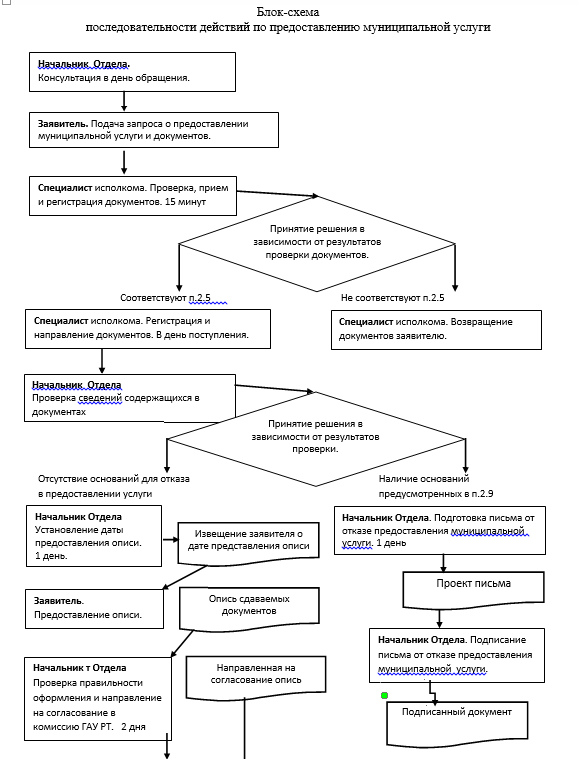 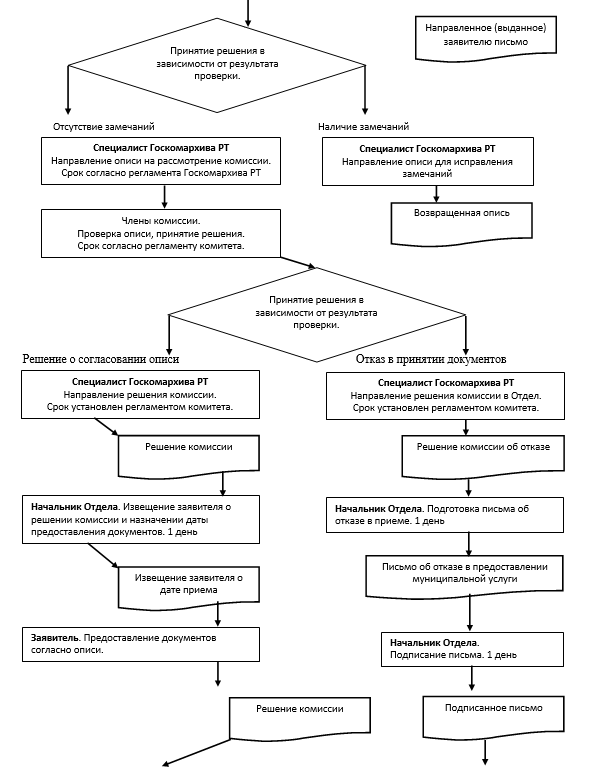 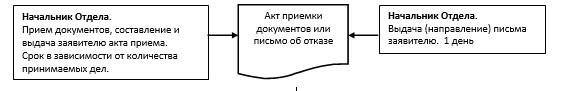 Приложение (справочное) к  Административному регламенту                                                                предоставления муниципальной                                                                  услуги по приему документов по                                                                   личному составу ликвидируемых                                                        организаций на хранение в                                                            муниципальный архив		Реквизиты должностных лиц, ответственных за предоставление муниципальной услуги по приему документов по личному составу ликвидированных организаций на хранение в муниципальный архив и осуществляющих контроль ее исполненияАрхивный  отдел  Исполнительного комитетаАлексеевского муниципального района Республики Татарстан Исполнительный комитет Алексеевского муниципального района Республики ТатарстанПриложение № 8							к постановлению Исполнительного комитета							Алексеевского муниципального района							Республики Татарстан		от _31.05.2018___ №__147______ Административный регламентпредоставления муниципальной услуги по выдаче архивных документов, отнесенных к муниципальной собственности и хранящихся в муниципальном архиве, пользователю для работы в читальном зале муниципального архиваОбщие положенияНастоящий Регламент устанавливает стандарт и порядок предоставления муниципальной услуги по выдаче архивных документов, отнесенных к муниципальной собственности и хранящихся в муниципальном архиве, пользователю для работы в читальном зале муниципального архива (далее – муниципальная услуга).Получатели муниципальной услуги: юридические или физические лица либо их уполномоченные представители, обращающиеся на законных основаниях к архивным документам для получения и использования необходимой информации (далее - заявитель). 1.3. Муниципальная услуга предоставляется Исполнительным комитетом Алексеевского  муниципального района (далее – Исполком).Исполнитель муниципальной услуги – Архивный отдел Исполнительного комитета (далее – Отдел).1.3.1.Место нахождения Исполкома: пгт Алексеевское, площадь Советская, 1;Место нахождения Отдела: п.г.т. Алексеевское, ул. Казакова, д.9.График работы Отдела: ежедневно, кроме субботы и воскресенья, понедельник - четверг с 8.00 до 17.00, пятница  с 8.00  до 16.00, обед с 12.00 -13.00.Проход по пропуску и (или) документу, удостоверяющему личность.1.3.2. Справочный телефон Отдела:(84341) 2-46-84.1.3.3. Адрес официального сайта Исполкома в информационно-телекоммуникационной сети «Интернет» (далее – сеть «Интернет»): http://alekseevskiy.tatarstan.ru);1.3.4. Информация о муниципальной услуге может быть получена:1) посредством информационных стендов о муниципальной услуге, содержащих визуальную и текстовую информацию о муниципальной услуге, расположенных в помещениях Исполкома, для работы с заявителями. Информация, размещаемая на информационных стендах, включает в себя сведения о муниципальной  услуге, содержащейся в пунктах (подпунктах) 1.1, 1.3.1, 1.3.2, 1.3.3, 2.3, 2.4, 2.5, 2.8,2.10, 2.11, 5.1, 5.2 настоящего Регламента;2) посредством сети «Интернет»:на официальном сайте Исполкома (http://alekseevskiy.tatarstan.ru);на Портале государственных и муниципальных услуг Республики Татарстан (http://uslugi.tatar.ru/);на Едином портале государственных и муниципальных услуг (функций) (http://www.gosuslugi.ru/);3) при устном обращении в Исполком (лично или по телефону);4) при письменном (в том числе в форме электронного документа) обращении в Исполком;5) в многофункциональном центре предоставления государственных и муниципальных услуг (далее – МФЦ), в удаленных рабочих местах МФЦ.  1.3.5. Информация по вопросам предоставления муниципальной услуги размещается специалистом Отдела на официальном сайте Исполкома и на информационных стендах в помещениях Исполкома для работы с заявителями.1.4. Предоставление муниципальной услуги осуществляется в соответствии с:Федеральным законом от 6 октября 2003 года № 131-ФЗ «Об общих принципах организации местного самоуправления в Российской Федерации» с учетом внесенных изменений (далее Федеральный закон № 131-ФЗ) (Собрание законодательства РФ, 06.10.2003, № 40, ст. 3822);Федеральным законом от 22 октября 2004 года № 125-ФЗ «Об архивном деле в Российской Федерации» с учетом внесенных изменений (далее – Федеральный закон № 125-ФЗ) (Собрание законодательства РФ, 25.10.2004, № 43, ст. 4169);Федеральным законом от 27 июля 2006 года №152-ФЗ «О персональных данных» (далее – Федеральный закон №152-ФЗ) (Собрание законодательства РФ, 31.07.2006, №31 (1 ч.), ст.3451);Федеральным законом от 27 июля 2010 года № 210-ФЗ «Об организации предоставления государственных и муниципальных услуг» с учетом внесенных изменений (далее - Федеральный закон № 210-ФЗ) (Собрание законодательства РФ, 02.08.2010, № 31, ст. 4179); Приказом Минкультуры России от 03.06.2013 № 635 «Об утверждении Порядка использования архивных документов в государственных и муниципальных архивах» (далее – Порядок)(Российская газета, № 264, 22.11.2013);Правилами организации хранения, комплектования, учета и использования документов Архивного фонда Российской Федерации и других архивных документов в государственных и муниципальных архивах, музеях и библиотеках, организациях Российской академии наук, утвержденными приказом Министерства культуры Российской Федерации от 18.01.2007 № 19 с учетом внесенных изменений (далее - Правила) (Бюллетень нормативных актов федеральных органов исполнительной власти, 14.05.2007, № 20);         Законом Республики Татарстан от 20 июля 2017 года № 63-ЗРТ  «Об архивном деле в Республике Татарстан» (Собрание законодательства Республики Татарстан», 25.07.2017, Т 55 (часть I), ст. 2016) (далее - Закон РТ № 63-ЗРТ от 2017 г.);Законом Республики Татарстан от 28 июля 2004 года № 45-ЗРТ «О местном самоуправлении в Республике Татарстан» с учетом внесенных изменений (далее – Закон РТ № 45-ЗРТ) (Республика Татарстан, 03.08.2004, № 155-156);Постановлением Кабинета Министров Республики Татарстан от 09.08.2016 № 541 «Вопросы Государственного комитета Республики Татарстан по архивному делу» с учетом внесенных изменений (далее - постановление КМ РТ № 541) (Собрание законодательства Республики Татарстан, 16.08.2016, № 13, ст. 0384.);Постановлением Кабинета Министров Республики Татарстан от 28.05.2007 № 203 «О разграничении собственности на архивные документы, созданные до образования, объединения, разделения или изменения статуса муниципальных образований и хранящихся в муниципальных архивах в Республике Татарстан» с учетом внесенных изменений (далее – постановление КМ РТ № 203) (Республика Татарстан, 25.12.2007, № 255-256);Уставом Алексеевского муниципального района Республики Татарстан, принятого Решением Совета Алексеевского муниципального района от 08.06.2015 № 402 (далее – Устав);Положением о муниципальном казенном учреждении Алексеевского районного Исполнительного комитета Алексеевского муниципального района Республики Татарстан, от 26.09.2016 № 55, утвержденным Решением Совета Алексеевского муниципального района (далее – Положение об ИК);Положением об архивном отделе Исполнительного комитета Алексеевского муниципального района, утвержденным  постановлением Исполкома от 16.01.2007 № 10 (далее – Положение об отделе);Правилами внутреннего трудового распорядка Исполкома, утвержденными распоряжением руководителя Исполкома от 28.03.2011 № 66-р (далее – Правила).1.5. В настоящем Регламенте используются следующие термины и определения:находящимися в неудовлетворительном физическом состоянии признаются документы Архивного фонда Российской Федерации с высокой степенью разрушения материальных носителей, угрожающей физической целостности документов;удаленное рабочее место многофункционального центра предоставления государственных и муниципальных услуг – окно приема и выдачи документов, консультирования заявителей в сельских поселениях муниципальных районов;техническая ошибка - ошибка (описка, опечатка, грамматическая или арифметическая ошибка либо подобная ошибка), допущенная органом, предоставляющим муниципальную услугу, и приведшая к несоответствию сведений, внесенных в документ (результат муниципальной услуги), сведениям в документах, на основании которых вносились сведения;под заявлением о предоставлении муниципальной услуги (далее - заявление) понимается запрос о предоставлении муниципальной услуги (п. 1 ст. 2 Федерального закона от 27 июля 2010 года № 210-ФЗ). Заявление составляется в произвольной форме, по установленному образцу, или заполняется на стандартном бланке (приложение № 1).  Заявление заполняется на стандартном бланке в электронной форме: на официальном сайте Исполкома (http://alekseevskiy.tatarstan.ru);на Портале государственных и муниципальных услуг Республики Татарстан (http://uslugi.tatar.ru/);на Едином портале государственных и муниципальных услуг (функций) (http://www.gosuslugi.ru/).Стандарт предоставления государственной услуги3. Состав, последовательность и сроки выполнения административных процедур, требования к порядку их выполнения, в том числе особенности выполнения административных процедур в электронной форме, а также особенности выполнения административных процедур в многофункциональных центрах, в удаленных рабочих местах многофункционального центра предоставления муниципальных услуг3.1. Описание последовательности действий при предоставлении муниципальной  услуги3.1.1. предоставление муниципальной услуги по выдаче архивных  документов пользователю для работы в читальном зале муниципального архива включает в себя следующие процедуры:1) консультирование заявителя;2) принятие и регистрация заявления; 3) проверка документов и выдача анкеты; 4) выдача заявителю для заполнения бланка заказа (требования) на предоставление документов, копий фонда пользования, описей;5) выявление и подготовка архивных документов пользователю для работы в читальном зале муниципального архива; 6) выдача архивных документов для работы в читальном зале.3.1.2. Блок-схема последовательности действий по предоставлению муниципальной услуги представлена в приложении № 2.3.2. Оказание консультаций заявителю3.2.1. Заявитель вправе обратиться в Отдел  лично, по телефону и/или письменно, в том числе по электронной почте, для получения консультаций о порядке получения муниципальной услуги.Начальник Отдела осуществляет консультирование заявителя, в том числе по составу, форме и содержанию документации, необходимой для получения муниципальной услуги. Подача запроса, инициирующего предоставление муниципальной услуги, не требует оказания помощи заявителю в части оформления документов.Процедура, устанавливаемая настоящим пунктом, осуществляется в день обращения заявителя.Результат процедуры: консультация заявителя.3.3. Прием и регистрация заявления3.3.1. Заявитель (его представитель) лично или через МФЦ на бумажном носителе, в электронном виде через официальный сайт Исполкома, Портал государственных и муниципальных услуг Республики Татарстан, Единый портал государственных и муниципальных услуг (функций) либо по почте почтовым отправлением подает (направляет) заявление. Документы могут быть поданы через удаленное рабочее место МФЦ. Список удаленных рабочих мест приведен в приложении № 3.Заявление о предоставлении муниципальной услуги в электронной форме направляется в Отдел по электронной почте или через Интернет-приемную Исполкома. Поступившее в электронной форме заявление распечатывается, его регистрация осуществляется в установленном порядке. 3.3.2. При направлении заявления в электронной форме специалист Исполкома, отвечающий за работу с обращениями граждан, поступающими через Интернет–приемную, распечатывает, регистрирует поступившее заявление и направляет в электронном  и бумажном виде в Отдел.Процедура, устанавливаемая настоящим пунктом, осуществляется в течение одного рабочего дня с момента поступления запроса.Результат процедуры: зарегистрированное заявление или письмо, направленное в Отдел.3.4. Выдача архивных  документов пользователю для работы в читальном зале муниципального архива3.4.1. Начальник  Отдела осуществляет: проверку полномочий заявителя, в случае действия заявителя по доверенности;проверку наличия всех необходимых документов и их соответствие установленным требованиям (надлежащее оформление документов, отсутствие в документах подчисток, приписок, зачеркнутых слов и иных не оговоренных в них исправлений).В случае отсутствия замечаний начальник  Отдела осуществляет прием и регистрацию заявления.  В случае наличия оснований для отказа в приеме документов, предусмотренных пунктом 2.8 настоящего Регламента, начальник Отдела уведомляет заявителя о наличии препятствий для регистрации заявления и возвращает ему документы с письменным объяснением содержания выявленных недостатков в представленных документах. В случае, если поступило заявление пользователя о продлении срока работы в читальном зале, осуществляются процедуры, предусмотренные п. 3.4.4.Процедуры, устанавливаемые настоящим пунктом, осуществляются в течение 15 минут в день прибытия заявителя.Результат процедур: принятое и зарегистрированное заявление, выданная анкета или возвращенные заявителю документы. 3.4.2. начальник Отдела: проверяет правильность заполнения анкеты;выдает заявителю бланк заказа (требования) на выдачу документов, копий фонда пользования, описей (далее - бланк заказа) (приложение № 5).Процедуры, устанавливаемые настоящим пунктом, осуществляются в течение 15 минут с момента получения анкеты пользователя.Результат процедур: выданный заявителю бланк заказа.3.4.3. Заявитель заполняет бланк заказа и передает начальнику Отдела.Процедуры, устанавливаемые настоящим пунктом, осуществляются в течение 15 минут с момента получения бланка заказа.Результат процедур: заполненный бланк заказа, переданный начальнику Отдела.3.4.4. начальник Отдела, получив бланк заказа:проверяет правильность заполнения;делает подборку описей, выборку архивных документов из хранилища;проверяет состояние выдаваемых документов;заполняет в бланке заказа графу наименования и количество выданных документов;проверяет наличие оснований для отказа в предоставлении муниципальной услуги, предусмотренных пунктами 2.8. и 2.9. настоящего Регламента.В случае наличия оснований для отказа в предоставлении муниципальной услуги начальник Отдела:устно уведомляет заявителя об отказе в предоставлении услуги с указанием причины;регистрирует отказ в предоставлении услуги в журнале регистрации заявлений граждан и писем организаций. Процедуры, устанавливаемые настоящим пунктом, осуществляются в течение 15 минут с момента получения бланка заказа.Результат процедур: выданные пользователю для работы документы или отказ в предоставлении муниципальной услуги.3.5. Предоставление муниципальной услуги через МФЦ3.5.1.  Заявитель вправе обратиться для подачи заявления о муниципальной услуге в МФЦ, удаленное рабочее место МФЦ. 3.5.2. Прием заявлений через МФЦ осуществляется в соответствии регламентом работы МФЦ, утвержденным в установленном порядке. 3.5.3. При поступлении заявлений из МФЦ на получение муниципальной услуги, процедуры осуществляются в соответствии с пунктами 3.3, 3.4. настоящего типового административного регламента. 3.6. Исправление технических ошибок. В связи с тем, что результатом муниципальной услуги является не выданный Исполкомом заявителю документ, исправление технических ошибок не осуществляется.4. Порядок и формы контроля за предоставлением муниципальной услуги4.1. Контроль за полнотой и качеством предоставления муниципальной услуги включает в себя: выявление и устранение нарушений прав заявителей, рассмотрение жалоб, проведение проверок соблюдения процедур предоставления муниципальной  услуги, подготовку решений на действия (бездействие) должностных лиц органа местного самоуправления.Формами контроля за соблюдением исполнения административных процедур являются:проведение правовой экспертизы проектов документов по предоставлению муниципальной услуги. Результатом экспертиз является визирование проектов;проведение в установленном порядке проверки ведения делопроизводства;проведение в установленном порядке контрольных проверок соблюдения процедур предоставления муниципальной услуги.Контрольные проверки могут быть плановыми (осуществляться на основании полугодовых или годовых планов работы органа местного самоуправления) и внеплановыми. При проведении плановых проверок могут рассматриваться все вопросы, связанные с предоставлением муниципальной услуги (комплексные проверки). По конкретному обращению заявителя проводятся внеплановые проверки. 4.2. Текущий контроль за соблюдением последовательности действий, определенных административными процедурами по предоставлению муниципальной услуги, осуществляется  управляющим делами Исполкома  Алексеевского муниципального района Республики Татарстан.4.3. Перечень должностных лиц, осуществляющих текущий контроль, устанавливается положениями о структурных подразделениях органа местного самоуправления  и должностными регламентами.По результатам проведенных проверок в случае выявления нарушений прав заявителей виновные лица привлекаются к ответственности в соответствии с законодательством Российской Федерации.4.4.Начальник Отдела несет ответственность за несвоевременное и (или) ненадлежащее выполнение административных процедур, указанных в разделе 3настоящего Регламента. 4.5. Контроль за предоставлением муниципальной услуги со стороны граждан, их объединений и организаций, осуществляется посредством открытости деятельности Исполкома при предоставлении муниципальной услуги, получения полной, актуальной и достоверной информации о порядке предоставления муниципальной услуги и возможности досудебного рассмотрения обращений (жалоб) в процессе предоставления муниципальной услуги.5. Досудебный (внесудебный) порядок обжалования решений и действий (бездействия) органов, предоставляющих муниципальную услугу, а также их должностных лиц, муниципальных служащих5.1. Получатели муниципальной услуги имеют право на обжалование в досудебном порядке действий (бездействия) сотрудников Исполкома, участвующих в предоставлении муниципальной услуги, в Исполком или в Совет муниципального образования.Заявитель может обратиться с жалобой, в том числе в следующих случаях:1) нарушение срока регистрации запроса заявителя о предоставлении муниципальной услуги;2) нарушение срока предоставления муниципальной услуги;3) требование у заявителя документов, не предусмотренных нормативными правовыми актами Российской Федерации, Республики Татарстан, Алексеевского муниципального района для предоставления муниципальной услуги;4) отказ в приеме документов, предоставление которых предусмотрено нормативными правовыми актами Российской Федерации, Республики Татарстан,  Алексеевского муниципального района для предоставления муниципальной услуги, у заявителя;5) отказ в предоставлении муниципальной услуги, если основания отказа не предусмотрены федеральными законами и принятыми в соответствии с ними иными нормативными правовыми актами Российской Федерации, Республики Татарстан, Алексеевского  муниципального района;6) затребование от заявителя при предоставлении муниципальной услуги платы, не предусмотренной нормативными правовыми актами Российской Федерации, Республики Татарстан, Алексеевского  муниципального района;7) отказ Исполкома, должностного лица Исполкома в исправлении допущенных опечаток и ошибок в выданных в результате предоставления муниципальной  услуги документах либо нарушение установленного срока таких исправлений.5.2. Жалоба подается в письменной форме на бумажном носителе, в электронной форме в Исполком. Жалобы на решения, принятые руководителем Исполкома, подаются в Совет муниципального района.Жалоба может быть направлена по почте, через МФЦ, удаленное рабочее место МФЦ, с использованием информационно-телекоммуникационной сети "Интернет", официального сайта Алексеевского муниципального района (http://alekseevskiy.tatarstan.ru), Портала государственных и муниципальных услуг Республики Татарстан (http://uslugi.tatar.ru/), Единого портала государственных и муниципальных услуг (функций) (http://www.gosuslugi.ru/), а также может быть принята при личном приеме заявителя.5.3. Срок рассмотрения жалобы - в течение пятнадцати рабочих дней со дня ее регистрации. В случае обжалования отказа органа, предоставляющего муниципальной услугу, должностного лица органа, предоставляющего муниципальной услугу, в приеме документов у заявителя либо в исправлении допущенных опечаток и ошибок или в случае обжалования нарушения установленного срока таких исправлений - в течение пяти рабочих дней со дня ее регистрации. 5.4. Жалоба должна содержать следующую информацию:1) наименование органа, предоставляющего муниципальной услугу, должностного лица органа, предоставляющего муниципальной услугу, или муниципального служащего, решения и действия (бездействие) которых обжалуются;2) фамилию, имя, отчество (последнее - при наличии), сведения о месте жительства заявителя - физического лица либо наименование, сведения о месте нахождения заявителя - юридического лица, а также номер (номера) контактного телефона, адрес (адреса) электронной почты (при наличии) и почтовый адрес, по которым должен быть направлен ответ заявителю;3) сведения об обжалуемых решениях и действиях (бездействии) органа, предоставляющего муниципальную услугу, должностного лица органа, предоставляющего муниципальную услугу, или муниципального служащего;4) доводы, на основании которых заявитель не согласен с решением и действием (бездействием) органа, предоставляющего муниципальную услугу, должностного лица органа, предоставляющего муниципальную услугу, или муниципального служащего. 5.5. К жалобе могут быть приложены копии документов, подтверждающих изложенные в жалобе обстоятельства. В таком случае в жалобе приводится перечень прилагаемых к ней документов.5.6. Жалоба подписывается подавшим ее получателем муниципальной услуги.5.7. По результатам рассмотрения жалобы руководитель Исполкома (глава муниципального района) принимает одно из следующих решений:1) удовлетворяет жалобу, в том числе в форме отмены принятого решения, исправления допущенных органом, предоставляющим муниципальной услугу, опечаток и ошибок в выданных в результате предоставления муниципальной услуги документах, возврата заявителю денежных средств, взимание которых не предусмотрено нормативными правовыми актами Российской Федерации, нормативными правовыми актами Республики Татарстан, нормативными правовыми актами муниципального района, а также в иных формах;2) отказывает в удовлетворении жалобы.Не позднее дня, следующего за днем принятия решения, указанного в настоящем пункте, заявителю в письменной форме и по желанию заявителя в электронной форме направляется мотивированный ответ о результатах рассмотрения жалобы.5.8. В случае установления в ходе или по результатам рассмотрения жалобы признаков состава административного правонарушения или преступления должностное лицо, наделенное полномочиями по рассмотрению жалоб, незамедлительно направляет имеющиеся материалы в органы прокуратуры.Приложение № 1В  (наименование органа местного самоуправлениямуниципального образования)от______________________________________(фамилия, имя отчество, данные паспорта,почтовый индекс, адрес, телефон заявителя)ЗАЯВЛЕНИЕо выдаче архивных документов пользователю для работы в читальном зале муниципального архиваФамилия _____________________________________________________________________Имя ____________________________ Отчество ________________________________________Место работы (учебы) и должность _____________________________________________________________________Организация, направившая пользователя, ее адрес _____________________________________________________________________Образование _____________________________________________________________________Ученая степень, звание _____________________________________________________________________Тема и хронологические рамки исследования __________________________________________________________________________________________________________________________________________Место жительства _______________________________________________________________________Телефон (домашний) _____________________ (служебный) _____________________________Серия и №  документа, удостоверяющего личность _____________________________________________________________________________________________ С Порядком использования архивных документов в государственных и муниципальных архивах ознакомился (ась), обязуюсь их выполнять.Дата _____________________                                   ______________________ (Подпись)Приложение № 2Приложение № 3Список удаленных рабочих мест МФЦ и график приема документовПриложение № 4Архивный отдел ___________________ Исполнительного комитета __________муниципального районаДело пользователя № ____Анкета пользователя, работающего в читальном залеФамилия, имя, отчество ______________________________________________
 Дата рождения ______________________________________________________
 Гражданство ________________________________________________________
 Место работы (учебы) и должность ____________________________________                                                                          (полное название учреждения, его почтовый и электронный адрес, телефон)
 Образование, ученая степень, звание ___________________________________
 Основание для проведения исследований _______________________________                                                                                                                                                       (направление организации или по личному заявлению)
 Название темы, хронологические рамки ________________________________
 Цель работы _______________________________________________________
 Адрес регистрации по месту пребывания, номер телефона ________________
 Адрес регистрации по месту жительства, номер телефона ________________
 Номер мобильного телефона, электронный адрес ________________________
 Серия и номер паспорта, кем и когда выдан ____________________________
 Обязательство-соглашение.Я, ___________________________________________________________________ (фамилия, имя, отчество)ознакомлен с действующим Порядком использования архивных документов в государственных и муниципальных архивах Российской Федерации и обязуюсь его выполнять.Согласен с автоматизированной обработкой и хранением данных, указанных в анкете.Обязуюсь соблюдать режим конфиденциальности в отношении ставшей мне известной информации, использование и распространение которой ограничено законодательством Российской Федерации.«___» _____________ 20__ г._______________________                                                                        подпись______________________________    _____________________    _____________________________   должность, сотрудника архива                  		               подпись                       		                    расшифровка подписи«___» _____________ 20__г.Приложение № 5__________________________________________________________________________________
                                          (лицевая сторона) 
_____________________________________(подпись пользователя, работника архива) Дата 
Приложение № 6 (справочное) Реквизиты должностных лиц, ответственных за предоставление государственной услуги по выдаче по выдаче архивных документов пользователю для работы в читальном зале архива и осуществляющих контроль ее исполненияАрхивный отдел Исполнительного комитета  Алексеевского муниципального района Республики Татарстан Исполнительный комитет Алексеевского муниципального района Республики ТатарстанИСПОЛНИТЕЛЬНЫЙ КОМИТЕТАЛЕКСЕЕВСКОГО МУНИЦИПАЛЬНОГО РАЙОНАРЕСПУБЛИКИ ТАТАРСТАН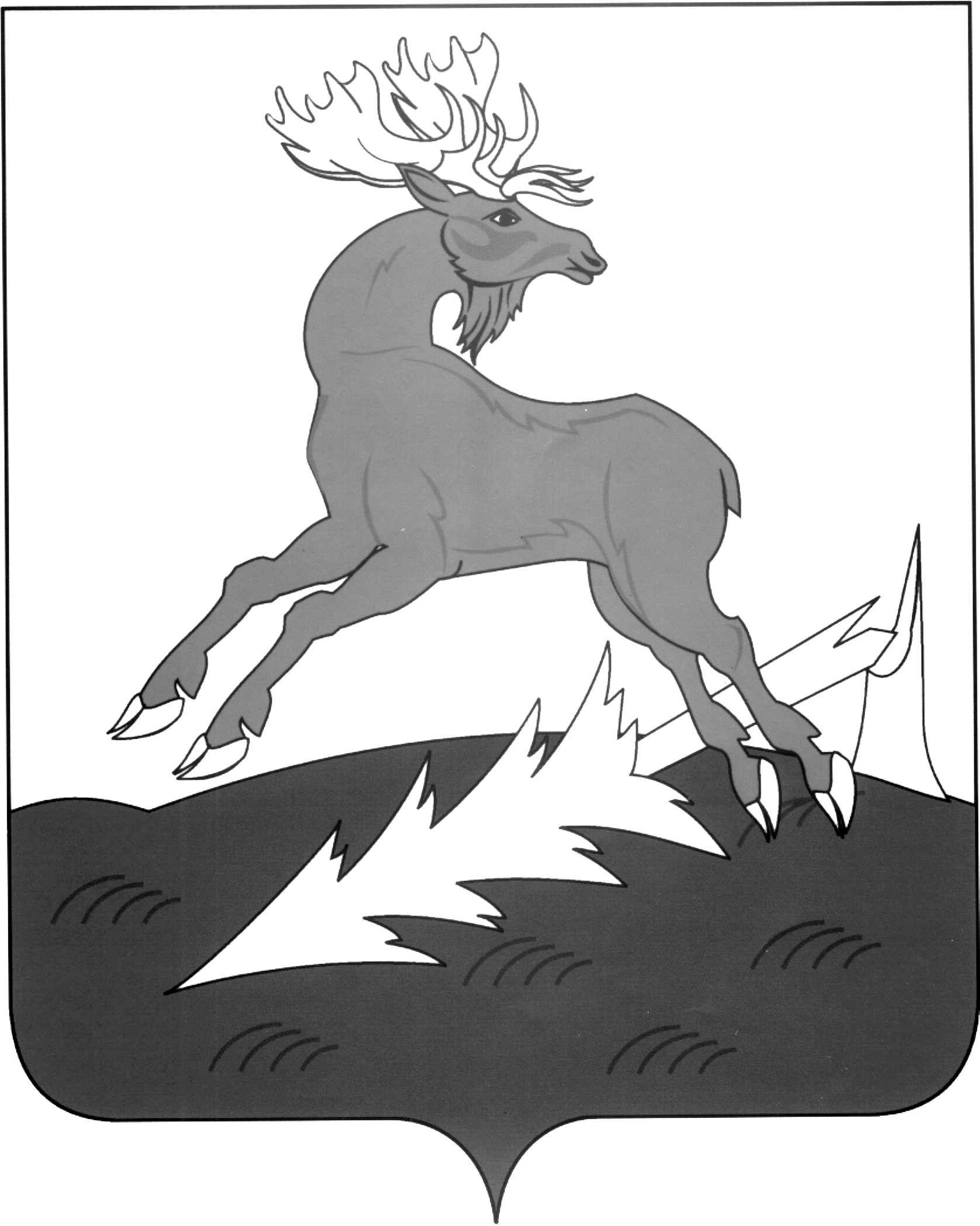 АЛЕКСЕЕВСКМУНИЦИПАЛЬ РАЙОНЫНЫҢБАШКАРМА КОМИТЕТЫТАТАРСТАН РЕСПУБЛИКАСЫПОСТАНОВЛЕНИЕ                        ____31.05.2018________п.г.т.АлексеевскоеКАРАР№ ___147____Наименование требования к стандарту предоставления государственной услугиСодержание требований к стандартуНормативный акт,  устанавливающий  государственную услугу или требование2.1. Наименование государственной услугиВыдача архивных справок, архивных выписок, копий архивных документовст. 19 Закона РТ № 644;п. 5.10 Правил работы2.2. Наименование органа местного самоуправления, непосредственно предоставляющего государственную  услугуИсполнительный комитет Алексеевского муниципального района.Исполнитель государственной услуги – Архивный отдел Исполкомачч. 3, 5 ст. 4 Федерального закона № 125-ФЗ; Положение об отделе2.3. Описание результата предоставления государственной услугиАрхивная справка (архивная  выписка, архивная копия) (приложения № 20-21), ответ, подтверждающий неполноту состава архивных документов по теме запроса, или отсутствие документов.Архивная справка (архивная  выписка, архивная копия) оформляется на бланке Исполнительного комитета Алексеевского муниципального района по форме, установленной Министерством культуры Российской Федерации.В архивной справке  указывается:дата подписания и регистрационный номер архивной справки;адресат;название информационного документа «Архивная справка»;документная информация о предмете запроса;архивные шифры и номера листов единиц хранения архивных документов, на основании которых архивная справка  составлена;подпись руководителя Исполкома  (уполномоченного им лица);гербовая печать Исполнительного комитета Алексеевского муниципального районафамилия, имя, отчество исполнителя (полностью) и номер его телефона.В архивной выписке указывается:дата подписания и регистрационный номер архивной выписки;адресат;название информационного документа «Архивная выписка»;часть текста архивного документа о предмете запроса;архивные шифры и номера листов единиц хранения архивных документов, на основании которых архивная выписка составлена;подпись руководителя Исполкома  (уполномоченного им лица);печать Исполнительного комитета Алексеевского муниципального районафамилия, имя, отчество исполнителя (полностью) и номер его телефона.В архивной копии указывается:архивные шифры и номера листов единиц хранения архивного документа (указывается на обороте каждого листа);подпись руководителя архива или уполномоченного должностного лица и печать архива (указывается на месте скрепления всех листов архивной копии).Ответ, подтверждающий неполноту состава архивных документов по теме запроса, или отсутствие документов, составляется на бланке архива. В нем указывается:дата подписания и регистрационный номер ответа;адресат;информация, подтверждающая неполноту состава архивных документов по теме запроса, или отсутствие документов;подпись руководителя архива;гербовая печать Исполнительного комитета Алексеевского муниципального района (при необходимости)подпункт 5.7.2, подпункт  5.9.1, 5.9.2, 5.9.3 п. 5.9 Правил работы;Положение об отделе2.4. Срок предоставления государственной услуги, в том числе с учетом необходимости обращения в организации, участвующие в предоставлении государственной услуги, срок приостановления предоставления государственной услуги в случае, если возможность приостановления предусмотрена законодательством Российской ФедерацииПо заявлениям (запросам): социально-правового и тематического характера физических и юридических лиц – в течение 20 рабочих дней со дня регистрации заявления с учетом направления запроса и получения ответа на запрос через систему межведомственного электронного взаимодействия (далее - СМЭВ);При рассмотрении запросов по истории населенных пунктов и организаций, а также запросов, имеющих границу поиска свыше пяти лет и требующих дополнительного изучения архивных документов, проведения объемной работы по поиску сведений и расширению границ поиска, срок предоставления услуги может быть продлен не более чем на 30 календарных дней с обязательным уведомлением об этом заявителя.Возможность приостановления срока предоставления государственной услуги не предусмотрена.п. 5.8.3 Правил работы2.5. Исчерпывающий перечень документов, необходимых в соответствии с законодательными или иными нормативными правовыми актами для предоставления государственной услуги, а также услуг, которые являются необходимыми и обязательными для предоставления государственных услуг, подлежащих представлению заявителем, способы их получения заявителем, в том числе в электронной форме, порядок их представленияЗаявление о предоставлении государственной услуги с указанием: наименования юридического лица, (для граждан – фамилии, имени, отчества (последнее - при наличии));почтового и/или электронного адреса заявителя;названия темы (вопроса); хронологии запрашиваемой информации; дополнительной информации по теме запроса (при необходимости).Уполномоченные заявителем лица (по доверенности) представляют документы, подтверждающие свои полномочия. Документы представляются в одном экземпляре.Бланк заявления для получения государственной услуги заявитель может получить при личном обращении в Исполком, многофункциональный центр предоставления государственных и муниципальных услуг (далее – МФЦ), в удаленных рабочих местах МФЦ. Электронные формы бланков заявления размещены на официальном сайте Исполкома, на Портале государственных и муниципальных услуг Республики Татарстан, на Едином портале государственных и муниципальных услуг (функций).Заявление и прилагаемые документы могут быть представлены (направлены) заявителем на бумажных носителях одним из следующих способов:лично (лицом, действующим от имени заявителя, на основании доверенности);заказным почтовым отправлением с уведомлением о вручении.Заявление и документы также могут быть представлены (направлены) заявителем в виде электронного документа, подписанного простой электронной подписью, через информационно-телекоммуникационные сети общего доступа, в том числе через информационно-телекоммуникационную сеть «Интернет», Портал государственных и муниципальных услуг Республики Татарстан, на Единый портал государственных и муниципальных услуг (функций).ч. 1 ст. 19 Федерального закона № 210-ФЗ; п. 5.8, 5.10 Правил работы2.6. Исчерпывающий перечень документов, необходимых в соответствии с нормативными правовыми актами для предоставления государственной услуги, которые находятся в распоряжении государственных органов, органов местного самоуправления и иных организаций и которые заявитель вправе представить, а также способы их получения заявителем, в том числе в электронной форме, порядок их представления; государственный орган, орган местного самоуправления либо организация, в распоряжении которых находятся данные документыПолучаются в рамках межведомственного взаимодействия:Выписка из Единого государственного реестра прав на недвижимое имущество и сделок с ним (содержащая общедоступные сведения о зарегистрированных правах на объект недвижимости) (Федеральная служба государственной регистрации, кадастра и картографии) 2.7. Перечень органов государственной власти (местного самоуправления) и их структурных подразделений, согласование которых в случаях, предусмотренных нормативными правовыми актами, требуется для предоставления государственной услуги и которое осуществляется органом, предоставляющим государственную услугуСогласование государственной услуги не требуется2.8. Исчерпывающий перечень оснований для отказа в приеме документов, необходимых для предоставления государственной  услуги1. Подача документов ненадлежащим лицом;2. Несоответствие представленных документов перечню документов, указанных в п. 2.5 настоящего Регламента;3. Наличие в заявлении и прилагаемых к заявлению документах неоговоренных исправлений, серьезных повреждений, не позволяющих однозначно истолковать их содержание2.9. Исчерпывающий перечень оснований для приостановления или отказа в предоставлении государственной услугиОснования для приостановления срока предоставления государственной услуги не установлены.Основания для отказа в предоставлении государственной услуги: 1. Наличие в запрашиваемых документах сведений, составляющих государственную или иную, охраняемую законодательством Российской Федерации, тайну, личную тайну, семейную тайну, создающих угрозу для безопасности.2. Неисправимое повреждение архивных документовпп.2.11.7.1, 2.11.7.2, 5.1, 5.13 Правил работыст. 25 Федерального закона № 125-ФЗ; ст. 19 Закона РТ № 644-РТ;2.10. Порядок, размер и основания взимания государственной пошлины или иной платы, взимаемой за предоставление государственной услуги,  включая информацию о методике расчета размера такой платыГосударственная услуга предоставляется на безвозмездной основе.п.3 ст.15, п.4 ст. 26 Федерального закона № 125-ФЗ; ч. 1 ст. 8 Федерального закона № 210-ФЗпп. 5.8.1, 5.8.3, 5.10 Правил работы; 2.11. Порядок, размер и основания взимания платы за предоставление услуг, которые являются необходимыми и обязательными для предоставления государственной услуги, включая информацию о методике расчета размера такой платыПредоставление необходимых и обязательных услуг не требуется2.12. Максимальный срок ожидания в очереди при подаче запроса о предоставлении государственной услуги и при получении результата предоставления таких услугМаксимальный срок ожидания  приема  получателя государственной услуги (заявителя) при подаче запроса и при получении результата не должен превышать 15 минут. 2.13. Срок регистрации запроса заявителя о предоставлении государственной услуги, в том числе в электронной формеВ день поступления заявленияп. 16 ч. IV Правил делопроизводства2.14. Требования к помещениям, в которых предоставляется государственная услуга, к месту ожидания и приема заявителей, в том числе к обеспечению доступности для инвалидов указанных объектов в соответствии с законодательством Российской Федерации о социальной защите инвалидов, размещению и оформлению визуальной, текстовой и мультимедийной информации о порядке предоставления таких услугПредоставление государственной услуги осуществляется в зданиях и помещениях, оборудованных противопожарной системой и системой пожаротушения, необходимой мебелью для оформления документов, информационными стендами.Обеспечивается беспрепятственный доступ инвалидов к месту предоставления государственной услуги (удобный вход-выход в помещения и перемещение в их пределах).Визуальная, текстовая и мультимедийная информация о порядке предоставления государственной услуги размещается в удобных для заявителей местах, в том числе с учетом ограниченных возможностей инвалидов2.15. Показатели доступности и качества государственной услуги, в том числе количество взаимодействий заявителя с должностными лицами при предоставлении государственной услуги и их продолжительность, возможность получения государственной услуги в многофункциональном центре предоставления государственных и муниципальных услуг, в удаленных рабочих местах многофункционального центра предоставления государственных и муниципальных услуг, возможность получения информации о ходе предоставления государственной услуги, в том числе с использованием информационно-коммуникационных технологийПоказателями доступности предоставления государственной услуги являются:расположенность помещения в зоне доступности общественного транспорта;наличие необходимого количества специалистов, а также помещений, в которых осуществляется прием документов от заявителей;наличие исчерпывающей информации о способах, порядке и сроках предоставления государственной услуги на информационных стендах, информационных ресурсах Исполкомав сети «Интернет», на Портале государственных и муниципальных услуг Республики Татарстан;на Едином портале государственных и муниципальных услуг (функций);оказание помощи инвалидам в преодолении барьеров, мешающих получению ими услуг наравне с другими лицами.Качество предоставления государственной услуги характеризуется отсутствием:очередей при приеме и выдаче документов заявителям;нарушений сроков предоставления государственной услуги;жалоб на действия (бездействие) муниципальных служащих, предоставляющих государственную услугу;жалоб на некорректное, невнимательное отношение муниципальных служащих, оказывающих государственную услугу, к заявителям.При подаче запроса о предоставлении государственной услуги и при получении результата государственной услуги - однократное взаимодействие должностного лица, предоставляющего  государственную услугу, и заявителя. Продолжительность взаимодействия определяется настоящим Регламентом.При предоставлении государственной услуги в МФЦ, в удаленных рабочих местах МФЦ консультацию, прием и выдачу документов осуществляет специалист МФЦ.Информация о ходе предоставления государственной услуги может быть получена заявителем на сайте Исполкома, на Портале государственных и муниципальных услуг Республики Татарстан, на Едином портале государственных и муниципальных услуг (функций), МФЦ, удаленных рабочих местах МФЦ2.16. Особенности предоставления государственной услуги в электронной формеИмеется возможность подачи заявления о предоставлении государственной услуги в электронном виде через сайт Исполкома, Портал государственных и муниципальных услуг, Единый портал государственных и муниципальных услуг (функций) с последующим предъявлением оригиналов документов при получении услуги.Заявитель имеет возможность проверить статус поданного заявления, степень готовности ответа на него. Заявление о предоставлении государственной услуги может быть направлено в форме электронного документа по электронному адресу:E-mal:Larisa.Kozonkova@tatar.ruч. 1 ст. 19 Федерального закона № 210-ФЗИнформация о заявителеИнформация о заявителеИнформация о заявителеИнформация о заявителеФамилия *Имя*Отчество*Дата рождения*Данные документа, удостоверяющего личность (паспорта)Данные документа, удостоверяющего личность (паспорта)Данные документа, удостоверяющего личность (паспорта)Данные документа, удостоверяющего личность (паспорта)Серия/номер паспорта*Кем выдан*Дата выдачи*Адрес по месту регистрацииАдрес по месту регистрацииАдрес по месту регистрацииАдрес по месту регистрацииСтрана*Регион*Район*Город / Поселение*Улица*Дом*КорпусКвартира*Доверенность (копия прилагается)Укажите на кого выдана;дата выдачи;номер доверенностиСпособ получения результата(нужное подчеркнуть)- лично в архиве;- через законного представителя;- почтой России;- через МФЦ- лично в архиве;- через законного представителя;- почтой России;- через МФЦ- лично в архиве;- через законного представителя;- почтой России;- через МФЦКонтактная информацияКонтактная информацияКонтактная информацияКонтактная информацияМобильный  телефон*Домашний телефонE-mailАдрес по месту проживания (заполняется, если не совпадает с местом регистрации заявителя или доверенного лица)Адрес по месту проживания (заполняется, если не совпадает с местом регистрации заявителя или доверенного лица)Адрес по месту проживания (заполняется, если не совпадает с местом регистрации заявителя или доверенного лица)Адрес по месту проживания (заполняется, если не совпадает с местом регистрации заявителя или доверенного лица)Страна*Регион*Район*Город / Поселение*Улица*Дом*КорпусКвартира*Информация по запросуДля исполнения архивной справки о подтверждении трудового стажа укажите сведения, необходимые для проведения поисковой работыИнформация по запросуДля исполнения архивной справки о подтверждении трудового стажа укажите сведения, необходимые для проведения поисковой работыИнформация по запросуДля исполнения архивной справки о подтверждении трудового стажа укажите сведения, необходимые для проведения поисковой работыСведения о гражданинеСведения о гражданинеСведения о гражданинеФамилия *Имя*Отчество*Дата рождения*Данные документа, удостоверяющего личность (паспорта) гражданинаДанные документа, удостоверяющего личность (паспорта) гражданинаДанные документа, удостоверяющего личность (паспорта) гражданинаСерия/номер паспорта*Кем выдан*Дата выдачи*Адрес по месту регистрации гражданинаАдрес по месту регистрации гражданинаАдрес по месту регистрации гражданинаСтрана*Регион*Район*Город / Поселение*Улица*Дом*КорпусКвартира*Сведения о месте работы гражданина на период запрашиваемой информацииСведения о месте работы гражданина на период запрашиваемой информацииСведения о месте работы гражданина на период запрашиваемой информацииХронологические рамки запроса*Укажите начальный и конечный годы запрашиваемого периода Наименование учреждения*Укажите точное название учреждения/предприятия, в котором Вы работалиМестонахождение учрежденияСтрана*Регион* Район*Город / Поселение*Наименование структурного подразделения*Укажите названия/номера всех структурных подразделений (отдел, цех, участок, магазин и т.д.)за запрашиваемый периодДолжность/профессия * Укажите все должности/профессии за запрашиваемый период. Если Вы не располагаете точными сведениями, укажите примерно Дата и номер приказа/протокола о приеме на работу*Если Вы не располагаете точнымисведениями, укажите примерный год приемаДата и номер приказа/протокола) об увольнении*Если Вы не располагаете точными сведениями, укажите примерный год увольненияДополнительная информация о гражданинеДополнительная информация о гражданинеДополнительная информация о гражданинеФамилия *(в случае смены фамилии)В случае неоднократной смены фамилии за запрашиваемый период указать всеДаты смены фамилииДаты рождения детейУкажите даты рождения детей за запрашиваемый период. Сведения необходимы для установления времени пребывания в отпуске по уходу за ребенкомКопия трудовой книжки (нужное подчеркнуть)прилагаетсяотсутствуетприлагаетсяотсутствуетЛюбые дополнительные сведения, которые могут помочь поискуДата заполнения анкеты-заявленияПодпись заявителяПодпись заявителяИнформация о заявителеИнформация о заявителеИнформация о заявителеИнформация о заявителеФамилия *Имя*Отчество*Дата рождения*Данные документа, удостоверяющего личность (паспорта)Данные документа, удостоверяющего личность (паспорта)Данные документа, удостоверяющего личность (паспорта)Данные документа, удостоверяющего личность (паспорта)Серия/номер паспорта*Кем выдан*Дата выдачи*Адрес по месту регистрацииАдрес по месту регистрацииАдрес по месту регистрацииАдрес по месту регистрацииСтрана*Регион*Район*Город / Поселение*Улица*Дом*КорпусКвартира*Доверенность (копия прилагается)Укажите на кого выдана;дата выдачи;номер доверенностиСпособ получения результата(нужное подчеркнуть)- лично в архиве;- через законного представителя;- почтой России;- через МФЦ- лично в архиве;- через законного представителя;- почтой России;- через МФЦ- лично в архиве;- через законного представителя;- почтой России;- через МФЦКонтактная информацияКонтактная информацияКонтактная информацияКонтактная информацияМобильный  телефон*Домашний телефонE-mailАдрес по месту проживания (заполняется, если не совпадает с местом регистрации заявителя или доверенного лица)Адрес по месту проживания (заполняется, если не совпадает с местом регистрации заявителя или доверенного лица)Адрес по месту проживания (заполняется, если не совпадает с местом регистрации заявителя или доверенного лица)Адрес по месту проживания (заполняется, если не совпадает с местом регистрации заявителя или доверенного лица)Страна*Регион*Район*Город / Поселение*Улица*Дом*КорпусКвартира*Информация по запросуДля исполнения архивной справки о заработной плате укажите сведения, необходимые для проведения поисковой работыИнформация по запросуДля исполнения архивной справки о заработной плате укажите сведения, необходимые для проведения поисковой работыИнформация по запросуДля исполнения архивной справки о заработной плате укажите сведения, необходимые для проведения поисковой работыИнформация по запросуДля исполнения архивной справки о заработной плате укажите сведения, необходимые для проведения поисковой работыСведения о гражданинеСведения о гражданинеСведения о гражданинеСведения о гражданинеФамилия *Имя*Отчество*Дата рождения*Данные документа, удостоверяющего личность (паспорта) гражданинаДанные документа, удостоверяющего личность (паспорта) гражданинаДанные документа, удостоверяющего личность (паспорта) гражданинаДанные документа, удостоверяющего личность (паспорта) гражданинаСерия/номер паспорта*Кем выдан*Дата выдачи*Адрес по месту регистрации гражданинаАдрес по месту регистрации гражданинаАдрес по месту регистрации гражданинаАдрес по месту регистрации гражданинаСтрана*Регион*Район*Город / Поселение*Улица*Дом*КорпусКвартира*Сведения о месте работы гражданина на период запрашиваемой информацииСведения о месте работы гражданина на период запрашиваемой информацииСведения о месте работы гражданина на период запрашиваемой информацииСведения о месте работы гражданина на период запрашиваемой информацииХронологические рамки запроса* Укажите крайние годы любых 60 месяцев работы подряд в соответствии с п.4 ст. 30 Федерального закона от 17.12.2001 № 173-ФЗ «О трудовых пенсиях в Российской Федерации»Наименование учреждения* Укажите точное название учреждения/предприятия, в котором Вы работалиМестонахождение учрежденияСтрана*Регион* Район*Город / Поселение*Наименование структурного подразделения*Укажите названия/номера всех структурных подразделений (отдел, цех, участок, магазин и т.д.)за запрашиваемый периодДолжность/профессия * Укажите все должности/профессии за запрашиваемый период. Если Вы не располагаете точными сведениями, укажите примерно Дата и номер приказа/протокола о приеме на работу*Если Вы не располагаете точными сведениями, укажите примерный год приемаДата и номер приказа/протокола) об увольнении*Если Вы не располагаете точными сведениями, укажите примерный год увольненияДополнительная информация о гражданинеДополнительная информация о гражданинеДополнительная информация о гражданинеДополнительная информация о гражданинеФамилия *(в случае смены фамилии)В случае неоднократной смены фамилии за запрашиваемый период указать всеДаты смены фамилииДаты рождения детейУкажите даты рождения детей за запрашиваемый период. Сведения необходимы для установления времени пребывания в отпуске по уходу за ребенкомКопия трудовой книжки (нужное подчеркнуть)прилагаетсяотсутствуетприлагаетсяотсутствуетприлагаетсяотсутствуетЛюбые дополнительные сведения, которые могут помочь поискуДата заполнения анкеты-заявленияПодпись заявителяПодпись заявителяПодпись заявителяИнформация о заявителеИнформация о заявителеИнформация о заявителеФамилия *Имя*Отчество*Дата рождения*Данные документа, удостоверяющего личность (паспорта)Данные документа, удостоверяющего личность (паспорта)Данные документа, удостоверяющего личность (паспорта)Серия/номер паспорта*Кем выдан*Дата выдачи*Адрес по месту регистрацииАдрес по месту регистрацииАдрес по месту регистрацииСтрана*Регион*Район*Город / Поселение*Улица*Дом*Квартира*Доверенность (копия прилагается)Укажите на кого выдана;дата выдачи; номер доверенностиСпособ получения результата(нужное подчеркнуть)- лично в архиве;- через законного представителя;- почтой России;- через МФЦ- лично в архиве;- через законного представителя;- почтой России;- через МФЦКонтактная информацияКонтактная информацияКонтактная информацияМобильный  телефон*Домашний телефонE-mailАдрес по месту проживания (заполняется, если не совпадает с местом регистрации заявителя или доверенного лица)Адрес по месту проживания (заполняется, если не совпадает с местом регистрации заявителя или доверенного лица)Адрес по месту проживания (заполняется, если не совпадает с местом регистрации заявителя или доверенного лица)Страна*Регион*Район*Город / Поселение*Улица*Дом*Квартира*Информация по запросуИнформация по запросуИнформация по запросуСведения о гражданинеСведения о гражданинеСведения о гражданинеФамилия *Имя*Отчество*Дата рождения*Данные документа, удостоверяющего личность (паспорта) гражданинаДанные документа, удостоверяющего личность (паспорта) гражданинаДанные документа, удостоверяющего личность (паспорта) гражданинаСерия/номер паспорта*Кем выдан*Дата выдачи*Адрес по месту регистрации гражданинаАдрес по месту регистрации гражданинаАдрес по месту регистрации гражданинаСтрана*Регион*Район*Город / Поселение*Улица*Дом*КорпусКвартира*Сведения о месте учебы гражданина на период запрашиваемой информацииСведения о месте учебы гражданина на период запрашиваемой информацииСведения о месте учебы гражданина на период запрашиваемой информацииХронологические рамки запроса*Укажите начальный и конечный годы запрашиваемого периодаНаименование учебного заведения*Местонахождение учрежденияСтрана*Регион* Район*Город / Поселение*Сведения о месте работы гражданина на период запрашиваемой информацииСведения о месте работы гражданина на период запрашиваемой информацииСведения о месте работы гражданина на период запрашиваемой информацииНаименование учреждения*Наименование структурного подразделения*Должность/профессия *Дополнительная информация о гражданинеДополнительная информация о гражданинеДополнительная информация о гражданинеФамилия *(в случае смены фамилии)В случае неоднократной смены фамилии за запрашиваемый период указать всеДаты смены фамилииУкажите даты рождения детей за запрашиваемый период. Сведения необходимы для установления времени пребывания в отпуске по уходу заребенкомЛюбые дополнительные сведения, которые могут помочь поискуДата заполнения анкеты-заявленияПодпись заявителяПодпись заявителяИнформация о заявителеИнформация о заявителеИнформация о заявителеИнформация о заявителеФамилия *Имя*Отчество*Дата рождения*Данные документа, удостоверяющего личность (паспорта)Данные документа, удостоверяющего личность (паспорта)Данные документа, удостоверяющего личность (паспорта)Данные документа, удостоверяющего личность (паспорта)Серия/номер паспорта*Кем выдан*Дата выдачи*Адрес по месту регистрацииАдрес по месту регистрацииАдрес по месту регистрацииАдрес по месту регистрацииСтрана*Регион*Район*Город / Поселение*Улица*Дом*КорпусКвартира*Доверенность (копия прилагается)Укажите на кого выдана;дата выдачи;номер доверенностиСпособ получения результата(нужное подчеркнуть)- лично в архиве;- через законного представителя;- почтой России;- через МФЦ- лично в архиве;- через законного представителя;- почтой России;- через МФЦ- лично в архиве;- через законного представителя;- почтой России;- через МФЦКонтактная информацияКонтактная информацияКонтактная информацияКонтактная информацияМобильный  телефон*Домашний телефонE-mailАдрес по месту проживания (заполняется, если не совпадает с местом регистрации заявителя или доверенного лица)Адрес по месту проживания (заполняется, если не совпадает с местом регистрации заявителя или доверенного лица)Адрес по месту проживания (заполняется, если не совпадает с местом регистрации заявителя или доверенного лица)Адрес по месту проживания (заполняется, если не совпадает с местом регистрации заявителя или доверенного лица)Страна*Регион*Район*Город / Поселение*Улица*Дом*КорпусКвартира*Информация по запросуДля исполнения архивной справки о подтверждении трудового стажа укажите сведения, необходимые для проведения поисковой работыИнформация по запросуДля исполнения архивной справки о подтверждении трудового стажа укажите сведения, необходимые для проведения поисковой работыИнформация по запросуДля исполнения архивной справки о подтверждении трудового стажа укажите сведения, необходимые для проведения поисковой работыИнформация по запросуДля исполнения архивной справки о подтверждении трудового стажа укажите сведения, необходимые для проведения поисковой работыСведения о гражданинеСведения о гражданинеСведения о гражданинеСведения о гражданинеФамилия *Имя*Отчество*Дата рождения*Данные документа, удостоверяющего личность (паспорта) гражданинаДанные документа, удостоверяющего личность (паспорта) гражданинаДанные документа, удостоверяющего личность (паспорта) гражданинаДанные документа, удостоверяющего личность (паспорта) гражданинаСерия/номер паспорта*Кем выдан*Дата выдачи*Адрес по месту регистрации гражданинаАдрес по месту регистрации гражданинаАдрес по месту регистрации гражданинаАдрес по месту регистрации гражданинаСтрана*Регион*Район*Город / Поселение*Улица*Дом*КорпусКвартира*Сведения о запросе и период запрашиваемой информацииСведения о запросе и период запрашиваемой информацииСведения о запросе и период запрашиваемой информацииСведения о запросе и период запрашиваемой информацииХронологические рамки запроса*Укажите начальный и конечный годы запрашиваемого периода Тема запросаДополнительная информация о гражданинеДополнительная информация о гражданинеДополнительная информация о гражданинеДополнительная информация о гражданинеЛюбые дополнительные сведения, которые могут помочь поискуДата заполнения анкеты-заявленияПодпись заявителяПодпись заявителяПодпись заявителяИнформация о заявителеИнформация о заявителеИнформация о заявителеФамилия *Имя*Отчество*Адрес по месту регистрацииАдрес по месту регистрацииАдрес по месту регистрацииСтрана*Регион*Район*Город / Поселение*Улица*Дом*КорпусКвартира*Доверенность (копия прилагается)на кого выдандата выдачи номер доверенностиСпособ получения результата(нужное подчеркнуть)- лично в архиве;- через законного представителя;- почтой России;- через МФЦ- лично в архиве;- через законного представителя;- почтой России;- через МФЦКонтактная информацияКонтактная информацияКонтактная информацияМобильный  телефонДомашний телефонE-mail*Адрес по месту проживания (заполняется, если не совпадает с местом регистрации заявителя или доверенного лица)Адрес по месту проживания (заполняется, если не совпадает с местом регистрации заявителя или доверенного лица)Адрес по месту проживания (заполняется, если не совпадает с местом регистрации заявителя или доверенного лица)Страна*Регион*Район*Город / Поселение*Улица*Дом*КорпусКвартира*Вид документа:*(решение, постановление)Название организации (органа), издавшей  документ:*(райисполком, Глава администрации, сельский совет – с указанием названия района, города, села)Дата и номер документа:*( если не располагаете точными сведениями, укажите примерный год)Содержание запроса:*- Название садоводческого товарищества, № участка *- Фамилия, имя, отчество лица, кому выделен земельный участок*Документ, подтверждающий права собственности на недвижимость (для лиц, не значащихся в запрашиваемом документе): * (свидетельство о регистрации права собственности, договор купли-продажи, завещание и т.д.)Прикрепить  копию документаДополнительные сведения:Любые дополнительные сведения, которые могут помочь поиску.Оплату гарантируюДата заполнения анкеты-заявленияИнформация о заявителеИнформация о заявителеИнформация о заявителеФамилия *Имя*Отчество*Адрес по месту регистрацииАдрес по месту регистрацииАдрес по месту регистрацииСтрана*Регион*Район*Город / Поселение*Улица*Дом*КорпусКвартира*Доверенность (копия прилагается)на кого выдандата выдачи номер доверенностиСпособ получения результата(нужное подчеркнуть)- лично в архиве;- через законного представителя;- почтой России;- через МФЦ- лично в архиве;- через законного представителя;- почтой России;- через МФЦКонтактная информацияКонтактная информацияКонтактная информацияМобильный  телефонДомашний телефонE-mail*Адрес по месту проживания (заполняется, если не совпадает с местом регистрации заявителя или доверенного лица)Адрес по месту проживания (заполняется, если не совпадает с местом регистрации заявителя или доверенного лица)Адрес по месту проживания (заполняется, если не совпадает с местом регистрации заявителя или доверенного лица)Страна*Регион*Район*Город / Поселение*Улица*Дом*КорпусКвартира*Вид документа:*(решение, постановление)Название организации (органа), издавшей  документ:*(райисполком, Глава администрации, сельский совет – с указанием названия района, города, села)Дата и номер документа:*( если не располагаете точными сведениями, укажите примерный год)Содержание запроса:*- Название гаражного кооператива, № участка*- Фамилия, имя, отчество лица, кому выделен земельный участок*Документ, подтверждающий права собственности на недвижимость (для лиц, не значащихся в запрашиваемом документе): * (свидетельство о регистрации права собственности, договор купли-продажи, завещание и т.д.)Прикрепить  копию документаДополнительные сведения:Любые дополнительные сведения, которые могут помочь поиску.Оплату гарантируюДата заполнения анкеты-заявленияИнформация о заявителеИнформация о заявителеИнформация о заявителеФамилия *Имя*Отчество*Адрес по месту регистрацииАдрес по месту регистрацииАдрес по месту регистрацииСтрана*Регион*Район*Город / Поселение*Улица*Дом*КорпусКвартира*Доверенность (копия прилагается)на кого выдандата выдачи номер доверенностиСпособ получения результата(нужное подчеркнуть)- лично в архиве;- через законного представителя;- почтой России;- через МФЦ- лично в архиве;- через законного представителя;- почтой России;- через МФЦКонтактная информацияКонтактная информацияКонтактная информацияМобильный  телефонДомашний телефонE-mail*Адрес по месту проживания (заполняется, если не совпадает с местом регистрации заявителя или доверенного лица)Адрес по месту проживания (заполняется, если не совпадает с местом регистрации заявителя или доверенного лица)Адрес по месту проживания (заполняется, если не совпадает с местом регистрации заявителя или доверенного лица)Страна*Регион*Район*Город / Поселение*Улица*Дом*КорпусКвартира*Вид документа:*(решение, постановление, договор на право застройки, договор бессрочного пользования земельным участком)Название организации (органа), издавшей  документ:*(райисполком, Глава администрации, сельский совет,районный отдел коммунального хозяйства – с указанием названия района, города, села)Дата и номер документа:*( если не располагаете точными сведениями, укажите примерный год)- Адрес*-Год выделения земельного участка*-Год постройки дома*-Фамилия, имя, отчество первого землевладельца, домовладельца*Документ, подтверждающий права собственности на недвижимость (для лиц, не значащихся в запрашиваемом документе): * (свидетельство о регистрации права собственности, договор купли-продажи, завещание и т.д.)Прикрепить  копию документаДополнительные сведения:Любые дополнительные сведения, которые могут помочь поиску.Оплату гарантируюДата заполнения анкеты-заявленияИнформация о заявителеИнформация о заявителеИнформация о заявителеФамилия *Имя*Отчество*Адрес по месту регистрацииАдрес по месту регистрацииАдрес по месту регистрацииСтрана*Регион*Район*Город / Поселение*Улица*Дом*КорпусКвартира*Доверенность (копия прилагается)на кого выдандата выдачи номер доверенностиСпособ получения результата(нужное подчеркнуть)- лично в архиве;- через законного представителя;- почтой России;- через МФЦ- лично в архиве;- через законного представителя;- почтой России;- через МФЦКонтактная информацияКонтактная информацияКонтактная информацияМобильный  телефонДомашний телефонE-mail*Адрес по месту проживания (заполняется, если не совпадает с местом регистрации заявителя или доверенного лица)Адрес по месту проживания (заполняется, если не совпадает с местом регистрации заявителя или доверенного лица)Адрес по месту проживания (заполняется, если не совпадает с местом регистрации заявителя или доверенного лица)Страна*Регион*Район*Город / Поселение*Улица*Дом*КорпусКвартира*Вид документа:*(решение, постановление)Название организации (органа), издавшей  документ:*(райисполком, Глава администрации – с указанием названия района, города)Дата и номер документа:*( если не располагаете точными сведениями, укажите примерный год)Содержание запроса:*- Адрес квартиры*- Фамилия, имя, отчество  лица, кому выделялась квартира*- Место работы на момент выделения квартирыДокумент, подтверждающий права собственности на недвижимость (для лиц, не значащихся в запрашиваемом документе): * (свидетельство о регистрации права собственности, договор купли-продажи, завещание и т.д.)Прикрепить  копию документаДополнительные сведения:Любые дополнительные сведения, которые могут помочь поиску.Оплату гарантируюДата заполнения анкеты-заявленияИнформация о заявителеИнформация о заявителеИнформация о заявителеФамилия *Имя*Отчество*Адрес по месту регистрацииАдрес по месту регистрацииАдрес по месту регистрацииСтрана*Регион*Район*Город / Поселение*Улица*Дом*КорпусКвартира*Доверенность (копия прилагается)на кого выдандата выдачи номер доверенностиСпособ получения результата(нужное подчеркнуть)- лично в архиве;- через законного представителя;- почтой России;- через МФЦ- лично в архиве;- через законного представителя;- почтой России;- через МФЦКонтактная информацияКонтактная информацияКонтактная информацияМобильный  телефонДомашний телефонE-mail*Адрес по месту проживания (заполняется, если не совпадает с местом регистрации заявителя или доверенного лица)Адрес по месту проживания (заполняется, если не совпадает с местом регистрации заявителя или доверенного лица)Адрес по месту проживания (заполняется, если не совпадает с местом регистрации заявителя или доверенного лица)Страна*Регион*Район*Город / Поселение*Улица*Дом*КорпусКвартира*Вид документа:*(решение, постановление)Название организации (органа), издавшей  документ:*(райисполком, Глава администрации– с указанием названия района, города)Дата и номер документа:*( если не располагаете точными сведениями, укажите примерный год)Содержание запроса:*- Адрес квартиры*- Фамилия, имя, отчество собственника*- Фамилия, имя, отчетсво лица, на чьё имя  переведен счет*Документ, подтверждающий права собственности на недвижимость (для лиц, не значащихся в запрашиваемом документе): * (свидетельство о регистрации права собственности, договор купли-продажи, завещание и т.д.)Дополнительные сведения:Любые дополнительные сведения, которые могут помочь поиску.Оплату гарантируюДата заполнения анкеты-заявленияИнформация о заявителеИнформация о заявителеИнформация о заявителеИнформация о заявителеФамилия *Имя*Отчество*Адрес по месту регистрацииАдрес по месту регистрацииАдрес по месту регистрацииАдрес по месту регистрацииСтрана*Регион*Район*Город / Поселение*Улица*Дом*КорпусКвартира*Доверенность (копия прилагается)на кого выдандата выдачи номер доверенностиСпособ получения результата(нужное подчеркнуть)- лично в архиве;- через законного представителя;- почтой России;- через МФЦ- лично в архиве;- через законного представителя;- почтой России;- через МФЦ- лично в архиве;- через законного представителя;- почтой России;- через МФЦКонтактная информацияКонтактная информацияКонтактная информацияКонтактная информацияМобильный  телефонДомашний телефонE-mail*Адрес по месту проживания (заполняется, если не совпадает с местом регистрации заявителя или доверенного лица)Адрес по месту проживания (заполняется, если не совпадает с местом регистрации заявителя или доверенного лица)Адрес по месту проживания (заполняется, если не совпадает с местом регистрации заявителя или доверенного лица)Адрес по месту проживания (заполняется, если не совпадает с местом регистрации заявителя или доверенного лица)Страна*Страна*Регион*Регион*Район*Район*Город / Поселение*Город / Поселение*Улица*Улица*Дом*Дом*КорпусКорпусКвартира*Квартира*Вид документа:*(акт)Название организации (органа), издавшей  документ*с указанием названия района, городаДата и номер документа:*( если не располагаете точными сведениями, укажите примерный год)-Адрес*- Год ввода в эксплуатацию дома, здания*- Строительный номер дома, здания*- № микрорайона, квартала*- Количество подъездов*-Количество квартир*-Этажность*-Каменный, панельный, крупнопанельный, кирпичный, шлако-блочный и другие*-Наличие организаций, учреждений на 1-м этаже здания*(да или нет)Документ, подтверждающий права собственности на недвижимость: * (договор купли-продажи, завещание и т.д.)Прикрепить  копию документаОплату гарантируюДополнительные сведения:Любые дополнительные сведения, которые могут помочь поиску.Дата заполнения анкеты-заявленияИнформация о заявителеИнформация о заявителеИнформация о заявителеФамилия *Имя*Отчество*Адрес по месту регистрацииАдрес по месту регистрацииАдрес по месту регистрацииСтрана*Регион*Район*Город / Поселение*Улица*Дом*КорпусКвартира*Доверенность (копия прилагается)на кого выдандата выдачи номер доверенностиСпособ получения результата(нужное подчеркнуть)- лично в архиве;- через законного представителя;- почтой России;- через МФЦ- лично в архиве;- через законного представителя;- почтой России;- через МФЦКонтактная информацияКонтактная информацияКонтактная информацияМобильный  телефонДомашний телефонE-mail*Адрес по месту проживания (заполняется, если не совпадает с местом регистрации заявителя или доверенного лица)Адрес по месту проживания (заполняется, если не совпадает с местом регистрации заявителя или доверенного лица)Адрес по месту проживания (заполняется, если не совпадает с местом регистрации заявителя или доверенного лица)Страна*Регион*Район*Город / Поселение*Улица*Дом*КорпусКвартира*Вид документа:*(решение, постановление, распоряжение)Название организации (органа), издавшей  документ*с указанием названия района, городаДата и номер документа:*( если не располагаете точными сведениями, укажите примерный год)Содержание запроса:*Документ, подтверждающий права собственности на недвижимость: * (свидетельство на право собственности, договор купли-продажи)Прикрепить  копию документаДополнительные сведения:Любые дополнительные сведения, которые могут помочь поиску.Оплату гарантируюДата заполнения анкеты-заявленияИнформация о заявителеИнформация о заявителеИнформация о заявителеИнформация о заявителеФамилия *Имя*Отчество*Дата рождения*Данные документа, удостоверяющего личность (паспорта)Данные документа, удостоверяющего личность (паспорта)Данные документа, удостоверяющего личность (паспорта)Данные документа, удостоверяющего личность (паспорта)Серия/номер паспорта*Кем выдан*Дата выдачи*Адрес по месту регистрацииАдрес по месту регистрацииАдрес по месту регистрацииАдрес по месту регистрацииСтрана*Регион*Район*Город / Поселение*Улица*Дом*КорпусКвартира*Доверенность (копия прилагается)на кого выдандата выдачи номер доверенностиСпособ получения результата(нужное подчеркнуть)- лично в архиве;- через законного представителя;- почтой России;- через МФЦ- лично в архиве;- через законного представителя;- почтой России;- через МФЦ- лично в архиве;- через законного представителя;- почтой России;- через МФЦКонтактная информацияКонтактная информацияКонтактная информацияКонтактная информацияМобильный  телефон*Домашний телефонE-mailАдрес по месту проживания (заполняется, если не совпадает с местом регистрации заявителя или доверенного лица)Адрес по месту проживания (заполняется, если не совпадает с местом регистрации заявителя или доверенного лица)Адрес по месту проживания (заполняется, если не совпадает с местом регистрации заявителя или доверенного лица)Адрес по месту проживания (заполняется, если не совпадает с местом регистрации заявителя или доверенного лица)Страна*Регион*Район*Город / Поселение*Улица*Дом*КорпусКвартира*Фамилия, имя, отчество лица, о котором запрашиваются сведения:*При раскулачивании указываются ФИО главы семьиГод рождения:*Место жительства в период применения репрессии:Укажите наименование населённого пункта, районаВид применённой репрессии *Осуждение, раскулачивание и т.д.При раскулачиванииукажите состав семьи:ФИО, год рождения каждого из членов семьи Дополнительные сведения:Любые дополнительные сведения, которые могут помочь поискуДата заполнения анкеты-заявленияПодпись заявителяИнформация о заявителеИнформация о заявителеИнформация о заявителеИнформация о заявителеФамилия *Имя*Отчество*Дата рождения*Данные документа, удостоверяющего личность (паспорта)Данные документа, удостоверяющего личность (паспорта)Данные документа, удостоверяющего личность (паспорта)Данные документа, удостоверяющего личность (паспорта)Серия/номер паспорта*Кем выдан*Дата выдачи*Адрес по месту регистрацииАдрес по месту регистрацииАдрес по месту регистрацииАдрес по месту регистрацииСтрана*Регион*Район*Город / Поселение*Улица*Дом*КорпусКвартира*Доверенность (копия прилагается)на кого выдандата выдачи номер доверенностиСпособ получения результата(нужное подчеркнуть)- лично в архиве;- через законного представителя;- почтой России;- через МФЦ- лично в архиве;- через законного представителя;- почтой России;- через МФЦ- лично в архиве;- через законного представителя;- почтой России;- через МФЦКонтактная информацияКонтактная информацияКонтактная информацияКонтактная информацияМобильный  телефон*Домашний телефонE-mailАдрес по месту проживания (заполняется, если не совпадает с местом регистрации заявителя или доверенного лица)Адрес по месту проживания (заполняется, если не совпадает с местом регистрации заявителя или доверенного лица)Адрес по месту проживания (заполняется, если не совпадает с местом регистрации заявителя или доверенного лица)Адрес по месту проживания (заполняется, если не совпадает с местом регистрации заявителя или доверенного лица)Страна*Регион*Район*Город / Поселение*Улица*Дом*КорпусКвартира*Состав семьи на момент эвакуации*: Фамилия, имя, отчество лиц, о которых запрашиваются сведенияГод рождения лиц, о которых запрашиваются сведения:Год эвакуации:*Место жительства до эвакуации: *Укажите наименование населённого пункта, области (автономной республики),союзной республики Место жительства в период эвакуации: *Укажите наименование населённого пункта, районаЧленство в КПСС:Дополнительные сведения:Любые дополнительные сведения, которые могут помочь поискуДата заполнения анкеты-заявленияПодпись заявителяПолное наименование юридического лица*Сокращенное наименование юридического лицаТелефон*Код/номерE-mail*Информация по запросуДля исполнения архивной справки о подтверждении трудового стажа укажите сведения, необходимые для проведения поисковой работыИнформация по запросуДля исполнения архивной справки о подтверждении трудового стажа укажите сведения, необходимые для проведения поисковой работыИнформация по запросуДля исполнения архивной справки о подтверждении трудового стажа укажите сведения, необходимые для проведения поисковой работыИнформация по запросуДля исполнения архивной справки о подтверждении трудового стажа укажите сведения, необходимые для проведения поисковой работыИнформация по запросуДля исполнения архивной справки о подтверждении трудового стажа укажите сведения, необходимые для проведения поисковой работыСведения о гражданинеСведения о гражданинеСведения о гражданинеСведения о гражданинеСведения о гражданинеФамилия *Фамилия *Имя*Имя*Отчество*Отчество*Дата рождения*Дата рождения*Сведения о месте работы гражданина на период запрашиваемой информацииСведения о месте работы гражданина на период запрашиваемой информацииСведения о месте работы гражданина на период запрашиваемой информацииСведения о месте работы гражданина на период запрашиваемой информацииСведения о месте работы гражданина на период запрашиваемой информацииХронологические рамки запроса*Укажите начальный и конечный годы запрашиваемого периода Хронологические рамки запроса*Укажите начальный и конечный годы запрашиваемого периода Наименование учреждения*Укажите точное название учреждения/предприятия, в котором работал гражданинНаименование учреждения*Укажите точное название учреждения/предприятия, в котором работал гражданинМестонахождение учрежденияМестонахождение учрежденияСтрана*Страна*Регион*Регион* Район* Район*Город / Поселение*Город / Поселение*Наименование структурного подразделения*Укажите названия/номера всех структурных подразделений (отдел, цех, участок, магазин и т.д.)за запрашиваемый периодНаименование структурного подразделения*Укажите названия/номера всех структурных подразделений (отдел, цех, участок, магазин и т.д.)за запрашиваемый периодДолжность/профессия * Укажите все должности/профессии за запрашиваемый период. Если не располагаете точными сведениями, укажите примерноДолжность/профессия * Укажите все должности/профессии за запрашиваемый период. Если не располагаете точными сведениями, укажите примерно Дата и номер приказа/протокола о приеме на работу*Если не располагаете точными сведениями, укажите примерный год приема Дата и номер приказа/протокола о приеме на работу*Если не располагаете точными сведениями, укажите примерный год приемаДата и номер приказа/протокола) об увольнении*Если Вы не располагаете точными сведениями, укажите примерный год увольненияДата и номер приказа/протокола) об увольнении*Если Вы не располагаете точными сведениями, укажите примерный год увольненияДополнительная информация о гражданинеДополнительная информация о гражданинеДополнительная информация о гражданинеДополнительная информация о гражданинеДополнительная информация о гражданинеФамилия *(в случае смены фамилии)В случае неоднократной смены фамилии за запрашиваемый период указать всеФамилия *(в случае смены фамилии)В случае неоднократной смены фамилии за запрашиваемый период указать всеДаты смены фамилииДаты смены фамилииДаты рождения детейУкажите даты рождения детей за запрашиваемый период. Сведения необходимы для установления времени пребывания в отпуске по уходу за ребенкомДаты рождения детейУкажите даты рождения детей за запрашиваемый период. Сведения необходимы для установления времени пребывания в отпуске по уходу за ребенкомКопия трудовой книжки (нужное подчеркнуть)Копия трудовой книжки (нужное подчеркнуть)прилагаетсяотсутствуетприлагаетсяотсутствуетприлагаетсяотсутствуетЛюбые дополнительные сведения, которые могут помочь поискуЛюбые дополнительные сведения, которые могут помочь поискуДата заполнения анкеты-заявленияДата заполнения анкеты-заявленияПодпись лица заполнившего анкетуПодпись лица заполнившего анкетуПодпись лица заполнившего анкетуПолное наименование юридического лица*Сокращенное наименование юридического лицаТелефон*Код/номерE-mail*Информация по запросуДля исполнения архивной справки о заработной плате укажите сведения, необходимые для проведения поисковой работыИнформация по запросуДля исполнения архивной справки о заработной плате укажите сведения, необходимые для проведения поисковой работыИнформация по запросуДля исполнения архивной справки о заработной плате укажите сведения, необходимые для проведения поисковой работыИнформация по запросуДля исполнения архивной справки о заработной плате укажите сведения, необходимые для проведения поисковой работыИнформация по запросуДля исполнения архивной справки о заработной плате укажите сведения, необходимые для проведения поисковой работыСведения о гражданинеСведения о гражданинеСведения о гражданинеСведения о гражданинеСведения о гражданинеФамилия *Фамилия *Имя*Имя*Отчество*Отчество*Дата рождения*Дата рождения*Сведения о месте работы гражданина на период запрашиваемой информацииСведения о месте работы гражданина на период запрашиваемой информацииСведения о месте работы гражданина на период запрашиваемой информацииСведения о месте работы гражданина на период запрашиваемой информацииСведения о месте работы гражданина на период запрашиваемой информацииХронологические рамки запроса* Укажите крайние годы любых 60 месяцев работы подряд в соответствии с п.4 ст. 30 Федерального закона от 17.12.2001 № 173-ФЗ «О трудовых пенсиях в Российской Федерации»Хронологические рамки запроса* Укажите крайние годы любых 60 месяцев работы подряд в соответствии с п.4 ст. 30 Федерального закона от 17.12.2001 № 173-ФЗ «О трудовых пенсиях в Российской Федерации»Наименование учреждения* Укажите точное название учреждения/предприятия, в котором работал гражданинНаименование учреждения* Укажите точное название учреждения/предприятия, в котором работал гражданинМестонахождение учрежденияМестонахождение учрежденияСтрана*Страна*Регион*Регион* Район* Район*Город / Поселение*Город / Поселение*Наименование структурного подразделения*Укажите названия/номера всех структурных подразделений (отдел, цех, участок, магазин и т.д.)за запрашиваемый периодНаименование структурного подразделения*Укажите названия/номера всех структурных подразделений (отдел, цех, участок, магазин и т.д.)за запрашиваемый периодДолжность/профессия *Укажите все должности/профессии за запрашиваемый период. Если не располагаете точными сведениями, укажите примерноДолжность/профессия *Укажите все должности/профессии за запрашиваемый период. Если не располагаете точными сведениями, укажите примерно Дата и номер приказа/протокола о приеме на работу*Если не располагаете точнымисведениями, укажите примерный год приема Дата и номер приказа/протокола о приеме на работу*Если не располагаете точнымисведениями, укажите примерный год приемаДата и номер приказа/протокола) об увольнении*Если не располагаете точными сведениями, укажите примерный год увольненияДата и номер приказа/протокола) об увольнении*Если не располагаете точными сведениями, укажите примерный год увольненияДополнительная информация о гражданинеДополнительная информация о гражданинеДополнительная информация о гражданинеДополнительная информация о гражданинеДополнительная информация о гражданинеФамилия *(в случае смены фамилии)В случае неоднократной смены фамилии за запрашиваемый период указать всеФамилия *(в случае смены фамилии)В случае неоднократной смены фамилии за запрашиваемый период указать всеДаты смены фамилииДаты смены фамилииДаты рождения детейУкажите даты рождения детей за запрашиваемый период. Сведения необходимы для установления времени пребывания в отпуске поуходу за ребенкомДаты рождения детейУкажите даты рождения детей за запрашиваемый период. Сведения необходимы для установления времени пребывания в отпуске поуходу за ребенкомКопия трудовой книжки(нужное подчеркнуть)Копия трудовой книжки(нужное подчеркнуть)прилагаетсяотсутствуетприлагаетсяотсутствуетприлагаетсяотсутствуетЛюбые дополнительные сведения, которые могут помочь поискуЛюбые дополнительные сведения, которые могут помочь поискуДата заполнения анкеты-заявленияДата заполнения анкеты-заявленияПодпись лица заполнившего анкетуПодпись лица заполнившего анкетуПодпись лица заполнившего анкетуПолное наименование юридического лица*Сокращенное наименование юридического лицаТелефон*Код/номерE-mail*Информация по запросуИнформация по запросуИнформация по запросуИнформация по запросуИнформация по запросуИнформация по запросуСведения о гражданинеСведения о гражданинеСведения о гражданинеСведения о гражданинеСведения о гражданинеСведения о гражданинеФамилия *Фамилия *Имя*Имя*Отчество*Отчество*Дата рождения*Дата рождения*Данные документа, удостоверяющего личность (паспорта) гражданинаДанные документа, удостоверяющего личность (паспорта) гражданинаДанные документа, удостоверяющего личность (паспорта) гражданинаДанные документа, удостоверяющего личность (паспорта) гражданинаДанные документа, удостоверяющего личность (паспорта) гражданинаДанные документа, удостоверяющего личность (паспорта) гражданинаСерия/номер паспорта*Серия/номер паспорта*Кем выдан*Кем выдан*Дата выдачи*Дата выдачи*Адрес по месту регистрации гражданинаАдрес по месту регистрации гражданинаАдрес по месту регистрации гражданинаАдрес по месту регистрации гражданинаАдрес по месту регистрации гражданинаАдрес по месту регистрации гражданинаСтрана*Страна*Регион*Регион*Район*Район*Город / Поселение*Город / Поселение*Улица*Улица*Дом*Дом*КорпусКорпусКвартира*Квартира*Сведения о месте учебы гражданина на период запрашиваемой информацииСведения о месте учебы гражданина на период запрашиваемой информацииСведения о месте учебы гражданина на период запрашиваемой информацииСведения о месте учебы гражданина на период запрашиваемой информацииСведения о месте учебы гражданина на период запрашиваемой информацииСведения о месте учебы гражданина на период запрашиваемой информацииХронологические рамки запроса*Укажите начальный и конечный годы запрашиваемого периодаХронологические рамки запроса*Укажите начальный и конечный годы запрашиваемого периодаНаименование учебного заведения*Наименование учебного заведения*Местонахождение учрежденияМестонахождение учрежденияСтрана*Страна*Регион*Регион* Район* Район*Город / Поселение*Город / Поселение*Сведения о месте работы гражданина на период запрашиваемой информацииСведения о месте работы гражданина на период запрашиваемой информацииСведения о месте работы гражданина на период запрашиваемой информацииСведения о месте работы гражданина на период запрашиваемой информацииСведения о месте работы гражданина на период запрашиваемой информацииСведения о месте работы гражданина на период запрашиваемой информацииНаименование учреждения*Наименование учреждения*Наименование структурного подразделения*Наименование структурного подразделения*Должность/профессия *Должность/профессия *Дополнительная информация о гражданинеДополнительная информация о гражданинеДополнительная информация о гражданинеДополнительная информация о гражданинеДополнительная информация о гражданинеДополнительная информация о гражданинеФамилия *(в случае смены фамилии)В случае неоднократной смены фамилии за запрашиваемый период указать всеФамилия *(в случае смены фамилии)В случае неоднократной смены фамилии за запрашиваемый период указать всеДаты смены фамилииДаты смены фамилииДаты рождения детейУкажите даты рождения детей за запрашиваемый период. Сведения необходимы для установления времени пребывания в отпуске по уходу за ребенкомДаты рождения детейУкажите даты рождения детей за запрашиваемый период. Сведения необходимы для установления времени пребывания в отпуске по уходу за ребенкомЛюбые дополнительные сведения, которые могут помочь поискуЛюбые дополнительные сведения, которые могут помочь поискуДата заполнения анкеты-заявленияДата заполнения анкеты-заявленияПодпись заявителяПодпись заявителяПодпись заявителяПодпись заявителяПолное наименование юридического лица*Сокращенное наименование юридического лицаТелефон*Код/номерE-mail*Информация по запросуДля исполнения архивной справки о подтверждении трудового стажа укажите сведения, необходимые для проведения поисковой работыИнформация по запросуДля исполнения архивной справки о подтверждении трудового стажа укажите сведения, необходимые для проведения поисковой работыИнформация по запросуДля исполнения архивной справки о подтверждении трудового стажа укажите сведения, необходимые для проведения поисковой работыИнформация по запросуДля исполнения архивной справки о подтверждении трудового стажа укажите сведения, необходимые для проведения поисковой работыИнформация по запросуДля исполнения архивной справки о подтверждении трудового стажа укажите сведения, необходимые для проведения поисковой работыИнформация по запросуДля исполнения архивной справки о подтверждении трудового стажа укажите сведения, необходимые для проведения поисковой работыСведения о гражданинеСведения о гражданинеСведения о гражданинеСведения о гражданинеСведения о гражданинеСведения о гражданинеФамилия *Фамилия *Имя*Имя*Отчество*Отчество*Дата рождения*Дата рождения*Данные документа, удостоверяющего личность (паспорта) гражданинаДанные документа, удостоверяющего личность (паспорта) гражданинаДанные документа, удостоверяющего личность (паспорта) гражданинаДанные документа, удостоверяющего личность (паспорта) гражданинаДанные документа, удостоверяющего личность (паспорта) гражданинаДанные документа, удостоверяющего личность (паспорта) гражданинаСерия/номер паспорта*Серия/номер паспорта*Кем выдан*Кем выдан*Дата выдачи*Дата выдачи*Адрес по месту регистрации гражданинаАдрес по месту регистрации гражданинаАдрес по месту регистрации гражданинаАдрес по месту регистрации гражданинаАдрес по месту регистрации гражданинаАдрес по месту регистрации гражданинаСтрана*Страна*Регион*Регион*Район*Район*Город / Поселение*Город / Поселение*Улица*Улица*Дом*Дом*КорпусКорпусКвартира*Квартира*Сведения о запросе и период запрашиваемой информацииСведения о запросе и период запрашиваемой информацииСведения о запросе и период запрашиваемой информацииСведения о запросе и период запрашиваемой информацииСведения о запросе и период запрашиваемой информацииСведения о запросе и период запрашиваемой информацииХронологические рамки запроса*Укажите начальный и конечный годы запрашиваемого периода Хронологические рамки запроса*Укажите начальный и конечный годы запрашиваемого периода Хронологические рамки запроса*Укажите начальный и конечный годы запрашиваемого периода Тема запросаТема запросаТема запросаДополнительная информация о гражданинеДополнительная информация о гражданинеДополнительная информация о гражданинеДополнительная информация о гражданинеДополнительная информация о гражданинеДополнительная информация о гражданинеЛюбые дополнительные сведения, которые могут помочь поискуЛюбые дополнительные сведения, которые могут помочь поискуДата заполнения анкеты-заявленияДата заполнения анкеты-заявленияПодпись заявителяПодпись заявителяПодпись заявителяПодпись заявителяПолное наименование юридического лица*Сокращенное наименование юридического лицаТелефон*Код/номерE-mail*Вид документа:*(решение, постановление, договор на право застройки, договор бессрочного пользования земельным участком)Название организации (органа), издавшей  документ:*(райисполком, Глава администрации, сельский совет, районный отдел коммунального хозяйства – с указанием названия района, города, села)Дата и номер документа:*( если не располагаете точными сведениями, укажите примерный год)- Адрес участка/дома *-Год выделения земельного участка*-Год постройки дома*-Фамилия, имя, отчество первого землевладельца, домовладельца*Документ, подтверждающий права собственности на недвижимость (для лиц, не значащихся в запрашиваемом документе): * (свидетельство о регистрации права собственности, договор купли-продажи, завещание и т.д.)Прикрепить  копию документаДополнительные сведения:Любые дополнительные сведения, которые могут помочь поиску.Оплату гарантируемДата заполнения анкеты-заявленияПодпись лица заполнившего анкету Полное наименование юридического лица*Сокращенное наименование юридического лицаТелефон*Код/номерE-mail*Вид документа:*(решение, постановление, распоряжение)Название организации (органа), издавшей  документ*с указанием названия района, городаДата и номер документа:*( если не располагаете точными сведениями, укажите примерный год)Содержание запроса:*Документ, подтверждающий права собственности на недвижимость: * (свидетельство на право собственности, договор купли-продажи)Прикрепить  копию документаДополнительные сведения:Любые дополнительные сведения, которые могут помочь поиску.Оплату гарантируюДата заполнения анкеты-заявления№ п/пМесто расположения удаленного рабочего местаОбслуживаемые населенные пунктыГрафик приемадокументов1.с. Билярск, ул. Калинина, д. 3с. Билярск, с. Шамас 8.00 до 17.00 суб. - воскр.  выходные дни2.с. Мокрые Курнали, ул. Школьная, д. 12 с. Мокрые Курнали, с. Балахчино, с. Бутлеровка, д. Городок, п. Ивановскийс 8.00 до 17.00 суб. - воскр. выходные дниДолжностьТелефонЭлектронный адресНачальник отдела(884341)2-46-84Larisa.Kozonkova@tatar.ruДолжностьТелефонЭлектронный адресРуководитель Исполнительного комитета(884341)2-42-50alekseevsk@tatar.ruУправляющий делами Исполнительного комитета(884341)2-56-30alekseevsk@tatar.ruНаименование требования к стандарту предоставления государственной услугиСодержание требования к стандартуНормативный акт,  устанавливающий  государственную услугу или требование2.1. Наименование государственной услугиКонсультирование по вопросам местонахождения архивных документовФедеральный закон № 125-ФЗ2.2. Наименование органа местного самоуправления, непосредственно предоставляющего государственную  услугуИсполнительный комитет Алексеевского  муниципального района Исполнитель государственной услуги – Архивный отдел Исполкома.ч. 5 ст. 4 Федерального закона № 125-ФЗ; Положение об Отделе2.3. Описание результата предоставления государственной услугиКонсультация по наличию и местонахождению запрашиваемых сведенийФедеральный закон № 125-ФЗ2.4. Срок предоставления государственной услуги, в том числе с учетом необходимости обращения в организации, участвующие в предоставлении государственной услуги, срок приостановления предоставления государственной услуги в случае, если возможность приостановления предусмотрена законодательством Российской ФедерацииВ день обращения заявителя.Возможность приостановления срока предоставления государственной услуги не предусмотрена2.5. Исчерпывающий перечень документов, необходимых в соответствии с законодательными или иными нормативными правовыми актами для предоставления государственной услуги, а также услуг, которые являются необходимыми и обязательными для предоставления государственных услуг, подлежащих представлению заявителем, способы их получения заявителем, в том числе в электронной форме, порядок их представленияОбращение (при личном приеме или по телефону, в форме электронного документа через официальный сайт Алексеевского муниципального района, факсимильное письменное обращение). При личном приеме гражданин предъявляет: - документ, удостоверяющий личность; - документы, подтверждающие полномочия представителя юридического лица.Бланк заявления для получения государственной услуги заявитель может получить при личном обращении в Исполком, МФЦ, в удаленных рабочих местах МФЦ. Электронные формы бланков заявления размещены на официальном сайте Исполкома, Портале государственных и муниципальных услуг Республики Татарстан, Едином портале государственных и муниципальных услуг (функций).Заявление и прилагаемые документы могут быть представлены (направлены) заявителем на бумажных носителях одним из следующих способов:лично (лицом, действующим от имени заявителя, на основании доверенности);заказным почтовым отправлением с уведомлением о вручении.Заявление и документы также могут быть представлены (направлены) заявителем в виде электронного документа, подписанного простой электронной подписью, через информационно-телекоммуникационные сети общего доступа, в том числе через информационно-телекоммуникационную сеть «Интернет», сайт Исполкома, Портал государственных и муниципальных услуг Республики Татарстан, Единый портал государственных и муниципальных услуг (функций) ч. 1 ст. 19 Федерального закона № 210-ФЗ2.6. Исчерпывающий перечень документов, необходимых в соответствии с нормативными правовыми актами для предоставления государственной услуги, которые находятся в распоряжении государственных органов, органов местного самоуправления и иных организаций и которые заявитель вправе представить, а также способы их получения заявителями, в том числе в электронной форме, порядок их представления; государственный орган, орган местного самоуправления либо организация, в распоряжении которых находятся данные документыПредставление документов, которые могут быть отнесены к данной категории, не требуется2.7. Перечень органов государственной власти (местного самоуправления) и их структурных подразделений, согласование которых в случаях, предусмотренных нормативными правовыми актами, требуется для предоставлениягосударственной услуги и которое осуществляется органом исполнительной власти, предоставляющим государственную услугуСогласование государственной услуги не требуется2.8. Исчерпывающий перечень оснований для отказа в приеме документов, необходимых для предоставления государственной услугиОтказ в приеме документов не предусмотрен2.9. Исчерпывающий перечень оснований для приостановления или отказа в предоставлении государственной услугиОснования для приостановления срока предоставления государственной услуги не установлены.Основания для отказав предоставлении государственной услуги не установлены.2.10. Порядок, размер и основания взимания государственной пошлины или иной платы, взимаемой за предоставление государственной услуги, включая информацию о методике расчета размера такой платыГосударственная услуга предоставляется на безвозмездной основеч. 3 ст. 15 Федерального закона №125-ФЗ; ч. 1 ст. 8 Федерального закона № 210-ФЗ2.11. Порядок, размер и основания взимания платы за предоставление услуг, которые являются необходимыми и обязательными для предоставления государственной услуги, включая информацию о методике расчета размера такой платыПредоставление необходимых и обязательных услуг не требуетсяч. 3 ст. 15 Федерального закона №125-ФЗ; ч. 1 ст. 8 Федерального закона № 210-ФЗ2.12. Максимальный срок ожидания в очереди при подаче запроса о предоставлении государственной услуги и при получении результата предоставления таких услугМаксимальный срок ожидания  приема  получателя услуги (заявителя) при подаче запроса и при получении результата не должен превышать 15 минут.Очередность для отдельных категорий получателей государственной услуги не установлена2.13. Срок регистрации запроса заявителя о предоставлении государственной услуги, в том числе в электронной формеВ день обращения заявителяп. 16 ч. IV Правил делопроизводства2.14. Требования к помещениям, в которых предоставляется государственная услуга, к месту ожидания и приема заявителей, в том числе к обеспечению доступности для инвалидов указанных объектов в соответствии с законодательством Российской Федерации о социальной защите инвалидов, размещению и оформлению визуальной, текстовой и мультимедийной информации о порядке предоставления таких услугПредоставление государственной услуги осуществляется в зданиях и помещениях, оборудованных противопожарной системой и системой пожаротушения, необходимой мебелью для оформления документов, информационными стендами.Обеспечивается беспрепятственный доступ инвалидов к месту предоставления государственной услуги (удобный вход-выход в помещения и перемещение в их пределах).Визуальная, текстовая и мультимедийная информация о порядке предоставления государственной услуги размещается в удобных для заявителей местах, в том числе с учетом ограниченных возможностей инвалидов2.15. Показатели доступности и качества государственной услуги, в том числе количество взаимодействий заявителя с должностными лицами при предоставлении государственной услуги и их продолжительность, возможность получения государственной услуги в многофункциональном центре предоставления государственных и муниципальных услуг, в удаленных рабочих местах многофункционального центра предоставления государственных и муниципальных услуг, возможность получения информации о ходе предоставления государственной услуги, в том числе с использованием информационно-коммуникационных технологийПоказателями доступности предоставления государственной услуги являются:расположенность помещения  архивного отдела в зоне доступности общественного транспорта;наличие необходимого количества специалистов, а также помещений, в которых осуществляется прием документов от заявителей;наличие исчерпывающей информации о способах, порядке и сроках предоставления государственной услуги на информационных стендах, информационных ресурсах Исполкома в сети «Интернет»; на Портале государственных и муниципальных услуг Республики Татарстан, Едином портале государственных и муниципальных услуг (функций);оказание помощи инвалидам в преодолении барьеров, мешающих получению ими услуг наравне с другими лицами.Качество предоставления государственной услуги характеризуется отсутствием:очередей при приеме и выдаче документов заявителям;нарушений сроков предоставления государственной услуги;жалоб на действия (бездействие) муниципальных служащих, предоставляющих государственную услугу;жалоб на некорректное, невнимательное отношение муниципальных служащих, оказывающих государственную услугу, к заявителям.При подаче запроса о предоставлении государственной услуги и при получении результата государственной услуги - однократное взаимодействие должностного лица, предоставляющего государственную услугу, и заявителя. Продолжительность взаимодействия определяется настоящим Регламентом.При предоставлении государственной услуги в МФЦ, в удаленных рабочих местах МФЦ консультацию, прием и выдачу документов осуществляет специалист МФЦ.Информация о ходе предоставления государственной услуги может быть получена заявителем на сайте Исполкома, Портале государственных и муниципальных услуг Республики Татарстан, Едином портале государственных и муниципальных услуг (функций), в МФЦ, удаленных рабочих местах МФЦ2.16. Особенности предоставления государственной  услуги в электронной формеЗаявление о предоставлении государственной услуги может быть направлено в форме электронного документа:на официальном сайте Исполкома (http://alekseevskiy.tatarstan.ru);на Портале государственных и муниципальных услуг Республики Татарстан (http://uslugi.tatar.ru/);на Едином портале государственных и муниципальных услуг (функций) (http://www.gosuslugi.ru/)ч. 1 ст. 19 Федерального закона № 210-ФЗ(дата)(подпись)(ФИО)№ п/пМесто расположения удаленного рабочего местаОбслуживаемые населенные пунктыГрафик приемадокументов1.с. Билярск, ул. Калинина, д. 3с. Билярск, с. Шамас 8.00 до 17.00 суб. - воскр.  выходные дни2.с. Мокрые Курнали, ул. Школьная, д. 12 с. Мокрые Курнали, с. Балахчино, с. Бутлеровка, д. Городок, п. Ивановскийс 8.00 до 17.00 суб. - воскр. выходные дниДолжностьТелефонЭлектронный адресНачальник отдела(884341)2-46-84Larisa.Kozonkova@tatar.ruДолжностьТелефонЭлектронный адресРуководитель Исполнительного комитета(884341)2-42-50alekseevsk@tatar.ruУправляющий делами Исполнительного комитета(884341)2-56-30alekseevsk@tatar.ruНаименование требования к стандарту предоставления государственной услуги Содержание требований к стандартуНормативный акт,  устанавливающий  государственную услугу или требование2.1. Наименование государственной услугиВыдача архивных  документов пользователю для работы в читальном зале архивач. 1 ст. 24 Федерального закона № 125-ФЗ; ст.1 Закона РТ № 63-ЗРТ;п. 5.7, 5.12, 5.13  Правил2.2. Наименование органа местного самоуправления, непосредственно предоставляющего государственную  услугуИсполнительный комитет Алексеевского муниципального районаИсполнитель государственной услуги - Архивный отдел Исполкомач. 3 ст. 4 Федерального закона № 125-ФЗ; Положение об отделе 2.3. Описание результата предоставления государственной услугиПредоставление получателю государственной услуги по теме исследования архивных дел, научно-справочного аппарата (описи, каталоги, базы данных, картотеки, путеводители, систематические перечни документов), изданий научно-справочной библиотеки архива, копий архивных документовч.1 ст. 24 Федерального закона № 125-ФЗ; п. 5.13. Правил; пп. 3.1.1, 3.1.2, 3.1.4, 3.1.5, 3.1.6 Порядка 2.4. Срок предоставления государственной услуги, в том числе с учетом необходимости обращения в организации, участвующие в предоставлении государственной услуги, срок приостановления предоставления государственной услуги в случае, если возможность приостановления предусмотрена законодательством Российской ФедерацииВ день обращения заявителя.Возможность приостановления срока предоставления государственной услуги не предусмотрена.пп. 2.3, 3.1.5, 3.1.6 Порядка 2.5. Исчерпывающий перечень документов, необходимых в соответствии с законодательными или иными нормативными правовыми актами для предоставления государственной услуги, а также услуг, которые являются необходимыми и обязательными для предоставления государственных услуг, подлежащих представлению заявителем, способы их получения заявителем, в том числе в электронной форме, порядок их представленияПри личном (письменном) обращении:1. Заявление или письмо организации, направившей пользователя в архив или заявление пользователя о продлении срока работы в читальном зале.В личном заявлении или письме указываются фамилия, имя, отчество пользователя, должность, ученое звание, ученая степень, тема и хронологические рамки и цель исследования.2. Документы, удостоверяющие личность.3. Документы, подтверждающие полномочия представителя юридического лица.Бланк заявления для получения государственной услуги заявитель может получить при личном обращении в Исполком, МФЦ, в удаленных рабочих местах МФЦ. Электронные формы бланков заявления размещены на официальном сайте Исполкома, на официальном сайте Исполкома, Портале государственных и муниципальных услуг Республики Татарстан, Едином портале государственных и муниципальных услуг.Заявление и прилагаемые документы могут быть представлены (направлены) заявителем на бумажных носителях одним из следующих способов:лично (лицом, действующим от имени заявителя, на основании доверенности);заказным почтовым отправлением с уведомлением о вручении.Заявление и документы также могут быть представлены (направлены) заявителем в виде электронного документа, подписанного простой электронной подписью, через информационно-телекоммуникационные сети общего доступа, в том числе через информационно-телекоммуникационную сеть «Интернет», официальный сайт Исполкома, Портал государственных и муниципальных услуг Республики Татарстан, Единый портал государственных и муниципальных услугпп. 2.1, 2.2 Порядка 2.6. Исчерпывающий перечень документов, необходимых в соответствии с нормативными правовыми актами для предоставления государственной услуги, которые находятся в распоряжении государственных органов, органов местного самоуправления и иных организаций и которые заявитель вправе представить, а также способы их получения заявителем, в том числе в электронной форме, порядок их представления; государственный орган, орган местного самоуправления либо организация, в распоряжении которых находятся данные документыПредставление документов, которые могут быть отнесены к данной категории, не требуется2.7. Перечень органов государственной власти (местного самоуправления) и их структурных подразделений, согласование которых в случаях, предусмотренных нормативными правовыми актами, требуется для предоставления государственной услуги и которое осуществляется органом исполнительной власти, предоставляющим государственную услугуСогласование государственной услуги не требуется2.8. Исчерпывающий перечень оснований для отказа в приеме документов, необходимых для предоставления государственной  услуги1. Подача документов ненадлежащим лицом.2.Несоответствие представленных документов перечню документов, указанных в п. 2.5 настоящего Регламента.3. Наличие неоговоренных исправлений в подаваемых документахст. 25 Федерального закона № 125-ФЗ;п.п. 3.1.1 Порядка2.9. Исчерпывающий перечень оснований для приостановления или отказа в предоставлении государственной услугиОснования для приостановления срока предоставления государственной услуги не установлены.Основания для отказа в предоставлении государственной услуги:1. Ограничения на использование документов, установленные в соответствии с законодательством Российской Федерации и Республики Татарстан или фонд о образователем при передаче документов на постоянное хранение. 2. Неудовлетворительное физическое состояние документовЧ. 8 ст. 26 Федерального закона № 125-ФЗ;ст. 25 Федерального закона № 125-ФЗ;пп. 2.3, 3.1.1, 3.1.5, 3.2 Порядка;пп. 2.11.7.1, 2.11.10, 5.13 Правил2.10. Порядок, размер и основания взимания государственной пошлины или иной платы, взимаемой за предоставление государственной услуги, включая информацию о методике расчета размера такой платыГосударственная услуга предоставляется на безвозмездной основеч. 3 ст. 15 Федерального закона №125-ФЗ; ч. 1 ст. 8 Федерального закона № 210-ФЗ;п. 1.4 Порядка2.11. Порядок, размер и основания взимания платы за предоставление услуг, которые являются необходимыми и обязательными для предоставления государственной услуги, включая информацию о методике расчета размера такой платыПредоставление необходимых и обязательных услуг не требуетсяч. 3 ст. 15 Федерального закона №125-ФЗ; ч. 1 ст. 8 Федерального закона № 210-ФЗ2.12. Максимальный срок ожидания в очереди при подаче запроса о предоставлении государственной услуги и при получении результата предоставления таких услугМаксимальный срок ожидания  приема  получателя государственной услуги (заявителя) при подаче запроса и при получении результата не должен превышать 15 минут. Очередность для отдельных категорий получателей государственной услуги не установлена.2.13. Срок регистрации запроса заявителя о предоставлении государственной услуги, в том числе в электронной формеВ день поступления заявленияп. 16 ч. IV Правил делопроизводства2.14. Требования к помещениям, в которых предоставляется государственная услуга, к месту ожидания и приема заявителей, в том числе к обеспечению доступности для инвалидов указанных объектов в соответствии с законодательством Российской Федерации о социальной защите инвалидов, размещению и оформлению визуальной, текстовой и мультимедийной информации о порядке предоставления таких услугПредоставление государственной услуги осуществляется в зданиях и помещениях, оборудованных противопожарной системой и системой пожаротушения, необходимой мебелью для оформления документов, информационными стендами.Обеспечивается беспрепятственный доступ инвалидов к месту предоставления государственной услуги (удобный вход-выход в помещения и перемещение в их пределах).Визуальная, текстовая и мультимедийная информация о порядке предоставления государственной услуги размещается в удобных для заявителей местах, в том числе с учетом ограниченных возможностей инвалидов2.15. Показатели доступности и качества государственной услуги, в том числе количество взаимодействия заявителя с должностными лицами при предоставлении государственной услуги и их продолжительность, возможность получения государственной услуги в многофункциональном центре предоставления государственных и муниципальных услуг, в удаленных рабочих местах многофункционального центра предоставления государственных и муниципальных услуг, возможность получения информации о ходе предоставления государственной услуги, в том числе с использованием информационно-коммуникационных технологийПоказателями доступности предоставления государственной услуги являются:расположенность помещения архивного отдела в зоне доступности общественного транспорта;наличие необходимого количества специалистов, а также помещений, в которых осуществляется прием документов от заявителей;наличие исчерпывающей информации о способах, порядке и сроках предоставления государственной услуги на информационных стендах, информационных ресурсах Исполкома  в сети «Интернет», Портале государственных и муниципальных услуг Республики Татарстан, Едином портале государственных и муниципальных услуг;оказание помощи инвалидам в преодолении барьеров, мешающих получению ими услуг наравне с другими лицами.Качество предоставления государственной услуги характеризуется отсутствием:очередей при приеме и выдаче документов заявителям;нарушений сроков предоставления государственной услуги;жалоб на действия (бездействие) муниципальных служащих, предоставляющих государственную услугу;жалоб на некорректное, невнимательное отношение муниципальных служащих, оказывающих государственную услугу, к заявителям.При подаче запроса о предоставлении государственной услуги и при получении результата государственной услуги - однократное взаимодействие должностного лица, предоставляющего государственную услугу, и заявителя. Продолжительность взаимодействия определяется настоящим Регламентом.При предоставлении государственной услуги в МФЦ, в удаленных рабочих местах МФЦ  консультацию, прием и выдачу документов осуществляет специалист МФЦ.Информация о ходе предоставления государственной услуги может быть получена заявителем на сайте Исполкома, на Портале государственных и муниципальных услуг Республики Татарстан, Едином портале государственных и муниципальных услуг, в МФЦ, удаленных рабочих местах МФЦч. 1 ст. 24 Федерального закона № 125-ФЗ2.16. Особенности предоставления государственной  услуги в электронной формеЗаявление о предоставлении государственной услуги может быть направлено в форме электронного документа по электронному адресу:официального сайта Исполкома (http://alekseevskiy.tatarstan.ru);Портала государственных и муниципальных услуг Республики Татарстан (http://uslugi.tatar.ru/);Единого портала государственных и муниципальных услуг (функций) (http://www.gosuslugi.ru/).ч. 1 ст. 19 Федерального закона № 59-ФЗ№ п/пМесто расположения удаленного рабочего местаОбслуживаемые населенные пунктыГрафик приемадокументов1.с. Билярск, ул. Калинина, д. 3с. Билярск, с. Шамас 8.00 до 17.00суб. - воскр.  выходные дни2.с. Мокрые Курнали, ул. Школьная, д. 12 с. Мокрые Курнали,с. Балахчино,с. Бутлеровка, д. Городок,п. Ивановскийс 8.00 до 17.00суб. - воскр. выходные дниАрхивный отдел Исполнительного комитета Алексеевского муниципального района (название муниципального архива)ЗАКАЗ (ТРЕБОВАНИЕ)НА ВЫДАЧУ ДОКУМЕНТОВ,КОПИЙ ФОНДА ПОЛЬЗОВАНИЯ,ОПИСЕЙ_________________________________________________________________________РАЗРЕШАЮ выдачу документов Наименование должности _____________________________Подпись         Расшифровка подписиДата(фамилия, инициалы, номер личного дела пользователя)(фамилия, инициалы, номер личного дела пользователя)___________________________________________________________________________
(фамилия, инициалы работника архива, название структурного подразделения)___________________________________________________________________________
(фамилия, инициалы работника архива, название структурного подразделения)____________________________________________________________________________
(тема исследования, цель выдачи)____________________________________________________________________________
(тема исследования, цель выдачи)123 45 6 7 ДолжностьТелефонЭлектронный адресНачальник отдела(884341)2-46-84Larisa.Kozonkova@tatar.ruДолжностьТелефонЭлектронный адресРуководитель Исполнительного комитета(884341)2-42-50alekseevsk@tatar.ruУправляющий делами Исполнительного комитета(884341)2-56-30alekseevsk@tatar.ruНаименование требования кСтандарту предоставления муниципальной услугиСодержание требований к стандартуНормативный акт,  устанавливающий  государственную услугу или требование2.1.Наименование муниципальнойуслугиВыдача архивных справок, архивных выписок, копий архивных документовп. 5.10 Правил работы2.2. Наименование органа местного самоуправления, непосредственно предоставляющего муниципальную услугуИсполнительный комитет Алексеевского муниципального района.Исполнитель муниципальной услуги – Архивный отдел Исполкомачч. 3, 5 ст. 4 Федерального закона № 125-ФЗ; Положение об отделе2.3. Описание результата предоставления муниципальной услугиАрхивная справка (архивная  выписка, архивная копия), (приложения № 1-2)  ответ, подтверждающий неполноту состава архивных документов по теме запроса, или отсутствие документов.Архивная справка (архивная  выписка, архивная копия) оформляется на бланке Исполнительного комитета Алексеевского муниципального района по форме, установленной Министерством культуры Российской Федерации.В архивной справке  указывается:дата подписания и регистрационный номер архивной справки;адресат;название информационного документа «Архивная справка»;документная информация о предмете запроса;архивные шифры и номера листов единиц хранения архивных документов, на основании которых архивная справка  составлена;подпись руководителя Исполкома  (уполномоченного им лица);гербовая печать Исполнительного комитета Алексеевского муниципального районафамилия, имя, отчество исполнителя (полностью) и номер его телефона.В архивной выписке указывается:дата подписания и регистрационный номер архивной выписки;адресат;название информационного документа «Архивная выписка»;часть текста архивного документа о предмете запроса;архивные шифры и номера листов единиц хранения архивных документов, на основании которых архивная выписка составлена;подпись руководителя Исполкома  (уполномоченного им лица);печать Исполнительного комитета Алексеевского муниципального районафамилия, имя, отчество исполнителя (полностью) и номер его телефона.В архивной копии указывается:архивные шифры и номера листов единиц хранения архивного документа (указывается на обороте каждого листа);подпись руководителя архива или уполномоченного должностного лица и печать архива (указывается на месте скрепления всех листов архивной копии).Ответ, подтверждающий неполноту состава архивных документов по теме запроса, или отсутствие документов, составляется на бланке архива. В нем указывается:дата подписания и регистрационный номер ответа;адресат;информация, подтверждающая неполноту состава архивных документов по теме запроса, или отсутствие документов;подпись руководителя архива;гербовая печать Исполнительного комитета Алексеевского муниципального района (при необходимости)подпункт 5.7.2, подпункт  5.9.1, 5.9.2, 5.9.3 п. 5.9 Правил работы;Положение об отделе2.4. Срок предоставления муниципальной  услуги, втом числе с учетом необходимости обращения в организации, участвующиев предоставлении муниципальной услуги, срок приостановления предоставления муниципальной услуги в случае, если возможность приостановления предусмотрена законодательством Российской ФедерацииПо заявлениям (запросам): социально-правового и тематического характера физических и юридических лиц – в течение 20 рабочих дней со дня регистрации заявления с учетом направления запроса и получения ответа на запрос через систему межведомственного электронного взаимодействия (далее - СМЭВ);При рассмотрении запросов по истории населенных пунктов и организаций, а также запросов, имеющих границу поиска свыше пяти лет и требующих дополнительного изучения архивных документов, проведения объемной работы по поиску сведений и расширению границ поиска, срок предоставления услуги может быть продлен не более чем на 30 календарных дней с обязательным уведомлением об этом заявителя.Возможность приостановления срока предоставления муниципальной услуги не предусмотрена.п. 5.8.3 Правил работы2.5. Исчерпывающий перечень документов, необходимых в соответствии с законодательными или иными нормативными правовыми актами для предоставления муниципальной услуги, а также услуг, которые являются необходимыми и обязательными для предоставления муниципальных услуг, подлежащих представлению заявителем, способы их получения заявителем, в том числе в электронной форме, порядок их представленияЗаявление о предоставлении муниципальной услуги с указанием (приложение № 3): наименования юридического лица, (для граждан – фамилии, имени, отчества (последнее - при наличии));почтового и/или электронного адреса заявителя;названия темы (вопроса); хронологии запрашиваемой информации; дополнительной информации по теме запроса (при необходимости).Уполномоченные заявителем лица (по доверенности) представляют документы, подтверждающие свои полномочия. Документы представляются в одном экземпляре.Бланк заявления для получения муниципальной услуги заявитель может получить при личном обращении в Исполком, многофункциональный центр предоставления государственных и муниципальных услуг (далее – МФЦ), в удаленных рабочих местах МФЦ. Электронные формы бланков заявления размещены на официальном сайте Исполкома, на Портале государственных и муниципальных услуг Республики Татарстан, на Едином портале государственных и муниципальных услуг (функций).Заявление и прилагаемые документы могут быть представлены (направлены) заявителем на бумажных носителях одним из следующих способов:лично (лицом, действующим от имени заявителя, на основании доверенности);заказным почтовым отправлением с уведомлением о вручении.Заявление и документы также могут быть представлены (направлены) заявителем в виде электронного документа, подписанного простой электронной подписью, через информационно-телекоммуникационные сети общего доступа, в том числе через информационно-телекоммуникационную сеть «Интернет», Портал государственных и муниципальных услуг Республики Татарстан, на Единый портал государственных и муниципальных услуг (функций).ч. 1 ст. 19 Федерального закона № 210-ФЗ; п. 5.8, 5.10 Правил работы2.6. Исчерпывающий перечень документов, необходимых в соответствии с нормативными правовыми актами для предоставления муниципальной услуги, которые находятся в распоряжении муниципальных органов, органов местного самоуправления и иных организаций и которые заявитель вправе представить, а также способы их получения заявителем, в том числе в электронной форме, порядок их представления; в муниципальный орган, орган местного самоуправления либо организация, в распоряжении которых находятся данные документыПолучаются в рамках межведомственного взаимодействия:Выписка из Единого муниципального  реестра прав на недвижимое имущество и сделок с ним (содержащая общедоступные сведения о зарегистрированных правах на объект недвижимости) (Федеральная служба государственной регистрации, кадастра и картографии) 2.7. Перечень органов муниципальной власти (местного самоуправления) и их структурных подразделений, согласование которых в случаях, предусмотренных нормативными правовыми актами, требуется для предоставлениямуниципальной услуги и которое осуществляется органом, предоставляющим муниципальной услугуСогласование муниципальной услуги не требуется2.8. Исчерпывающий перечень оснований для отказа в приеме документов, необходимых для предоставления муниципальнойуслуги1. Подача документов ненадлежащим лицом;2. Несоответствие представленных документов перечню документов, указанных в п. 2.5 настоящего Регламента;3. Наличие в заявлении и прилагаемых к заявлению документах неоговоренных исправлений, серьезных повреждений, не позволяющих однозначно истолковать их содержание2.9. Исчерпывающий перечень оснований для приостановления или отказа в предоставлении муниципальной услугиОснования для приостановления срока предоставления муниципальной услуги не установлены.Основания для отказа в предоставлении муниципальной услуги: 1. Наличие в запрашиваемых документах сведений, составляющих муниципальной или иную, охраняемую законодательством Российской Федерации, тайну, личную тайну, семейную тайну, создающих угрозу для безопасности.2. Неисправимое повреждение архивных документовпп.2.11.7.1, 2.11.7.2, 5.1, 5.13 Правил работыст. 25 Федерального закона № 125-ФЗ; 2.10. Порядок, размер и основания взимания муниципальной пошлины или иной платы, взимаемой за предоставление муниципальной услуги,  включая информацию о методике расчета размера такой платыМуниципальная услуга предоставляется на безвозмездной основе.п.3 ст.15, п.4 ст. 26 Федерального закона № 125-ФЗ; ч. 1 ст. 8 Федерального закона № 210-ФЗпп. 5.8.1, 5.8.3, 5.10 Правил работы; 2.11. Порядок, размер и основания взимания платы за предоставление услуг, которые являются необходимыми и обязательными для предоставления муниципальной услуги, включая информацию о методике расчета размера такой платыПредоставление необходимых и обязательных услуг не требуется2.12. Максимальный срок ожидания в очереди при подаче запроса о предоставлении муниципальной услуги и при получении результата предоставления таких услугМаксимальный срок ожидания  приема  получателя муниципальной услуги (заявителя) при подаче запроса и при получении результата не должен превышать 15 минут. 2.13. Срок регистрации запроса заявителя о предоставлении муниципальной  услуги, в том числе в электронной формеВ день поступления заявленияп. 16 ч. IV Правил делопроизводства2.14. Требования к помещениям, в которых предоставляется муниципальная услуга, к месту ожидания и приема заявителей, в том числе к обеспечению доступности для инвалидов указанных объектов в соответствии с законодательством Российской Федерации о социальной защите инвалидов, размещению и оформлению визуальной, текстовой и мультимедийной информации о порядке предоставления таких услугПредоставление муниципальной  услуги осуществляется в зданиях и помещениях, оборудованных противопожарной системой и системой пожаротушения, необходимой мебелью для оформления документов, информационными стендами.Обеспечивается беспрепятственный доступ инвалидов к месту предоставления муниципальной услуги (удобный вход-выход в помещения и перемещение в их пределах).Визуальная, текстовая и мультимедийная информация о порядке предоставления муниципальной услуги размещается в удобных для заявителей местах, в том числе с учетом ограниченных возможностей инвалидов2.15. Показатели доступности и качества муниципальнойуслуги, в том числе количество взаимодействий заявителя с должностными лицами при предоставлении муниципальной услуги и их продолжительность, возможность получения муниципальной услуги в многофункциональном центре предоставления государственных и муниципальных услуг, в удаленных рабочих местах многофункционального центра предоставления государственных и муниципальных услуг, возможность получения информации о ходе предоставления муниципальной услуги, в том числе с использованием информационно-коммуникационных технологийПоказателями доступности предоставления муниципальной услуги являются:расположенность помещения в зоне доступности общественного транспорта;наличие необходимого количества специалистов, а также помещений, в которых осуществляется прием документов от заявителей;наличие исчерпывающей информации о способах, порядке и сроках предоставления муниципальной услуги на информационных стендах, информационных ресурсах Исполкома в сети «Интернет», на Портале государственных и муниципальных услуг Республики Татарстан; на Едином портале государственных и муниципальных услуг (функций);оказание помощи инвалидам в преодолении барьеров, мешающих получению ими услуг наравне с другими лицами.Качество предоставления муниципальной услуги характеризуется отсутствием:очередей при приеме и выдаче документов заявителям;нарушений сроков предоставления муниципальной услуги;жалоб на действия (бездействие) муниципальных служащих, предоставляющих муниципальной услугу;жалоб на некорректное, невнимательное отношение муниципальных служащих, оказывающих муниципальной услугу, к заявителям.При подаче запроса о предоставлении муниципальной услуги и при получении результата муниципальной услуги - однократное взаимодействие должностного лица, предоставляющего  муниципальной услугу, и заявителя. Продолжительность взаимодействия определяется настоящим Регламентом.При предоставлении муниципальной услуги в МФЦ, в удаленных рабочих местах МФЦ консультацию, прием и выдачу документов осуществляет специалист МФЦ.Информация о ходе предоставления муниципальной услуги может быть получена заявителем на сайте Исполкома, на Портале государственных и муниципальных услуг Республики Татарстан, на Едином портале государственных и муниципальных услуг (функций), МФЦ, удаленных рабочих местах МФЦ2.16. Особенности предоставления муниципальной услуги в электронной формеИмеется возможность подачи заявления о предоставлении муниципальной услуги в электронном виде через сайт Исполкома, Портал государственных и муниципальных услуг, Единый портал государственных и муниципальных услуг (функций) с последующим предъявлением оригиналов документов при получении услуги.Заявление о предоставлении муниципальной услуги может быть направлено в форме электронного документа по электронному адресу:E-mal:Larisa.Kozonkova@tatar.ruч. 1 ст. 19 Федерального закона № 210-ФЗ№ п/пМесто расположения удаленного рабочего местаОбслуживаемые населенные пунктыГрафик приемадокументов1.с. Билярск, ул. Калинина, д. 3с. Билярск, с. Шамас 8.00 до 17.00суб. - воскр.  выходные дни2.с. Мокрые Курнали, ул. Школьная, д. 12 с. Мокрые Курнали, с. Балахчино, с. Бутлеровка, д. Городок, п. Ивановскийс 8.00 до 17.00суб. - воскр. выходные дниДолжностьТелефонЭлектронный адресНачальник отдела(884341)2-46-84Larisa.Kozonkova@tatar.ruДолжностьТелефонЭлектронный адресРуководитель Исполнительного комитета(884341)2-42-50alekseevsk@tatar.ruУправляющий делами Исполнительного комитета(884341)2-56-30alekseevsk@tatar.ruНаименование требования к стандарту предоставления государственной услугиСодержание требования к стандартуНормативный акт,  устанавливающий  государственную услугу или требование2.1. Наименование муниципальной услугиКонсультирование по вопросам местонахождения архивных документовФедеральный закон № 125-ФЗ2.2. Наименование органа местного самоуправления, непосредственно предоставляющего муниципальную  услугуИсполнительный комитет Алексеевского  муниципального района Исполнитель государственной услуги – Архивный отдел Исполкома.ч. 5 ст. 4 Федерального закона № 125-ФЗ; Положение об Отделе2.3. Описание результата предоставления муниципальной услугиКонсультация по наличию и местонахождению запрашиваемых сведенийФедеральный закон № 125-ФЗ2.4. Срок предоставления муниципальной услуги, в том числе с учетом необходимости обращения в организации, участвующие в предоставлении муниципальной услуги, срок приостановления предоставления муниципальной услуги в случае, если возможность приостановления предусмотрена законодательством Российской ФедерацииВ день обращения заявителя.Возможность приостановления срока предоставления муниципальной услуги не предусмотрена2.5. Исчерпывающий перечень документов, необходимых в соответствии с законодательными или иными нормативными правовыми актами для предоставления муниципальной услуги, а также услуг, которые являются необходимыми и обязательными для предоставления муниципальной услуг, подлежащих представлению заявителем, способы их получения заявителем, в том числе в электронной форме, порядок их представленияОбращение (при личном приеме или по телефону, в форме электронного документа через официальный сайт Алексеевского муниципального района, факсимильное письменное обращение). При личном приеме гражданин предъявляет: - документ, удостоверяющий личность; - документы, подтверждающие полномочия представителя юридического лица.Бланк заявления для получения муниципальной услуги заявитель может получить при личном обращении в Исполком, МФЦ, в удаленных рабочих местах МФЦ. Электронные формы бланков заявления размещены на официальном сайте Исполкома, Портале государственных и муниципальных услуг Республики Татарстан, Едином портале государственных и муниципальных услуг (функций).Заявление и прилагаемые документы могут быть представлены (направлены) заявителем на бумажных носителях одним из следующих способов:лично (лицом, действующим от имени заявителя, на основании доверенности);заказным почтовым отправлением с уведомлением о вручении.Заявление и документы также могут быть представлены (направлены) заявителем в виде электронного документа, подписанного простой электронной подписью, через информационно-телекоммуникационные сети общего доступа, в том числе через информационно-телекоммуникационную сеть «Интернет», сайт Исполкома, Портал государственных и муниципальных услуг Республики Татарстан, Единый портал государственных и муниципальных услуг (функций) ч. 1 ст. 19 Федерального закона № 210-ФЗ2.6. Исчерпывающий перечень документов, необходимых в соответствии с нормативными правовыми актами для предоставления муниципальной услуги, которые находятся в распоряжении муниципальной органов, органов местного самоуправления и иных организаций и которые заявитель вправе представить, а также способы их получения заявителями, в том числе в электронной форме, порядок их представления; муниципальный  орган, орган местного самоуправления либо организация, в распоряжении которых находятся данные документыПредставление документов, которые могут быть отнесены к данной категории, не требуется2.7. Перечень органов муниципальной власти (местного самоуправления) и их структурных подразделений, согласование которых в случаях, предусмотренных нормативными правовыми актами, требуется для предоставлениямуниципальной услуги и которое осуществляется органом исполнительной власти, предоставляющим муниципальной услугуСогласование муниципальной услуги не требуется2.8. Исчерпывающий перечень оснований для отказа в приеме документов, необходимых для предоставления муниципальной услугиОтказ в приеме документов не предусмотрен2.9. Исчерпывающий перечень оснований для приостановления или отказа в предоставлении муниципальной услугиОснования для приостановления срока предоставления муниципальной услуги не установлены.Основания для отказав предоставлении муниципальной услуги не установлены.2.10. Порядок, размер и основания взимания муниципальной пошлины или иной платы, взимаемой за предоставление муниципальной услуги, включая информацию о методике расчета размера такой платыМуниципальная услуга предоставляется на безвозмездной основеч. 3 ст. 15 Федерального закона №125-ФЗ; ч. 1 ст. 8 Федерального закона № 210-ФЗ2.11. Порядок, размер и основания взимания платы за предоставление услуг, которые являются необходимыми и обязательными для предоставления муниципальной услуги, включая информацию о методике расчета размера такой платыПредоставление необходимых и обязательных услуг не требуетсяч. 3 ст. 15 Федерального закона №125-ФЗ; ч. 1 ст. 8 Федерального закона № 210-ФЗ2.12. Максимальный срок ожидания в очереди при подаче запроса о предоставлении муниципальной услуги и при получении результата предоставления таких услугМаксимальный срок ожидания  приема  получателя услуги (заявителя) при подаче запроса и при получении результата не должен превышать 15 минут.Очередность для отдельных категорий получателей муниципальной услуги не установлена2.13. Срок регистрации запроса заявителя о предоставлении муниципальной  услуги, в том числе в электронной формеВ день обращения заявителяп. 16 ч. IV Правил делопроизводства2.14. Требования к помещениям, в которых предоставляется муниципальная услуга, к месту ожидания и приема заявителей, в том числе к обеспечению доступности для инвалидов указанных объектов в соответствии с законодательством Российской Федерации о социальной защите инвалидов, размещению и оформлению визуальной, текстовой и мультимедийной информации о порядке предоставления таких услугПредоставление муниципальной услуги осуществляется в зданиях и помещениях, оборудованных противопожарной системой и системой пожаротушения, необходимой мебелью для оформления документов, информационными стендами.Обеспечивается беспрепятственный доступ инвалидов к месту предоставления государственной услуги (удобный вход-выход в помещения и перемещение в их пределах).Визуальная, текстовая и мультимедийная информация о порядке предоставления муниципальной  услуги размещается в удобных для заявителей местах, в том числе с учетом ограниченных возможностей инвалидов2.15. Показатели доступности и качества муниципальной услуги, в том числе количество взаимодействий заявителя с должностными лицами при предоставлении муниципальной услуги и их продолжительность, возможность получения муниципальной услуги в многофункциональном центре предоставления государственных и муниципальных услуг, в удаленных рабочих местах многофункционального центра предоставления государственных и муниципальных услуг, возможность получения информации о ходе предоставления муниципальной услуги, в том числе с использованием информационно-коммуникационных технологийПоказателями доступности предоставления муниципальной услуги являются:расположенность помещения  архивного отдела в зоне доступности общественного транспорта;наличие необходимого количества специалистов, а также помещений, в которых осуществляется прием документов от заявителей;наличие исчерпывающей информации о способах, порядке и сроках предоставления государственной услуги на информационных стендах, информационных ресурсах Исполкома в сети «Интернет»; на Портале государственных и муниципальных услуг Республики Татарстан, Едином портале государственных и муниципальных услуг (функций);оказание помощи инвалидам в преодолении барьеров, мешающих получению ими услуг наравне с другими лицами.Качество предоставления муниципальной услуги характеризуется отсутствием:очередей при приеме и выдаче документов заявителям;нарушений сроков предоставления муниципальной услуги;жалоб на действия (бездействие) муниципальных служащих, предоставляющих муниципальной услугу;жалоб на некорректное, невнимательное отношение муниципальных служащих, оказывающих муниципальной услугу, к заявителям.При подаче запроса о предоставлении муниципальной  услуги и при получении результата муниципальной услуги - однократное взаимодействие должностного лица, предоставляющего муниципальной услугу, и заявителя. Продолжительность взаимодействия определяется настоящим Регламентом.При предоставлении муниципальной услуги в МФЦ, в удаленных рабочих местах МФЦ консультацию, прием и выдачу документов осуществляет специалист МФЦ.Информация о ходе предоставления муниципальной услуги может быть получена заявителем на сайте Исполкома, Портале государственных и муниципальных услуг Республики Татарстан, Едином портале государственных и муниципальных услуг (функций), в МФЦ, удаленных рабочих местах МФЦ2.16. Особенности предоставления муниципальной услуги в электронной формеЗаявление о предоставлении муниципальной услуги может быть направлено в форме электронного документа:на официальном сайте Исполкома (http://alekseevskiy.tatarstan.ru);на Портале государственных и муниципальных услуг Республики Татарстан (http://uslugi.tatar.ru/);на Едином портале государственных и муниципальных услуг (функций) (http://www.gosuslugi.ru/)ч. 1 ст. 19 Федерального закона № 210-ФЗ(дата)(подпись)(ФИО)№ п/пМесто расположения удаленного рабочего местаОбслуживаемые населенные пунктыГрафик приемадокументов1.с. Билярск, ул. Калинина, д. 3с. Билярск, с. Шамас 8.00 до 17.00 суб. - воскр.  выходные дни2.с. Мокрые Курнали, ул. Школьная, д. 12 с. Мокрые Курнали, с. Балахчино, с. Бутлеровка, д. Городок, п. Ивановскийс 8.00 до 17.00 суб. - воскр. выходные дниДолжностьТелефонЭлектронный адресНачальник отдела(884341)2-46-84Larisa.Kozonkova@tatar.ruДолжностьТелефонЭлектронный адресРуководитель Исполнительного комитета(884341)2-42-50alekseevsk@tatar.ruУправляющий делами Исполнительного комитета(884341)2-56-30alekseevsk@tatar.ruНаименование требования к стандарту предоставления муниципальной услугиСодержание требований к стандартуНормативный акт,  устанавливающий  муниципальную услугу или требование2.1. Наименование муниципальной услугиОказание юридическим лицам методической и практической помощи в работе архивов и по организации документов в делопроизводствечч. 3, 5 ст. 4 Федерального закона № 125-ФЗ; п.п. 4.8., 4.9. Правил работы; ст. 5 Закона РТ № 63-ЗРТ2.2. Наименование муниципального органа исполнительной власти, непосредственно предоставляющего муниципальную  услугуИсполнительный комитет Алексеевского муниципального района. Исполнитель муниципальной услуги – Архивный отдел Исполкома.ч. 5 ст. 4 Федерального закона № 125-ФЗ; Положение об отделе2.3. Описание результата предоставления муниципальной услугиПодготовка к согласованию ЭПМК Госкомархива РТ нормативных документов по вопросам делопроизводства и архивного дела: положений об архиве и экспертной комиссии, инструкции по делопроизводству, номенклатуры дел (далее – Нормативные документы), утверждению (согласованию) описей дел постоянного, хранения, описей дел по личному составу (далее – Описи).Оказанная организации методическая и практическая помощь в работе архива и по организации документов в делопроизводстве в вопросах:- экспертизы ценности архивных документов;- упорядочения архивных документов постоянного, временного (свыше 10 лет) хранения и по личному составу; - подготовки документов Архивного фонда Российской Федерации к передаче в муниципальный архив;- ведения учета архивных документов;- использования архивных документов;- формирования дел в делопроизводстве;- передачи структурными подразделениями организации дел  в архив; - проведения семинаров в целях повышения профессиональной квалификации работников архивных и делопроизводственных службч. 3 ст. 4 Федерального закона № 125-ФЗ; п.п. 4.8., 4.9. Правил работы2.4. Срок предоставления  муниципальной услугиМетодическая и практическая помощь, осуществляемая без выезда к заявителю – 3 дня;методическая и практическая помощь, осуществляемая с выездом к заявителю -  2 дня, даты выезда согласуются с заявителем;организация и проведение семинаров – 16 дней, дата проведения семинара  согласуется с заявителемчч.3, 5 ст.4 Федерального закона № 125-ФЗ; п.п. 4.8., 4.9. Правил работы2.5. Исчерпывающий перечень документов, необходимых в соответствии с законодательными или иными нормативными правовыми актами для предоставления муниципальной услуги, а также услуг, которые являются необходимыми и обязательными для предоставления муниципальных услуг, подлежащих представлению заявителемПри устном обращении:- документы, удостоверяющие личность;- документы, подтверждающие полномочия представителя юридического лица.При письменном обращении:- заявление о предоставлении муниципальной услуги на бланке юридического лица2.6. Исчерпывающий перечень документов, необходимых в соответствии с законодательными или иными нормативными правовыми актами для предоставления муниципальной услуги, которые находятся в распоряжении государственных органов, органов местного самоуправления и иных организаций и которые заявитель вправе представитьПредоставление документов, которые могут быть отнесены к данной категории, не требуется2.7. Перечень органов местного самоуправления и их структурных подразделений, согласование которых в случаях, предусмотренных нормативными правовыми актами, требуется для предоставления муниципальной услуги и которое осуществляется органом исполнительной власти, предоставляющим муниципальную услугуСогласование муниципальной услуги не требуется2.8. Исчерпывающий перечень оснований для отказа в приеме документов, необходимых для предоставления муниципальной  услуги1. Несоответствие представленных документов перечню документов, указанных в п. 2.5 настоящего Регламента.2. Наличие неоговоренных исправлений в подаваемых документах2.9. Исчерпывающий перечень оснований для приостановления в предоставлении муниципальной услуги 1. Нарушение Заявителем (его представителем) определенных в соответствии с пунктами 3.4.1., 3.4.3. Регламента сроков подачи в Отдел проектов нормативных документов,  Описей. 2.10. Исчерпывающий перечень оснований для отказа в предоставлении муниципальной услугиЗаявитель не является источником комплектования муниципального архива.2.11. Порядок, размер и основания взимания государственной пошлины или иной платы, взимаемой за предоставление муниципальной услуги, включая информацию о методике расчета размера такой платыМуниципальная услуга предоставляется на безвозмездной основе.ч. 3 ст. 15 Федерального закона № 125-ФЗ; ч. 1 ст. 8 Федерального закона № 210-ФЗ2.12. Порядок, размер и основания взимания платы за предоставление услуг, которые являются необходимыми и обязательными для предоставления муниципальной услуги, включая информацию о методике расчета размера такой платыПредоставление необходимых и обязательных услуг не требуетсяч. 3 ст. 15 Федерального закона № 125-ФЗ; ч. 1 ст. 8 Федерального закона № 210-ФЗ2.13. Максимальный срок ожидания в очереди при подаче запроса о предоставлении муниципальной услуги и при получении результата предоставления таких услугМаксимальный срок ожидания  приема  получателя муниципальной услуги (заявителя) при подаче запроса и при получении результата не должен превышать 15 минут. Очередность для отдельных категорий получателей муниципальной услуги не установлена2.14. Срок регистрации запроса заявителя о предоставлении муниципальной услугиВ день поступления заявленияч. 2 ст. 8 федерального закона № 59-ФЗ;ст. 7, 17 Закона РТ № 16-ЗРТ2.15. Требования к помещениям, в которых предоставляется муниципальная услуга, к месту ожидания и приема заявителей, в том числе к обеспечению доступности для инвалидов указанных объектов в соответствии с законодательством Российской Федерации о социальной защите инвалидов, размещению и оформлению визуальной, текстовой и мультимедийной информации о порядке предоставления таких услугПредоставление муниципальной услуги осуществляется в зданиях и помещениях, оборудованных противопожарной системой и системой пожаротушения, необходимой мебелью для оформления документов, информационными стендами.Обеспечивается беспрепятственный доступ инвалидов к месту предоставления муниципальной услуги (удобный вход-выход в помещения и перемещение в их пределах).Визуальная, текстовая и мультимедийная информация о порядке предоставления муниципальной услуги размещается в удобных для заявителей местах, в том числе с учетом ограниченных возможностей инвалидов2.16. Показатели доступности и качества муниципальной услугиПоказателями доступности и качества предоставления муниципальной услуги являются:соблюдение сроков приема и рассмотрения документов;соблюдение срока получения результата муниципальной услуги;наличие прецедентов (обоснованных жалоб) на нарушение Административного регламента, совершенных муниципальными служащими (отношение числа прецедентов, жалоб к общему числу должностных лиц архивного отдела исполнительного комитета Алексеевского муниципального района, участвующих в представлении услуги)2.17. Особенности предоставления муниципальной  услуги в электронной формеИмеется возможность подачи заявления о предоставлении муниципальной услуги в электронном виде через Портал государственных и муниципальных услуг с последующим предъявлением оригиналов документов при получении услуги.Заявление о предоставлении муниципальной услуги может быть направлено в форме электронного документа по электронному адресу:Email:Larisa.Kozonkova@tatar.ruч. 4 ст. 10 Федерального закона № 59-ФЗ;ч. 1 ст. 19 Федерального закона № 210-ФЗ;ст. 5 Закона РТ № 16-ЗРТДолжностьТелефонЭлектронный адресНачальник отдела(884341)2-46-84Larisa.Kozonkova@tatar.ruДолжностьТелефонЭлектронный адресРуководитель Исполнительного комитета(884341)2-42-50alekseevsk@tatar.ruУправляющий делами Исполнительного комитета(884341)2-56-30alekseevsk@tatar.ruНаименование требования к стандарту предоставления муниципальной услугиСодержание требований к стандартуНормативный акт,  устанавливающий  муниципальную услугу или требование2.1. Наименование муниципальной услугиПрием документов по личному составу ликвидируемых организаций на хранение в муниципальный архивчч 8, 10 ст. 23 Федерального закона № 125-ФЗ; п.4.5 Правил работы2.2. Наименование муниципального органа исполнительной власти, непосредственно предоставляющего муниципальную  услугуИсполнительный комитет Алексеевского муниципального района. Исполнитель муниципальной услуги – Архивный отдел Исполкома.Положение об отделе 2.3. Описание результата предоставления муниципальной услугиАкт приема-передачи архивных документов на хранение (приложение № 2).Акт составляется в двух экземплярах: один остается в архивном отделе Исполнительного комитета Алексеевского муниципального района РТ, другой передается заявителю.В акте указывается:- дата и регистрационный номер акта;- основание передачи архивных документов;- названия передаваемого фонда, организации-сдатчика и организации-приемщика архивных документов;- название и номер описи;- количество экземпляров описи;- количество единиц хранения, сдаваемых и принимаемых по каждой описи;- итоговая запись общего количества единиц хранения, сдаваемых и принимаемых;- присвоенный номер  фонда.Акт подписывается должностными лицами, сдающими и принимающими архивные документы, утверждаются руководителями организации-сдатчика и Исполкома (уполномоченного им лица) абз.7 п.4.4.1 Правил работы2.4. Срок предоставления муниципальной услугиСрок предоставления муниципальной услуги устанавливается муниципальным архивом, в пределах срока, установленного федеральным законодательством, в зависимости от количества дел принимаемых на хранение и составляет:не более 10 дел - 10 дней;не более 20 дел - 12 дней;не более 50 дел - 18 дней;При поступлении на хранение свыше  50 дел, срок предоставления муниципальной услуги определяется начальником Отдела, с уведомлением заявителя и не должен превышать срока, установленного федеральным законодательством.2.5. Исчерпывающий перечень документов, необходимых в соответствии с законодательными или иными нормативными правовыми актами для предоставления муниципальной услуги, а также услуг, которые являются необходимыми и обязательными для предоставления муниципальных услуг, подлежащих представлению заявителемI этап1. Заявление о предоставлении муниципальной услуги (приложение № 1).2. Документы, удостоверяющие личность или полномочия лица.3. Копия Устава (положения) организации.  4. В подтверждение факта ликвидации юридического лица представляется один из документов:копия решения учредителей о ликвидации;решение суда, в том числе о признание юридического лица несостоятельным (банкротом);определение арбитражного суда о завершении конкурсного производства.5. В подтверждение факта прекращения предпринимательской деятельности представляется один из документов:справка о снятии с налогового учета;копия решения  суда, в том числе о признании несостоятельным (банкротом);определение арбитражного суда о завершении конкурсного производства.II этап:Описи дел, документов (в трех экземплярах).Историческая справка. Справка об отсутствии документов, подлежащих передаче в архив в случае, если отдельные виды документов не создавались или были утрачены. Справка должна содержать наименование юридического лица (дляграждан-фамилии, имени, отчества) и его почтовый адрес, перечень отсутствующих (утраченных) документов с указанием причин их отсутствия.пп.4.4.1 Правил работы;пп. 3.3., 3.6  Регламента передачи архивных документов2.6. Исчерпывающий перечень документов, необходимых в соответствии с законодательными или иными нормативными правовыми актами для предоставления муниципальной услуги, которые находятся в распоряжении государственных органов, органов местного самоуправления и иных организаций и которые заявитель вправе представитьПредоставление документов, которые могут быть отнесены к данной категории, не требуется2.7. Перечень органов местного самоуправления и их структурных подразделений, согласование которых в случаях, предусмотренных нормативными правовыми актами, требуется для предоставления муниципальной услуги и которое осуществляется органом исполнительной власти, предоставляющим муниципальную услугуДокументы, предусмотренные II этапом (пункт 2.5), согласуются Государственным комитетом Республики Татарстан по архивному делу (далее – Госкомархив РТ):ликвидируемых организаций – источников комплектования муниципального архива согласуются Экспертно-проверочной и методической комиссией Госкомархива РТ (далее – ЭПМК Госкомархива РТ)других ликвидируемых организаций - Экспертной комиссией Государственного архива документов по личному составу Республики Татарстан2.8. Исчерпывающий перечень оснований для отказа в приеме документов, необходимых для предоставления муниципальной  услуги1. Подача документов ненадлежащим лицом2. Несоответствие представленных документов перечню документов, указанных в п. 2.52.9. Исчерпывающий перечень оснований для приостановления в предоставлении муниципальной услуги1. Не предоставление Заявителем (его представителем) документации в Отдел в определенные абзацем 3 пункта3.3.4., абзацем 1 пункта3.3.9., абзацем 2 пункта3.3.12. Регламента сроки.2. Невыполнение требований Правил работы  об упорядочении документов.3. Обнаружение при  приеме в Отдел документов в соответствии с п. 3.3.13. Регламента на хранение документов на бумажной основе, подверженных поражению биологическими вредителями (насекомые, активная плесень), с повреждениями бумаги и текста и при несоблюдении организацией требований к оформлению дел, изложенных в Правилах работы архивов организаций. 2.10. Исчерпывающий перечень оснований для отказа в предоставлении муниципальной услугиПередача документов по личному составу и временного срока хранения действующих организаций и при наличии правопреемника.п.10 ст.23 Федерального закона № 125-ФЗ;п.4.4.1  Правил работы; пп. 3.5, 3.6, 3.7 Регламента передачи архивных документов2.11. Порядок, размер и основания взимания государственной пошлины или иной платы, взимаемой за предоставление муниципальной услуги, включая информацию о методике расчета размера такой платыМуниципальная услуга предоставляется на безвозмездной основе.ч. 3 ст. 15 Федерального закона № 125-ФЗ; ч. 1 ст. 8 Федерального закона № 210-ФЗ2.12. Порядок, размер и основания взимания платы за предоставление услуг, которые являются необходимыми и обязательными для предоставления муниципальной услуги, включая информацию о методике расчета размера такой платыПредоставление необходимых и обязательных услуг не требуетсяч. 3 ст. 15 Федерального закона № 125-ФЗ; ч. 1 ст. 8 Федерального закона № 210-ФЗ 2.13. Максимальный срок ожидания в очереди при подаче запроса о предоставлении муниципальной услуги и при получении результата предоставления таких услугМаксимальный срок ожидания  приема  получателя муниципальной услуги (заявителя) при подаче запроса и при получении результата не должен превышать 15 минут. Очередность для отдельных категорий получателей муниципальной услуги не установлена.2.14. Срок регистрации запроса заявителя о предоставлении муниципальной услугиВ день поступления заявленияч. 2 ст. 8 Федерального закона № 59-ФЗ;ст. 7, 17 Закона РТ № 16-ЗРТ2.15. Требования к помещениям, в которых предоставляется муниципальная услуга Присутственное место оборудовано:информационными стендами;системой кондиционирования воздуха;противопожарной системой и системой пожаротушения2.16. Показатели доступности и качества муниципальной услугиПоказателями доступности и качества предоставления муниципальной услуги являются:соблюдение срока приема и рассмотрения документов;соблюдение срока получения результата муниципальной услуги;наличие прецедентов (обоснованных жалоб) на нарушение Административного регламента, совершенных муниципальными служащими (отношение числа прецедентов, жалоб к общему числу должностных лиц архивного отдела исполнительного комитета Алексеевского муниципального района, участвующих в представлении услуги).    При предоставлении муниципальной услуги в многофункциональном центре (далее – МФЦ) консультацию, прием и выдачу документов осуществляет специалист МФЦ2.17. Особенности предоставления муниципальной  услуги в электронной формеЗаявление о предоставлении муниципальной услуги может быть направлено в форме электронного документа по электронному адресу: Larisa.Kozonkova@tatar.ru;официального сайта Исполкома (http://alekseevskiy.tatarstan.ru);Портала государственных и муниципальных услуг Республики Татарстан (http://uslugi.tatar.ru/);Единого портала государственных и муниципальных услуг (функций) (http://www.gosuslugi.ru/).ч. 4 ст. 10 Федерального закона № 59-ФЗ;ч. 1 ст. 19 Федерального закона № 210-ФЗ;ст. 5 Закона РТ № 16-ЗРТN  
п/п Название, номер  
описи       Количество  
экземпляров  
описи     Количество  
ед. хр.   Примечания 12345ДолжностьТелефонЭлектронный адресРуководитель отдела(84341)2-46-84Larisa.Kozonkova@tatar.ruДолжностьТелефонЭлектронный адресРуководитель Исполнительного комитета(84341)2-42-50alekseevsk@tatar.ruУправляющий делами Исполнительного комитета(84341)2-56-30alekseevsk@tatar.ruНаименование требования к стандарту предоставления государственной услуги Содержание требований к стандартуНормативный акт,  устанавливающий  государственную услугу или требование2.1. Наименование муниципальной услугиВыдача архивных  документов пользователю для работы в читальном зале архивач. 1 ст. 24 Федерального закона № 125-ФЗ; п. 5.7, 5.12, 5.13  Правил2.2. Наименование органа местного самоуправления, непосредственно предоставляющего муниципальную  услугуИсполнительный комитет Алексеевского муниципального районаИсполнитель муниципальной услуги - Архивный отдел Исполкомач. 3 ст. 4 Федерального закона № 125-ФЗ; Положение об отделе 2.3. Описание результата предоставления муниципальной услугиПредоставление получателю муниципальной услуги по теме исследования архивных дел, научно-справочного аппарата (описи, каталоги, базы данных, картотеки, путеводители, систематические перечни документов), изданий научно-справочной библиотеки архива, копий архивных документовч.1 ст. 24 Федерального закона № 125-ФЗ; ст. 19 Закона РТ № 644;п. 5.13. Правил; пп. 3.1.1, 3.1.2, 3.1.4, 3.1.5, 3.1.6 Порядка 2.4. Срок предоставления муниципальной услуги, в том числе с учетом необходимости обращения в организации, участвующие в предоставлении муниципальной услуги, срок приостановления предоставления муниципальной услуги в случае, если возможность приостановления предусмотрена законодательством Российской ФедерацииВ день обращения заявителя.Возможность приостановления срока предоставления муниципальной услуги не предусмотрена.пп. 2.3, 3.1.5, 3.1.6 Порядка 2.5. Исчерпывающий перечень документов, необходимых в соответствии с законодательными или иными нормативными правовыми актами для предоставления муниципальной услуги, а также услуг, которые являются необходимыми и обязательными для предоставления муниципальной услуг, подлежащих представлению заявителем, способы их получения заявителем, в том числе в электронной форме, порядок их представленияПри личном (письменном) обращении:1. Заявление или письмо организации, направившей пользователя в архив или заявление пользователя о продлении срока работы в читальном зале.В личном заявлении или письме указываются фамилия, имя, отчество пользователя, должность, ученое звание, ученая степень, тема и хронологические рамки и цель исследования.2. Документы, удостоверяющие личность.3. Документы, подтверждающие полномочия представителя юридического лица.Бланк заявления для получения муниципальной услуги заявитель может получить при личном обращении в Исполком, МФЦ, в удаленных рабочих местах МФЦ. Электронные формы бланков заявления размещены на официальном сайте Исполкома, на официальном сайте Исполкома, Портале государственных и муниципальных услуг Республики Татарстан, Едином портале государственных и муниципальных услуг.Заявление и прилагаемые документы могут быть представлены (направлены) заявителем на бумажных носителях одним из следующих способов:лично (лицом, действующим от имени заявителя, на основании доверенности);заказным почтовым отправлением с уведомлением о вручении.Заявление и документы также могут быть представлены (направлены) заявителем в виде электронного документа, подписанного простой электронной подписью, через информационно-телекоммуникационные сети общего доступа, в том числе через информационно-телекоммуникационную сеть «Интернет», официальный сайт Исполкома, Портал государственных и муниципальных услуг Республики Татарстан, Единый портал государственных и муниципальных услугпп. 2.1, 2.2 Порядка 2.6. Исчерпывающий перечень документов, необходимых в соответствии с нормативными правовыми актами для предоставления муниципальной услуги, которые находятся в распоряжении муниципальной органов, органов местного самоуправления и иных организаций и которые заявитель вправе представить, а также способы их получения заявителем, в том числе в электронной форме, порядок их представления; муниципальной орган, орган местного самоуправления либо организация, в распоряжении которых находятся данные документыПредставление документов, которые могут быть отнесены к данной категории, не требуется2.7. Перечень органов муниципальной власти (местного самоуправления) и их структурных подразделений, согласование которых в случаях, предусмотренных нормативными правовыми актами, требуется для предоставлениямуниципальной услуги и которое осуществляется органом исполнительной власти, предоставляющим муниципальную услугуСогласование муниципальной услуги не требуется2.8. Исчерпывающий перечень оснований для отказа в приеме документов, необходимых для предоставления муниципальной  услуги1. Подача документов ненадлежащим лицом.2.Несоответствие представленных документов перечню документов, указанных в п. 2.5 настоящего Регламента.3. Наличие неоговоренных исправлений в подаваемых документахст. 25 Федерального закона № 125-ФЗ;п.п. 3.1.1 Порядка2.9. Исчерпывающий перечень оснований для приостановления или отказа в предоставлении муниципальной услугиОснования для приостановления срока предоставления муниципальной услуги не установлены.Основания для отказа в предоставлении муниципальной услуги:1. Ограничения на использование документов, установленные в соответствии с законодательством Российской Федерации и Республики Татарстан или фондообразователем при передаче документов на постоянное хранение. 2. Неудовлетворительное физическое состояние документовЧ. 8 ст. 26 Федерального закона № 125-ФЗ;ст. 25 Федерального закона № 125-ФЗ;пп. 2.3, 3.1.1, 3.1.5, 3.2 Порядка;пп. 2.11.7.1, 2.11.10, 5.13 Правил2.10. Порядок, размер и основания взимания муниципальной пошлины или иной платы, взимаемой за предоставление муниципальной услуги, включая информацию о методике расчета размера такой платыМуниципальная услуга предоставляется на безвозмездной основеч. 3 ст. 15 Федерального закона №125-ФЗ; ч. 1 ст. 8 Федерального закона № 210-ФЗ;п. 1.4 Порядка2.11. Порядок, размер и основания взимания платы за предоставление услуг, которые являются необходимыми и обязательными для предоставления муниципальной услуги, включая информацию о методике расчета размера такой платыПредоставление необходимых и обязательных услуг не требуетсяч. 3 ст. 15 Федерального закона №125-ФЗ; ч. 1 ст. 8 Федерального закона № 210-ФЗ2.12. Максимальный срок ожидания в очереди при подаче запроса о предоставлении муниципальной услуги и при получении результата предоставления таких услугМаксимальный срок ожидания  приема  получателя муниципальной услуги (заявителя) при подаче запроса и при получении результата не должен превышать 15 минут. Очередность для отдельных категорий получателей муниципальной услуги не установлена.2.13. Срок регистрации запроса заявителя о предоставлении муниципальной услуги, в том числе в электронной формеВ день поступления заявленияп. 16 ч. IV Правил делопроизводства2.14. Требования к помещениям, в которых предоставляется муниципальная услуга, к месту ожидания и приема заявителей, в том числе к обеспечению доступности для инвалидов указанных объектов в соответствии с законодательством Российской Федерации о социальной защите инвалидов, размещению и оформлению визуальной, текстовой и мультимедийной информации о порядке предоставления таких услугПредоставление муниципальной услуги осуществляется в зданиях и помещениях, оборудованных противопожарной системой и системой пожаротушения, необходимой мебелью для оформления документов, информационными стендами.Обеспечивается беспрепятственный доступ инвалидов к месту предоставления муниципальной услуги (удобный вход-выход в помещения и перемещение в их пределах).Визуальная, текстовая и мультимедийная информация о порядке предоставления муниципальной услуги размещается в удобных для заявителей местах, в том числе с учетом ограниченных возможностей инвалидов2.15. Показатели доступности и качества муниципальной услуги, в том числе количество взаимодействия заявителя с должностными лицами при предоставлении муниципальной услуги и их продолжительность, возможность получения муниципальной услуги в многофункциональном центре предоставления государственных и муниципальных услуг, в удаленных рабочих местах многофункционального центра предоставления государственных и муниципальных услуг, возможность получения информации о ходе предоставления муниципальной услуги, в том числе с использованием информационно-коммуникационных технологийПоказателями доступности предоставления муниципальной услуги являются:расположенность помещения архивного отдела в зоне доступности общественного транспорта;наличие необходимого количества специалистов, а также помещений, в которых осуществляется прием документов от заявителей;наличие исчерпывающей информации о способах, порядке и сроках предоставления муниципальной услуги на информационных стендах, информационных ресурсах Исполкома  в сети «Интернет», Портале государственных и муниципальных услуг Республики Татарстан, Едином портале государственных и муниципальных услуг;оказание помощи инвалидам в преодолении барьеров, мешающих получению ими услуг наравне с другими лицами.Качество предоставления муниципальной услуги характеризуется отсутствием:очередей при приеме и выдаче документов заявителям;нарушений сроков предоставления муниципальной услуги;жалоб на действия (бездействие) муниципальных служащих, предоставляющих муниципальную услугу;жалоб на некорректное, невнимательное отношение муниципальных служащих, оказывающих муниципальную услугу, к заявителям.При подаче запроса о предоставлении муниципальной услуги и при получении результата муниципальной услуги - однократное взаимодействие должностного лица, предоставляющего муниципальную услугу, и заявителя. Продолжительность взаимодействия определяется настоящим Регламентом.При предоставлении муниципальной  услуги в МФЦ, в удаленных рабочих местах МФЦ  консультацию, прием и выдачу документов осуществляет специалист МФЦ.Информация о ходе предоставления муниципальной услуги может быть получена заявителем на сайте Исполкома, на Портале государственных и муниципальных услуг Республики Татарстан, Едином портале государственных и муниципальных услуг, в МФЦ, удаленных рабочих местах МФЦч. 1 ст. 24 Федерального закона № 125-ФЗ2.16. Особенности предоставления муниципальной  услуги в электронной формеЗаявление о предоставлении муниципальной услуги может быть направлено в форме электронного документа по электронному адресу:официального сайта Исполкома (http://alekseevskiy.tatarstan.ru);Портала государственных и муниципальных услуг Республики Татарстан (http://uslugi.tatar.ru/);Единого портала государственных и муниципальных услуг (функций) (http://www.gosuslugi.ru/).ч. 1 ст. 19 Федерального закона № 59-ФЗ№ п/пМесто расположения удаленного рабочего местаОбслуживаемые населенные пунктыГрафик приемадокументов1.с. Билярск, ул. Калинина, д. 3с. Билярск, с. Шамас 8.00 до 17.00суб. - воскр.  выходные дни2.с. Мокрые Курнали, ул. Школьная, д. 12 с. Мокрые Курнали,с. Балахчино,с. Бутлеровка, д. Городок,п. Ивановскийс 8.00 до 17.00суб. - воскр. выходные дниАрхивный отдел Исполнительного комитета Алексеевского муниципального района (название муниципального архива)ЗАКАЗ (ТРЕБОВАНИЕ)НА ВЫДАЧУ ДОКУМЕНТОВ,КОПИЙ ФОНДА ПОЛЬЗОВАНИЯ,ОПИСЕЙ_________________________________________________________________________РАЗРЕШАЮ выдачу документов Наименование должности _____________________________Подпись         Расшифровка подписиДата(фамилия, инициалы, номер личного дела пользователя)(фамилия, инициалы, номер личного дела пользователя)___________________________________________________________________________
(фамилия, инициалы работника архива, название структурного подразделения)___________________________________________________________________________
(фамилия, инициалы работника архива, название структурного подразделения)____________________________________________________________________________
(тема исследования, цель выдачи)____________________________________________________________________________
(тема исследования, цель выдачи)123 45 6 7 ДолжностьТелефонЭлектронный адресНачальник отдела(884341)2-46-84Larisa.Kozonkova@tatar.ruДолжностьТелефонЭлектронный адресРуководитель Исполнительного комитета(884341)2-42-50alekseevsk@tatar.ruУправляющий делами Исполнительного комитета(884341)2-56-30alekseevsk@tatar.ru